ПРАВИТЕЛЬСТВО ХАБАРОВСКОГО КРАЯПОСТАНОВЛЕНИЕот 29 декабря 2012 г. N 482-прО ГОСУДАРСТВЕННОЙ ПРОГРАММЕ ХАБАРОВСКОГО КРАЯ"СОДЕЙСТВИЕ РАЗВИТИЮ ИНСТИТУТОВ И ИНИЦИАТИВ ГРАЖДАНСКОГООБЩЕСТВА В ХАБАРОВСКОМ КРАЕ"В соответствии с постановлением Правительства Хабаровского края от 20 сентября 2013 г. N 283-пр "Об утверждении Порядка принятия решений о разработке государственных программ Хабаровского края, их формирования и реализации и Порядка проведения оценки эффективности реализации государственных программ Хабаровского края и внесении изменений в отдельные нормативные правовые акты Хабаровского края", распоряжением Правительства Хабаровского края от 28 октября 2013 г. N 809-рп "Об утверждении Перечня государственных программ Хабаровского края", в целях развития и совершенствования институтов гражданского общества в Хабаровском крае Правительство края постановляет:(преамбула в ред. постановления Правительства Хабаровского края от 21.11.2014 N 435-пр)Утвердить прилагаемую государственную программу Хабаровского края "Содействие развитию институтов и инициатив гражданского общества в Хабаровском крае".(в ред. постановлений Правительства Хабаровского края от 21.11.2014 N 435-пр, от 27.03.2019 N 117-пр)Губернатор, ПредседательПравительства краяВ.И.ШпортУТВЕРЖДЕНАПостановлениемПравительства Хабаровского краяот 29 декабря 2012 г. N 482-прГОСУДАРСТВЕННАЯ ПРОГРАММАХАБАРОВСКОГО КРАЯ "СОДЕЙСТВИЕ РАЗВИТИЮ ИНСТИТУТОВ ИИНИЦИАТИВ ГРАЖДАНСКОГО ОБЩЕСТВА В ХАБАРОВСКОМ КРАЕ"ПАСПОРТгосударственной программы Хабаровского края"Содействие развитию институтов и инициатив гражданскогообщества в Хабаровском крае"1. Общая характеристика обоснования разработки Программы(в ред. постановления Правительства Хабаровского краяот 27.07.2022 N 372-пр)Гражданское общество, являясь системой, основанной на самоорганизации социально-экономических и политических отношений, функционирует в правовом режиме социальной справедливости и свободы в целях удовлетворения материальных и духовных потребностей человека как высшей ценности гражданского общества. Институты гражданского общества занимают особое место в механизме обеспечения и защиты прав и свобод человека.Движущей силой становления и развития гражданского общества является процесс духовно-нравственного развития человека, происходящий в рамках духовно-нравственной сферы общества.В узкоспециальной трактовке духовно-нравственная сфера общества является одной из четырех основных сфер общества наряду с экономической, политической и социальной. В свою очередь, духовно-нравственная сфера общества распадается на четыре составные части: культура, религия, наука, образование.Есть и широкое определение духовно-нравственной сферы общества как того, что охватывает все области человеческой деятельности - от постройки своего бизнеса и проведения избирательной кампании до проведения научных исследований и отправления религиозных культов. Основой духовно-нравственной сферы общества выступает мораль - система взаимных обязанностей, которые вменяются людям независимо от их социального статуса, сферы деятельности, национальности, пола и возраста и осознаются ими как определенные жизненные задачи.Неотъемлемой частью духовно-нравственной сферы общества является система ценностей - совокупность сложившихся у людей мнений о значении в их жизни вещей и явлений, встречаемых в природе и обществе ("социальных установок"). У различных народов ценностные категории и представления могут разниться настолько сильно, что крайне желаемое и позитивное среди членов одного общества будет отвергаться среди других.Центральным вопросом духовно-нравственной сферы общества является поиск высшей цели и смысла существования индивидуума и всего человечества, реализация которого происходит в процессе духовно-нравственного развития человека. В свою очередь, духовно-нравственное развитие человека представляет собой коммуникативные процессы общения с носителями высоких духовных качеств: выдающимися учеными, деятелями культуры и искусства. Духовно-нравственная сфера общества характеризует человека через призму преобладания нравственных, интеллектуальных качеств над материальными запросами, обращенность к высшим ценностям - к идеалу, сознательное стремление усовершенствовать себя.В современной России формирование общероссийской идентичности и целостности российской нации происходит на основе общего историко-культурного наследия, вобравшего в себя традиции и культурные достижения всех российских национальностей.Успех в укреплении общероссийской гражданственности напрямую связан с выявлением и использованием позитивного потенциала всех российских народов и прекращением дестабилизирующих настроений на национально-мировоззренческом уровне.На территории Хабаровского края ежегодно проводится мониторинг состояния межнациональных и межэтнических отношений, который позволяет оценить не только ключевые показатели состояния этих отношений (доля граждан, положительно оценивающих состояние межнациональных отношений в крае; доля граждан, подтверждающих отсутствие в свой адрес дискриминации; уровень общероссийской гражданской идентичности населения края), но и выявить основные проблемы, оценить миграционный потенциал населения края, дать оценку взаимоотношениям коренного населения края и иностранных граждан.В 2021 году Фондом "Краевой центр развития гражданских инициатив и социально ориентированных некоммерческих организаций" было проведено очередное мониторинговое исследование среди жителей края в возрасте старше 18 лет (свыше 3,4 тыс. человек) (далее - участники опроса).По результатам опроса самыми важными проблемами для участников опроса (в сумме вариантов ответа "представляют очень большую проблему" и "довольно большую проблему") стали: рост цен на товары и услуги (91,9 процента), материальное положение, заработки (90,2 процента), жилищная проблема (82,5 процента), снижение уровня жизни людей (82,4 процента) и качество здравоохранения (79,6 процента).Проблемы взаимоотношений между коренным населением края и иностранными гражданами (15,7 процента), межнациональных (15,2 процента) и межконфессиональных (11,3 процента) отношений беспокоили участников опроса в меньшей степени.В целом большее количество участников опроса (81,5 процента) положительно оценивают состояние межнациональных отношений в крае, а также чуть более половины участников опроса (66,1 процента) не испытывают негативного отношения к иностранным гражданам, прибывающим в край на заработки. При этом в подавляющем большинстве участники опроса ответили отрицательно о наличии дискриминации по признакам национальности и языка (88,1 процента), религии (86,1 процента).Следует отметить, что для участников опроса первична локальная гражданская идентичность (с теми, кто живет в том же муниципальном образовании, - 78,2 процента), вторична общероссийская идентичность (со всеми гражданами России - 77,0 процента) и уже на третьем месте региональная идентичность (с жителями края - 67,4 процента).Большинство участников опроса (52,9 процента) выразили мнение, что тот факт, что в России живут люди многих национальностей, приносит больше пользы. При этом каждый пятый участник опроса (19,0 процента) считает, что этот факт приносит больше вреда. Каждый третий участник опроса (28,1 процента) не имеет своей позиции на этот счет, затруднившись с ответом.Подавляющее большинство участников опроса (79,4 процента) ответили, что не испытывают неприязнь по отношению к представителям какой-либо национальности. Однако 13,5 процента участников опроса отметили о наличии у них этой неприязни. Причинами, вызывающими неприязнь по отношению к представителям какой-либо национальности, участниками опроса были названы: манера поведения (72,2 процента), преступления и правонарушения (54,2 процента), сам факт нахождения представителей каких-либо национальностей в месте проживания участника опроса (21,3 процента), обычаи и традиции (17,8 процента), иностранная речь (17,2 процента), внешние отличия (10,0 процента).Восьмая часть участников опроса (13,9 процента) выразили мнение, что за последний год отношения между людьми разных национальностей в крае улучшились; 12,7 процента участников опроса отметили ухудшение указанных отношений; 36,3 процента участников опроса затруднились со своей оценкой; 37,1 процента участников опроса не увидели каких-либо изменений.Большинство участников опроса не наблюдали за последний год каких-либо конфликтов на межнациональной почве. Однако каждый пятый участник опроса (18,8 процента) отметил, что ему доводилось наблюдать за такими конфликтами, а 3,3 процента участников опроса участвовали в таких конфликтах сами.Около половины участников опроса (44,1 процента) оценили возможным возникновение в крае конфликтов на межнациональной почве, что в очередной раз свидетельствует о потенциальной конфликтогенности.Что касается отношений между людьми различных вероисповеданий, то большинство участников опроса (62,4 процента) оценили эти отношения как доброжелательные, нормальные, бесконфликтные, еще треть участников опроса (32,1 процента) затруднились с оценкой и только 5,5 процента участников опроса оценили межконфессиональные отношения в крае напряженными, конфликтными, взрывоопасными, способными перейти в открытые столкновения.Оценки участников опроса в отношении восприятия трудовых мигрантов разделились на три части: треть участников опроса (34,2 процента) сочли, что приезжих достаточно много; для 43,2 процента их либо нет, либо очень мало; для пятой части участников опроса (20,6 процента) оценка была затруднительной.При этом более половины участников опроса (51,0 процента) затруднились с оценкой пользы или вреда, которые приносят трудовые мигранты. Практически в равных соотношениях участники опроса высказали свое отношение к приезжим: 26,5 процента видят в трудовых мигрантах больше пользы и 22,4 процента видят в них больше вреда.В целом чуть менее половины участников опроса (42,6 процента) сочли невозможным возникновение в крае в ближайшее время открытых конфликтов между коренными жителями края и иностранными гражданами. Однако о наличии потенциала конфликтогенности свидетельствуют оценки каждого третьего участника опроса (36,4 процента) и каждого пятого участника опроса (21,1 процента), высказавшихся о возможности возникновения таких конфликтов.Анализ данных говорит о том, что в крае сохраняются предпосылки, способствующие формированию межнациональных конфликтов. Важнейшей частью их заблаговременной профилактики является стимулирование общественной дискуссии посредством широкого обсуждения проблем ксенофобии, этноцентризма и национализма.Ключевыми проблемами в сфере межнациональных отношений в крае являются:- слабое общероссийское гражданское самосознание (общероссийская гражданская идентичность) при все большей значимости этнической самоидентификации;- недостаточный уровень знаний в области этнографии и религии;- рост числа трудовых мигрантов и их низкая социокультурная адаптация к условиям принимающего сообщества.В решении вышеуказанных проблем велико участие институтов гражданского общества. Деятельность некоммерческих организаций (далее также - НКО) и СМИ должна быть направлена на поддержку мероприятий, акций и действий, которые создают площадки межнационального и межконфессионального диалога.Реализация Программы позволит решить вышеуказанные проблемы и достигнуть целей государственной национальной политики Российской Федерации:- укрепление национального согласия, обеспечение политической и социальной стабильности, развитие демократических институтов;- укрепление общероссийской гражданской идентичности и единства многонационального народа Российской Федерации (российской нации);- обеспечение равенства прав и свобод человека и гражданина независимо от расы, национальности, языка, происхождения, имущественного и должностного положения, места жительства, отношения к религии, убеждений, принадлежности к общественным объединениям, а также других обстоятельств;- сохранение и поддержка этнокультурного и языкового многообразия Российской Федерации, традиционных российских духовно-нравственных ценностей как основы российского общества;- гармонизация межнациональных (межэтнических) отношений;- успешная социальная и культурная адаптация иностранных граждан в Российской Федерации и их интеграция в российское общество.Неотъемлемой частью гражданского общества, оказывающей влияние на его развитие, являются казачьи общества и общественные объединения казачества.Процесс развития современного российского казачества в крае представляет собой взаимосвязанную деятельность объединений потомственных казаков, органов государственной власти края, органов местного самоуправления, направленную на цели преобразования казачьей социальной общности в институт гражданского общества, способный выполнять общественно значимые функции реализации запросов граждан, идентифицируемых с современным российским казачеством.Государственная политика Российской Федерации в отношении российского казачества, направленная на поддержку возрождения и развития казачества, способствовала увеличению количества и численности казачьих обществ, их консолидации. Однако из-за отсутствия специальных мер государственной поддержки казачеству в крае наблюдается спад активности деятельности казачьих обществ, снижение их численности, переход казачьих обществ в общественные объединения казачества. Это является одной из основных проблем развития казачества в крае.Таким образом, совершенствование механизмов взаимодействия исполнительных органов края, органов местного самоуправления и казачества края позволит создать условия развития казачьих обществ как одного из институтов гражданского общества. Создание в рамках Программы инфраструктуры государственной поддержки деятельности казачьих обществ будет способствовать укреплению единства российской нации, содействию духовно-нравственному развитию казачества края.Важнейшим критерием развития гражданского общества является уровень социальной интеграции и самоорганизации, эффективной и регулируемой формой которой являются НКО. Устойчивое функционирование и развитие СОНКО способствует активизации благотворительной и добровольческой (волонтерской) деятельности, направлено на обеспечение социальной стабильности и экологической безопасности.В 2022 году в Российской Федерации функционирует 210 448 НКО. В Хабаровском крае по состоянию на 1 июля 2022 г. зарегистрировано 2 318 НКО, в том числе 686 общественных организаций, 441 автономная некоммерческая организация, 195 религиозных организаций и 996 иных НКО, осуществляющих деятельность в сфере социального обеспечения, образования, культуры, правового просвещения, защиты малоимущих слоев населения, экологии и др.Согласно рейтингу субъектов Российской Федерации, составленному Министерством экономического развития Российской Федерации, по итогам реализации механизмов поддержки СОНКО и социального предпринимательства, обеспечения доступа негосударственных организаций к предоставлению услуг в социальной сфере и внедрения конкурентных способов оказания государственных (муниципальных) услуг в социальной сфере Хабаровский край занимает шестое место среди 85 регионов.Вместе с тем деятельность НКО в крае характеризуется низкой активностью. Исполнительные органы края взаимодействуют с 565 СОНКО, большинство из которых находятся в городских округах "Город Хабаровск" и город Комсомольск-на-Амуре Хабаровского края.Также необходимо отметить низкую активность добровольческого (волонтерского) движения в крае, слабую вовлеченность населения в социально ориентированные проекты и мероприятия.На федеральном уровне стартом к развитию добровольческого (волонтерского) движения, в том числе к развитию СОНКО, осуществляющих деятельность в сфере добровольчества (волонтерства), стало принятие Федерального закона от 5 апреля 2010 г. N 40-ФЗ "О внесении изменений в отдельные законодательные акты Российской Федерации по вопросу поддержки социально ориентированных некоммерческих организаций".В целях реализации указанного закона приняты Закон Хабаровского края от 30 мая 2018 г. N 337 "О поддержке и развитии благотворительной, добровольческой (волонтерской) и меценатской деятельности в Хабаровском крае", а также постановление Правительства Хабаровского края от 29 августа 2018 г. N 315-пр "О вопросах развития добровольчества (волонтерства) в Хабаровском крае".По состоянию на 1 января 2022 г. в крае функционирует более 290 объединений добровольческой (волонтерской) направленности, более 33,5 тыс. человек вовлечены в добровольческую (волонтерскую) деятельность, из которых 10 тыс. человек - постоянно занятые добровольцы (волонтеры).Другой проблемой, сдерживающей развитие и результативное функционирование СОНКО, является недостаточная компетентность работников данных организаций как в вопросах решения основных задач, так и в ряде организационных моментов (регистрация, правовая грамотность, налогообложение, участие в торгах на размещение государственного и муниципального заказов и др.). Данное обстоятельство обусловливает необходимость содействия в области подготовки, переподготовки и повышения квалификации сотрудников СОНКО.Низкий уровень освещенности деятельности СОНКО в СМИ снижает социальный эффект их деятельности, не оказывает необходимого содействия развитию добровольческого (волонтерского) движения в крае. СМИ могут осуществлять функции вовлечения граждан в общественную деятельность, формировать благоприятный имидж гражданских институтов, способствовать развитию конструктивного диалога с властью.Также формирование гражданского общества во многом определяется взаимодействием органов власти с общественными образованиями, а также уровнем вовлеченности населения в процессы государственного управления и решения государственных задач. Именно поэтому взаимодействие населения и органов государственной власти края, органов местного самоуправления должно становиться повседневной практикой. Для достижения указанной цели необходимо осуществление постоянной работы по вовлечению жителей края в решение важнейших вопросов местного значения, формирование институтов, способствующих повышению гражданской активности и социальной ответственности.Согласно Федеральному закону от 6 октября 2003 г. N 131-ФЗ "Об общих принципах организации местного самоуправления в Российской Федерации" (далее также - Федеральный закон N 131-ФЗ) население муниципальных образований края имеет право на участие в осуществлении местного самоуправления в различных формах. Наиболее устойчивыми и эффективными формами проявления социальной активности населения являются общественные объединения. При этом согласно части 2 статьи 33 Федерального закона N 131-ФЗ государственные органы и их должностные лица, органы местного самоуправления и должностные лица органов местного самоуправления обязаны содействовать населению в непосредственном осуществлении населением местного самоуправления и участии населения в осуществлении местного самоуправления.В настоящее время в крае основными направлениями деятельности ТОС являются благоустройство территории (строительство детских и спортивных площадок, восстановление и ремонт дворовых территорий, устройство ливневой канализации, ремонт колодцев, установка скважин, уличного освещения, реставрация памятных мест, благоустройство территорий кладбищ, парковых зон и скверов) и удовлетворение социально-бытовых потребностей (проведение праздничных мероприятий, торжественное открытие досуговых объектов, установка уличных сцен, пошив сценических костюмов).Проблемами, сдерживающими развитие ТОС в крае, являются:- недостаточная компетентность работников органов местного самоуправления в вопросах создания ТОС и оказания организационно-методической помощи активным гражданам края;- низкий уровень освещенности деятельности ТОС в районных и региональных СМИ.Таким образом, проблема содействия развитию общественных объединений как институтов гражданского общества переходит в разряд приоритетных задач социально-экономического развития муниципальных образований края.Однако активному участию жителей края в местных общественных объединениях препятствует существование в этой области ряда серьезных проблем, к числу которых относятся:- недостаточное использование потенциала общественных объединений в решении проблем местного значения;- недостаточный уровень доверия населения органам местного самоуправления;- гражданская пассивность населения, обусловленная недостатком информированности общественности о действиях органов государственной власти края, недоверием населения к любому уровню власти;- необходимость совершенствования системы обмена информацией между органами государственной власти края, органами местного самоуправления и институтами гражданского общества;- незначительное привлечение внебюджетных средств на реализацию социально значимых проектов общественных объединений;- неразвитость сотрудничества общественных объединений и бизнес-сообществ, отсутствие механизмов развития благотворительности.Таким образом, серьезной проблемой, препятствующей развитию местного самоуправления в крае, является разобщенность населения и органов местного самоуправления и неспособность последних привлечь население к решению задач местного значения.Важнейшим фактором, способствующим развитию гражданского общества, является взаимодействие органов государственной власти и общественных организаций со СМИ.Основными задачами СМИ являются освещение социальных проблем и усилий, направленных на их решение; информирование населения о деятельности органов власти, а также о деятельности НКО и других институтов гражданского общества. СМИ в значительной мере формируют представление граждан о социуме и тенденциях его развития.В современных условиях СМИ играют важную роль в обеспечении стабильности общества и экономической активности его субъектов. СМИ выполняют функции взаимодействия между органами власти и социумом, формируют общественное мнение, обеспечивают доступ населения к информации о социально-экономических, политических, культурных, научных и других актуальных аспектах жизни, осуществляют оперативное оповещение граждан в случае возникновения чрезвычайных ситуаций.Кроме того, деятельность СМИ, тем или иным образом представляющая специфику межнациональных отношений, имеет немалое влияние для урегулирования этих отношений. Процессы национального возрождения отдельных наций и демократизации привели к переосмыслению места СМИ в гражданском обществе. Обновляющаяся система СМИ в условиях национального возрождения выступает как эффективный инструмент общественного воздействия и достижения гражданского согласия. Это обусловливает необходимость предоставления населению качественного информационного продукта и постоянного развития коммуникативной среды общества.СМИ в последнее время претерпевают изменения, обусловленные социально-экономическими процессами и развитием информационно-телекоммуникационных технологий. Общемировой тенденцией развития медиаиндустрии можно считать превалирование телевидения, радио и сети "Интернет" как коммуникативных каналов над печатными СМИ и другой полиграфической продукцией. Данная закономерность во многом определяет структуру воспринимаемой населением информации в связи с изменением запросов, интересов, способов получения сообщений.(в ред. постановления Правительства Хабаровского края от 16.03.2023 N 106-пр)В сфере печатных СМИ приоритетными направлениями развития являются создание интернет-версий печатных изданий. Издательства в своей деятельности ориентируются на повышение прибыльности за счет выпуска цифровых версий информационного продукта или увеличение объемов реализации печатной прессы, используя сеть "Интернет" лишь в качестве средства для ее продвижения.В крае в силу его географических особенностей поддержание эффективной информационной среды становится наиболее актуальной задачей. Развитие в крае СМИ будет способствовать реализации прав жителей края на информацию посредством обеспечения функционирования единого информационного пространства, а также сохранению и развитию культурного наследия.По территориальному признаку СМИ в крае делятся на две группы: распространяющие информацию в пределах края (далее также - краевые СМИ) и распространяющие информацию в пределах муниципального района края (далее также - муниципальные СМИ).Наряду с администрациями муниципальных образований края соучредителем 18 муниципальных газет является один из профильных исполнительных органов края - комитет по информационной политике и массовым коммуникациям Правительства края. Муниципальные СМИ являются основными источниками доведения до жителей муниципальных образований края информации о деятельности органов государственной власти края и органов местного самоуправления, о социально значимых и общественно-политических событиях и мероприятиях, проводимых на территории края.В настоящее время районные газеты испытывают дефицит высококвалифицированных кадров. В целях решения этой проблемы комитетом по информационной политике и массовым коммуникациям Правительства края ежегодно проводятся семинары-совещания с представителями районных газет, на которые приглашаются сотрудники территориальных подразделений федеральных органов исполнительной власти в сфере связи, информационных технологий, массовых коммуникаций, преподаватели кафедры "Журналистика" федерального государственного бюджетного образовательного учреждения высшего образования "Тихоокеанский государственный университет", известные представители краевой медиаиндустрии. Таким образом, комитет по информационной политике и массовым коммуникациям Правительства края способствует обучению и повышению квалификации представителей районных газет.Кроме того, повышению профессиональной квалификации представителей СМИ, а также уровня информированности жителей края, обеспечению открытости и доступности информации о деятельности исполнительных органов края, развитию в крае медиаотрасли способствует организация конгрессных мероприятий - организованных встреч для обмена знаниями и опытом, поиска необходимых решений в виде конгрессов, форумов, конференций, семинаров и т.д.Проведение в крае конгрессных мероприятий позволит привлечь внимание к региону представителей федеральных органов исполнительной власти, федеральных СМИ, приглашаемых на указанные мероприятия в качестве спикеров и экспертов, консолидировать журналистское сообщество, будет способствовать формированию и реализации единого информационного пространства на территории края, а также интеграции в информационное пространство Российской Федерации.Печатные периодические издания, несмотря на снижение тиража и прогнозируемый бурный рост интернет-изданий, сохраняют свою аудиторию и по-прежнему являются востребованным коммуникативным средством. Основными задачами краевых и муниципальных печатных СМИ являются информирование населения о деятельности органов государственной власти края, органов местного самоуправления и обсуждение проблем, волнующих население края.Наиболее популярными печатными изданиями в крае являются "Тихоокеанская звезда", "Хабаровские вести", "Хабаровский экспресс", "Хабаровский край сегодня", "Хабаровский пенсионер", "Приамурские ведомости". Проблемы и события муниципальных образований края освещаются в изданиях: "Дальневосточный Комсомольск", "Амурский лиман", "Амурская заря", "Восход-Ванино", "Советская звезда", "Вяземские вести", "Рабочее слово", "Охотско-эвенская правда", "Сельская новь", "Бикинский вестник", "Амурский маяк", "Амгуньская правда", "Солнечный меридиан", "Наше время", "Приамурье", "Анюйские перекаты", "Советский Север", "Звезда Севера".По мнению аналитиков, в коммуникативной сфере все больше доминируют интернет-СМИ и мультиплатформенные СМИ. Этому содействует всеобщая дигитализация - перевод любой информации в цифровой формат и ее доставка потребителю по любому каналу: персональные компьютеры, мобильные телефоны и т.д. Данная тенденция является актуальной и для Хабаровского края. На лидирующих позициях по индексу цитируемости в крае находится интернет-ресурс "Transsibinfo". К другим популярным в крае интернет-ресурсам можно отнести информагентство "Хабаровский край сегодня", "Eastrussia", "Amurmedia".При этом одной из ключевых особенностей современного общества является перенасыщенность различной информацией. Это стало возможным благодаря развитию сети "Интернет" и практически повсеместному проникновению новых каналов связи. Информация транслируется как через традиционные СМИ (радио, телевидение, газеты), которые имеют собственные сайты в сети "Интернет", так и через социальные сети, различные отраслевые порталы, форумы и т.д.Как показывает практика последних лет, зачастую информация о тех или иных событиях, чрезвычайных ситуациях, деятельности органов власти, органов местного самоуправления подается необъективно, искажается в зависимости от политической конъюнктуры или из-за некомпетентности тех, кто данную информацию транслирует. Это может привести к дискредитации органов государственной власти края, органов местного самоуправления и социальной напряженности.Решение этой проблемы напрямую связано с развитием единого информационного пространства в крае, которое необходимо для доведения до населения объективной и взвешенной информации о деятельности органов государственной власти края, органов местного самоуправления, о реализации на территории края национальных и региональных проектов, федеральных и краевых программ, о чрезвычайных ситуациях. Актуальность и своевременность информирования населения края о текущих событиях и планируемых действиях органов государственной власти края, органов местного самоуправления будет способствовать максимальной открытости и эффективному взаимодействию власти, СМИ и жителей края.Настоящая Программа позволит мобилизовать имеющиеся в распоряжении органов государственной власти края и органов местного самоуправления ресурсы в решении вышеуказанных проблем и обеспечить координацию их использования для достижения целей и задач краевой государственной политики в области развития институтов гражданского общества, расширения коммуникативного пространства и увеличения его доступности.2. Приоритеты и цели краевой государственной политики всфере развития гражданского общества.Цели и задачи Программы(в ред. постановления Правительства Хабаровского краяот 31.12.2019 N 594-пр)Государственная политика Хабаровского края по вопросам содействия развитию гражданского общества увязана с целями государственной политики, установленными на федеральном уровне, в:- Законе Российской Федерации от 27 декабря 1991 г. N 2124-1 "О средствах массовой информации";- Федеральном законе от 6 октября 2003 г. N 131-ФЗ "Об общих принципах организации местного самоуправления в Российской Федерации";(в ред. постановления Правительства Хабаровского края от 21.03.2022 N 133-пр)- Федеральном законе от 22 октября 2013 г. N 284-ФЗ "О внесении изменений в отдельные законодательные акты Российской Федерации в части определения полномочий и ответственности органов государственной власти субъектов Российской Федерации, органов местного самоуправления и их должностных лиц в сфере межнациональных отношений";- государственной программе Российской Федерации "Реализация государственной национальной политики", утвержденной Постановлением Правительства Российской Федерации от 29 декабря 2016 г. N 1532;- указах Президента Российской Федерации от 7 мая 2012 г. N 602 "Об обеспечении межнационального согласия", от 19 декабря 2012 г. N 1666 "О Стратегии государственной национальной политики Российской Федерации на период до 2025 года";(в ред. постановления Правительства Хабаровского края от 21.03.2022 N 133-пр)- Основах государственной политики Российской Федерации в сфере развития правовой грамотности и правосознания граждан, утвержденных Президентом Российской Федерации от 28 апреля 2011 г. N Пр-1168;- Стратегии развития государственной политики Российской Федерации в отношении российского казачества до 2020 года, утвержденной Президентом Российской Федерации от 15 сентября 2012 г. N Пр-2789; Стратегии государственной политики Российской Федерации в отношении российского казачества на 2021 - 2030 годы, утвержденной Указом Президента Российской Федерации от 9 августа 2020 г. N 505;(в ред. постановления Правительства Хабаровского края от 21.03.2022 N 133-пр)- Концепции долгосрочного социально-экономического развития Российской Федерации на период до 2020 года, утвержденной Распоряжением Правительства Российской Федерации от 17 ноября 2008 г. N 1662-р;- Стратегии социально-экономического развития Дальнего Востока и Байкальского региона на период до 2025 года, утвержденной Распоряжением Правительства Российской Федерации от 28 декабря 2009 г. N 2094-р;- плане мероприятий по реализации в 2016 - 2018 годах Стратегии государственной национальной политики Российской Федерации на период до 2025 года, утвержденном Распоряжением Правительства Российской Федерации от 23 декабря 2015 г. N 2648-р; плане мероприятий по реализации в 2019 - 2021 годах Стратегии государственной национальной политики Российской Федерации на период до 2025 года, утвержденном Распоряжением Правительства Российской Федерации от 28 декабря 2018 г. N 2985-р; плане мероприятий по реализации в 2022 - 2025 годах Стратегии государственной национальной политики Российской Федерации на период до 2025 года, утвержденном Распоряжением Правительства Российской Федерации от 20 декабря 2021 г. N 3718-р;(в ред. постановления Правительства Хабаровского края от 21.03.2022 N 133-пр)- абзац утратил силу. - Постановление Правительства Хабаровского края от 21.03.2022 N 133-пр;- иных документах, утвержденных Президентом Российской Федерации, Правительством Российской Федерации.На краевом уровне основные приоритеты государственной политики отражены в:- Стратегии социально-экономического развития Хабаровского края на период до 2030 года, утвержденной постановлением Правительства Хабаровского края от 13 июня 2018 г. N 215-пр;- иных нормативных правовых актах Хабаровского края.Развитие институтов гражданского общества во многом определяется взаимодействием органов власти, общественных организаций со СМИ.Реализация государственной политики в сфере печати, СМИ и массовых коммуникаций на территории края направлена на обеспечение прав граждан в области получения и распространения достоверной информации, гарантий свободы слова и массовой информации, создание единого информационно-телекоммуникационного пространства края как инструмента повышения качества жизни.Согласно Концепции долгосрочного социально-экономического развития Российской Федерации на период до 2020 года, утвержденной Распоряжением Правительства Российской Федерации от 17 ноября 2008 г. N 1662-р, к приоритетным направлениям отнесено развитие сектора НКО в сфере оказания социальных услуг. В соответствии с федеральными законами от 12 января 1996 г. N 7-ФЗ "О некоммерческих организациях", от 5 апреля 2010 г. N 40-ФЗ "О внесении изменений в отдельные законодательные акты Российской Федерации по вопросу поддержки социально ориентированных некоммерческих организаций" должна осуществляться поддержка данных организаций со стороны органов государственной власти и органов местного самоуправления. Деятельность общественных объединений регулируется Федеральным законом от 19 мая 1995 г. N 82-ФЗ "Об общественных объединениях". Кроме того, на федеральном уровне нормативным актом, регулирующим отдельные сферы деятельности СОНКО, является Распоряжение Правительства Российской Федерации от 15 ноября 2019 г. N 2705-р, утвердившее Концепцию содействия развитию благотворительной деятельности в Российской Федерации на период до 2025 года. Основные виды деятельности СОНКО закреплены в Законе Хабаровского края от 26 января 2011 г. N 70 "О видах деятельности некоммерческих организаций для признания их социально ориентированными". На краевом уровне также предусмотрено закрепление направления федеральной политики в области поддержки деятельности СОНКО (постановление Правительства Хабаровского края от 23 августа 2021 г. N 380-пр "Об утверждении Положения о поддержке социально ориентированных некоммерческих организаций, осуществляющих деятельность по социальной защите отдельных категорий граждан в Хабаровском крае, Порядка определения объема и предоставления субсидии из краевого бюджета социально ориентированным некоммерческим организациям, осуществляющим деятельность по социальной защите отдельных категорий граждан в Хабаровском крае, и признании утратившими силу отдельных постановлений Правительства Хабаровского края").(в ред. постановлений Правительства Хабаровского края от 29.03.2021 N 103-пр, от 21.10.2021 N 509-пр, от 21.03.2022 N 133-пр)Учитывая основные целевые ориентиры и приоритеты развития гражданского общества, целью Программы является развитие и совершенствование институтов гражданского общества в крае посредством роста коммуникативной доступности и формирования единой государственной информационной политики, вовлечения населения в процессы местного самоуправления, деятельность социально ориентированных некоммерческих организаций и территориальных общественных самоуправлений, способствующих в том числе формированию общероссийской гражданской идентичности жителей края.Для достижения данной цели предполагается решение следующих задач:- содействие социальному развитию региона посредством повышения активности граждан в осуществлении местного самоуправления, деятельности СОНКО и ТОС;- развитие инфраструктуры, финансовая, информационная, консультационная и образовательная поддержка институтов гражданского общества;- совершенствование механизмов взаимодействия исполнительных органов края, органов местного самоуправления, институтов гражданского общества в развитии принципов общественно-государственного партнерства;(в ред. постановления Правительства Хабаровского края от 27.07.2022 N 372-пр)- содействие укреплению общероссийской гражданской идентичности и единства многонационального народа Российской Федерации (российской нации);- содействие в сохранении и поддержке этнокультурного и языкового многообразия Хабаровского края, а также традиционных ценностей как основы российского общества;- содействие духовно-нравственному развитию жителей края;- содействие в формировании и реализации единой государственной информационной политики на территории края;- содействие реализации на территории края государственной политики Российской Федерации в отношении российского казачества.3. Прогноз ожидаемых результатов реализации Программы(в ред. постановления Правительства Хабаровского краяот 16.03.2023 N 106-пр)В результате реализации Программы к 2025 году планируется:- увеличение количества подписчиков официальных страниц, аккаунтов Правительства края в социальных сетях "Одноклассники", "ВКонтакте", в мессенджере "Telegram" в сети "Интернет" до 58 тыс. человек;- сохранение охвата населения информационными материалами целевого назначения, распространяемыми СМИ, в размере 98 процентов;- увеличение количества граждан, вовлеченных в деятельность ТОС в муниципальных образованиях края, на 16,5 тыс. человек;- увеличение количества СОНКО на 380 единиц.4. Сроки и этапы реализации ПрограммыУтратил силу. - Постановление Правительства Хабаровского края от 31.12.2019 N 594-пр.5. Перечень показателей (индикаторов) ПрограммыУтратил силу. - Постановление Правительства Хабаровского края от 31.12.2019 N 594-пр.6. Краткое описание основных мероприятийПрограммы и подпрограммУтратил силу. - Постановление Правительства Хабаровского края от 31.12.2019 N 594-пр.7. Основные меры правового регулированияУтратил силу. - Постановление Правительства Хабаровского края от 31.12.2019 N 594-пр.8. Ресурсное обеспечение реализации ПрограммыУтратил силу. - Постановление Правительства Хабаровского края от 31.12.2019 N 594-пр.9. Анализ рисков реализации Программы и описание меруправления рискамиРиски реализации мероприятий Программы отражены в таблице 2.Таблица 2Анализ рисков реализации Программы и описание меруправления рисками реализации ПрограммыУправление рисками реализации Программы, которыми могут управлять ответственный исполнитель и соисполнители Программы, должно соответствовать задачам и полномочиям существующих исполнительных органов края, задействованных в реализации Программы.(в ред. постановления Правительства Хабаровского края от 27.07.2022 N 372-пр)В целях минимизации влияния рисков на достижение цели и запланированных результатов Программы ответственным исполнителем предусмотрен ряд мероприятий в процессе реализации:- мониторинг реализации Программы, позволяющий отслеживать выполнение запланированных мероприятий и достижение промежуточных показателей и индикаторов Программы;- принятие решений, направленных на достижение эффективного взаимодействия исполнителей и соисполнителей Программы, а также осуществление контроля качества ее выполнения;- оперативное реагирование на изменения факторов внешней и внутренней среды и внесение соответствующих корректировок в Программу.Принятие общих мер по управлению рисками осуществляется ответственным исполнителем Программы в процессе мониторинга реализации Программы и оценки ее эффективности и результативности.10. Механизм реализации ПрограммыУправление Программой осуществляется ответственным исполнителем Программы - комитетом по информационной политике и массовым коммуникациям Правительства края.Программа реализуется в соответствии с правовыми актами Российской Федерации и края. Объем бюджетных ассигнований на реализацию мероприятий Программы утверждается законом о краевом бюджете на очередной финансовый год и плановый период. Планирование бюджетных ассигнований на реализацию мероприятий Программы осуществляется в соответствии с бюджетным законодательством.(в ред. постановлений Правительства Хабаровского края от 21.03.2022 N 133-пр, от 16.03.2023 N 106-пр)В целях выполнения всего комплекса мероприятий Программы, решения поставленных задач, достижения запланированных результатов, целевого и эффективного расходования финансовых ресурсов, выделенных на ее реализацию, ответственный исполнитель осуществляет координацию деятельности всех соисполнителей Программы.Ответственный исполнитель Программы осуществляет полномочия, предусмотренные пунктом 9.1 раздела 9 Порядка принятия решений о разработке государственных программ Хабаровского края, их формирования и реализации, утвержденного постановлением Правительства Хабаровского края от 20 сентября 2013 г. N 283-пр "Об утверждении Порядка принятия решений о разработке государственных программ Хабаровского края, их формирования и реализации и Порядка проведения оценки эффективности реализации государственных программ Хабаровского края и внесении изменений в отдельные нормативные правовые акты Хабаровского края" (далее - Порядок), в том числе:(в ред. постановления Правительства Хабаровского края от 21.03.2022 N 133-пр)- организует реализацию Программы;- несет ответственность за достижение показателей (индикаторов) Программы, а также ожидаемых результатов ее реализации.(в ред. постановления Правительства Хабаровского края от 30.03.2020 N 111-пр)Соисполнители Программы осуществляют полномочия, предусмотренные пунктом 9.2 раздела 9 Порядка, в том числе:(в ред. постановления Правительства Хабаровского края от 21.03.2022 N 133-пр)- вносят предложения о внесении изменений в Программу;- представляют ответственному исполнителю сведения, необходимые:для проведения мониторинга реализации Программы (далее - мониторинг) - в срок до 10 числа месяца, следующего за отчетным кварталом;(в ред. постановления Правительства Хабаровского края от 21.03.2022 N 133-пр)для подготовки годового отчета о ходе реализации Программы (далее - годовой отчет) - в срок до 10 марта года, следующего за отчетным годом.(в ред. постановлений Правительства Хабаровского края от 30.03.2020 N 111-пр, от 21.03.2022 N 133-пр)Ответственные исполнители подпрограмм:- вносят предложения о внесении изменений в Программу;- представляют ответственному исполнителю Программы сведения, необходимые:для проведения мониторинга - в срок до 10 числа месяца, следующего за отчетным кварталом;для подготовки годового отчета - в срок до 10 февраля года, следующего за отчетным годом.В процессе реализации Программы ответственный исполнитель Программы вправе по согласованию с соисполнителями и участниками Программы готовить предложения о внесении изменений в Программу в соответствии с Порядком.(в ред. постановления Правительства Хабаровского края от 21.03.2022 N 133-пр)Решение об изменении программных мероприятий и их ресурсного обеспечения в ходе реализации Программы может быть принято в связи с сокращением финансирования вследствие кризисных явлений в экономике, по результатам комплексной оценки эффективности реализации Программы, а также в случае изменения нормативной правовой базы в сфере реализации Программы.Внесение изменений в Программу осуществляется по инициативе ответственного исполнителя Программы либо во исполнение поручений Правительства и Губернатора края, в том числе с учетом результатов оценки эффективности реализации Программы.Ответственный исполнитель Программы размещает на официальном сайте Хабаровского края, Губернатора и Правительства Хабаровского края в сети "Интернет" (далее - официальный сайт Хабаровского края) и на официальном сайте комитета по информационной политике и массовым коммуникациям Правительства Хабаровского края в сети "Интернет" информацию о Программе, ходе ее реализации, достижении значений показателей (индикаторов) Программы, степени выполнения мероприятий Программы.(в ред. постановлений Правительства Хабаровского края от 21.10.2021 N 509-пр, от 16.03.2023 N 106-пр)Перечень показателей (индикаторов) Программы с расшифровкой плановых значений по годам приведен в приложении N 1 к настоящей Программе.(абзац введен постановлением Правительства Хабаровского края от 30.03.2020 N 111-пр)Перечень подпрограмм и основных мероприятий Программы с указанием ответственных исполнителей и участников, сроков и непосредственных результатов их реализации приведен в приложении N 2 к настоящей Программе.(абзац введен постановлением Правительства Хабаровского края от 30.03.2020 N 111-пр)Перечень основных мер правового регулирования представлен в приложении N 3 к настоящей Программе.(абзац введен постановлением Правительства Хабаровского края от 30.03.2020 N 111-пр)Информация по ресурсному обеспечению реализации Программы за счет средств краевого бюджета с указанием ответственных исполнителей и соисполнителей Программы, а также по годам реализации Программы приведена в приложении N 4 к настоящей Программе.(абзац введен постановлением Правительства Хабаровского края от 30.03.2020 N 111-пр)Абзацы двадцать пятый - двадцать шестой утратили силу. - Постановление Правительства Хабаровского края от 21.10.2021 N 509-пр.Порядок определения объема и предоставления субсидий из краевого бюджета местным бюджетам по проведению мероприятий по поддержке СОНКО представлен в приложении N 7 к настоящей Программе.(абзац введен постановлением Правительства Хабаровского края от 30.03.2020 N 111-пр)ПОДПРОГРАММА"Укрепление единства российской нации и этнокультурноеразвитие народов в Хабаровском крае"ПАСПОРТподпрограммы "Укрепление единства российской нациии этнокультурное развитие народов в Хабаровском крае"1. Обоснование выделения Подпрограммы 1, в том числеобоснование вклада Подпрограммы 1 в достижениецелей и задач Программы(в ред. постановления Правительства Хабаровского краяот 31.12.2019 N 594-пр)В настоящее время актуальные потребности в социально-экономическом развитии Российской Федерации внесли серьезные коррективы в уклад жизни регионов. Потребности социально-экономического развития Дальневосточного региона обусловили процессы этнической миграции, прежде всего из среднеазиатских государств - бывших советских республик.Вследствие этого значительно увеличилось этнокультурное и конфессиональное разнообразие населения в Хабаровском крае.Противоречивое влияние миграций связано с тем, что вместе с позитивными эффектами происходит рост численности незаконных мигрантов. При взаимодействии принимающего сообщества и этнических мигрантов явным становится рост тревожности общественного сознания, распространяется этническая мигрантофобия, происходит формирование социальной напряженности, которая приобретает устойчивый характер и ведет к конфликтам.В таких условиях чрезвычайно актуальной становится проблема предупреждения проявлений межнациональных конфликтов в среде студенческой молодежи, у которой отсутствует личный позитивный опыт жизни в атмосфере интернациональной солидарности и дружбы народов, сложившейся в советский период.В феврале 2014 г. было проведено социологическое исследование среди студентов ведущих вузов Хабаровского края. Опрос показал, что 55 процентов респондентов придерживаются принципов толерантности, гуманизма, справедливости в решении этнонациональных проблем в России. Вместе с тем 15 процентов демонстрируют приверженность националистическим идеям. Наконец, 20 процентов респондентов заявляют о своем безразличии к проблеме решения этнонациональных проблем <11>.--------------------------------<11> НО "Аналитический центр по рациональному разрешению социальных проблем "АБВГД".По результатам социологического исследования, проведенного среди жителей края в ноябре 2014 г. <12>, незначительная доля респондентов так или иначе сталкивалась с различными проявлениями межнациональных конфликтов в сфере межнациональных отношений. Эти проявления не являются предметом личного опыта большинства жителей края: доля респондентов - 6,8 процента. По мнению респондентов, упомянутые проблемы и конфликтные ситуации связаны с миграцией. Большинство жителей края на первое место ставят "вызывающее поведение мигрантов" - 34,9 процента. В целом краевое сообщество толерантно относится к любой национальности. В ходе опроса каждый из участников на прямой вопрос отмечал, что "плохих национальностей не бывает", а "есть разные люди". Но все же производилось устойчивое деление на "конфликтные" и "неконфликтные" национальные группы, группы, которым можно "доверять" и "не доверять".--------------------------------<12> ООО "Социс" "Динамика межэтнических и межконфессиональных отношений в Хабаровском крае", ноябрь 2014 г.Указанные социально-экономические трансформации послужили предпосылками к возникновению комплекса противоречий и проблем в сфере этноконфессиональных отношений в крае.В общественном сознании доминируют, а зачастую усиливаются многочисленные стереотипные негативные представления о взаимоотношениях представителей различных народов, проживающих в крае. Это приводит к разобщенности людей разных национальностей, которые, являясь гражданами одного государства, не предполагают, в чем заключается их единство, не видят для себя общих целей и задач, социокультурных ориентиров.Перечисленные проблемы служат факторами, осложняющими общественно-политическую обстановку в крае, оказывающими препятствие для его динамичного социально-экономического развития.В целях эффективного решения указанных проблем необходим целенаправленный системный комплексный подход, что требует применения программно-целевого метода посредством реализации Подпрограммы 1. Это позволит перейти от ситуативной и бессистемной поддержки отдельных мероприятий к целевому финансированию проектов в сфере государственной национальной политики.Реализация Подпрограммы 1 направлена на решение задач, являющихся приоритетами государственной национальной политики Российской Федерации:- содействие укреплению гражданского единства российской нации и гармонизации межнациональных отношений;- содействие этнокультурному многообразию народов в крае.Развитие инструментов и привлечение представителей гражданского общества, повышение эффективности взаимодействия общества и государства поспособствует укреплению гражданского самосознания и сохранению самобытности многонационального народа края (российской нации).2. Цели и задачи Подпрограммы 1(в ред. постановления Правительства Хабаровского краяот 31.12.2019 N 594-пр)Подпрограмма 1 разработана в соответствии с:- Конституцией Российской Федерации;- Федеральным законом от 22 октября 2013 г. N 284-ФЗ "О внесении изменений в отдельные законодательные акты Российской Федерации в части определения полномочий и ответственности органов государственной власти субъектов Российской Федерации, органов местного самоуправления и их должностных лиц в сфере межнациональных отношений";- указами Президента Российской Федерации от 2 июля 2021 г. N 400 "О Стратегии национальной безопасности Российской Федерации", от 19 декабря 2012 г. N 1666 "О Стратегии государственной национальной политики Российской Федерации на период до 2025 года", от 7 мая 2012 г. N 602 "Об обеспечении межнационального согласия";(в ред. постановлений Правительства Хабаровского края от 21.10.2021 N 509-пр, от 21.03.2022 N 133-пр)- государственной программой Российской Федерации "Реализация государственной национальной политики", утвержденной Постановлением Правительства Российской Федерации от 29 декабря 2016 г. N 1532;- планом мероприятий по реализации в 2016 - 2018 годах Стратегии государственной национальной политики Российской Федерации на период до 2025 года, утвержденным Распоряжением Правительства Российской Федерации от 23 декабря 2015 г. N 2648-р; планом мероприятий по реализации в 2019 - 2021 годах Стратегии государственной национальной политики Российской Федерации на период до 2025 года, утвержденным Распоряжением Правительства Российской Федерации от 28 декабря 2018 г. N 2985-р; планом мероприятий по реализации в 2022 - 2025 годах Стратегии государственной национальной политики Российской Федерации на период до 2025 года, утвержденным Распоряжением Правительства Российской Федерации от 20 декабря 2021 г. N 3718-р;(в ред. постановления Правительства Хабаровского края от 21.03.2022 N 133-пр)- абзац утратил силу. - Постановление Правительства Хабаровского края от 21.03.2022 N 133-пр;- Приказом Министерства регионального развития Российской Федерации от 11 октября 2013 г. N 440 "Об утверждении методических рекомендаций по разработке региональной программы по укреплению единства российской нации и этнокультурному развитию народов России".Целью Подпрограммы 1 на период до 2025 года является содействие укреплению гражданского единства, гражданского самосознания и сохранение самобытности многонационального народа Российской Федерации (российской нации) путем снижения уровня этнической ксенофобии и формирования культуры межнационального общения.(в ред. постановления Правительства Хабаровского края от 16.03.2023 N 106-пр)Целью этнокультурного развития народов в крае является укрепление межкультурного взаимодействия в сфере межэтнических отношений. Достижение данной цели предполагает формирование этнокультурной идентичности в гармоничном сочетании с общероссийской гражданской идентичностью. Решение данной задачи неразрывно связано с межкультурной коммуникацией в сфере межэтнических отношений. Межкультурная коммуникация сопровождается целенаправленной деятельностью по формированию этнических ценностей и традиций в неразрывной связи с укреплением российского национального единства народов в крае.Взаимодействие этнических культур становится залогом укрепления единства российской нации и гармонизации межэтнических отношений.Укрепление единства российской нации создаст условия для:- формирования общероссийской гражданской идентичности;- развития этнокультурного потенциала народов в крае, являющегося составляющим элементом единого российского народа;- развития общероссийского гражданского сознания посредством интеграции культур народов в крае.Для достижения поставленной цели в Подпрограмме 1 предусмотрены следующие задачи:- укрепление общероссийского гражданского единства многонационального народа Российской Федерации (российской нации);- укрепление общероссийской гражданской идентичности на основе духовно-нравственных и культурных ценностей народов Хабаровского края;- обеспечение межнационального и межрелигиозного мира и согласия, гармонизации межнациональных (межэтнических) отношений в информационной среде;- обеспечение эффективного взаимодействия органов государственной власти края и органов местного самоуправления в реализации мероприятий, направленных на укрепление единства российской нации и этнокультурное развитие народов в крае.Действенным инструментом решения вышеуказанных проблем, который поспособствует достижению цели укрепления единства российской нации, повышению эффективности государственного управления в сфере реализации государственной национальной политики, должна стать Подпрограмма 1 и применяемый в ней программно-целевой метод.Цель и задачи Подпрограммы 1 соответствуют приоритетным направлениям развития социально-экономической сферы края, а именно:- Стратегии социально-экономического развития Дальнего Востока и Байкальского региона на период до 2025 года, утвержденной Распоряжением Правительства Российской Федерации от 28 декабря 2009 г. N 2094-р;- Стратегии социально-экономического развития Хабаровского края на период до 2030 года, утвержденной постановлением Правительства Хабаровского края от 13 июня 2018 г. N 215-пр.3. Прогноз ожидаемых результатов реализации Подпрограммы 1(в ред. постановления Правительства Хабаровского краяот 16.03.2023 N 106-пр)Основные ожидаемые результаты реализации Подпрограммы 1 в области укрепления единства российской нации и этнокультурного развития народов в Хабаровском крае к 2025 году:- доля граждан, положительно оценивающих состояние межнациональных (межэтнических) отношений, в общем количестве граждан, проживающих в крае, составит 83,2 процента;- доля муниципальных образований края, получивших консультационную и информационную поддержку по вопросам реализации мероприятий, направленных на гармонизацию межнациональных (межэтнических) отношений, укрепление общероссийского гражданского единства и этнокультурное многообразие народов в крае, от общего количества муниципальных образований края составит 52,0 процента;- количество реализованных инициатив граждан и общественных объединений, направленных на укрепление единства российской нации, гармонизацию межнациональных (межэтнических) отношений и этнокультурное многообразие народов в крае, составит 172 единицы;- уровень общероссийской гражданской идентичности составит 81,0 процент.4. Сроки и этапы реализации Подпрограммы 1Утратил силу. - Постановление Правительства Хабаровского края от 31.12.2019 N 594-пр.5. Перечень показателей (индикаторов) Подпрограммы 1Утратил силу. - Постановление Правительства Хабаровского края от 31.12.2019 N 594-пр.6. Краткое описание основных мероприятий Подпрограммы 1Утратил силу. - Постановление Правительства Хабаровского края от 31.12.2019 N 594-пр.7. Основные меры правового регулированияУтратил силу. - Постановление Правительства Хабаровского края от 31.12.2019 N 594-пр.8. Ресурсное обеспечение реализации Подпрограммы 1Утратил силу. - Постановление Правительства Хабаровского края от 31.12.2019 N 594-пр.9. Анализ рисков реализации Подпрограммы 1 и описание меруправления рисками реализации Подпрограммы 1Утратил силу. - Постановление Правительства Хабаровского края от 31.12.2019 N 594-пр.ПОДПРОГРАММА"Духовно-нравственное развитие жителей Хабаровского края"Утратила силу. - Постановление Правительства Хабаровского края от 16.03.2023 N 106-пр.ПОДПРОГРАММА"Государственная поддержка гражданских инициатив и социальноориентированных некоммерческих организаций"ПАСПОРТподпрограммы "Государственная поддержка гражданскихинициатив и социально ориентированныхнекоммерческих организаций"1. Обоснование выделения Подпрограммы 3, в том числеобоснование вклада Подпрограммы в достижениецелей и задач Программы(в ред. постановления Правительства Хабаровского краяот 31.12.2019 N 594-пр)Деятельность социально ориентированных некоммерческих организаций способствует социальной стабильности, достижению нового качества экономического роста, развитию инновационных технологий, сохранению и приумножению образовательного, научного, духовного потенциала общества, реализации профессиональных, общественных, любительских интересов населения, защите прав потребителей, экологической безопасности.Вместе с тем формирование гражданского общества зависит не только от количества СОНКО и их активности при реализации интересов объединившихся граждан, но и от наличия эффективных механизмов взаимодействия исполнительных органов края, органов местного самоуправления и некоммерческого сектора при решении задач социально-экономического развития Хабаровского края.(в ред. постановления Правительства Хабаровского края от 27.07.2022 N 372-пр)С 2013 года в рамках основных мероприятий Программы реализуются мероприятия, направленные на:(в ред. постановления Правительства Хабаровского края от 27.07.2022 N 372-пр)- обеспечение условий эффективного функционирования СОНКО;- развитие благотворительного и добровольческого (волонтерского) движения социальной направленности.В период с 2013 по 2017 годы реализация указанных мероприятий зарекомендовала себя как эффективный инструмент развития социально ориентированного некоммерческого сектора, что было признано и на федеральном уровне, позволила выстроить гибкую систему поддержки СОНКО края, запустить различные механизмы взаимодействия структур гражданского общества и органов власти.(в ред. постановления Правительства Хабаровского края от 27.07.2022 N 372-пр)Абзацы седьмой - семнадцатый утратили силу. - Постановление Правительства Хабаровского края от 31.12.2019 N 594-пр.Результатами реализации Программы за пять лет стали качественные изменения самого некоммерческого сектора, выросли его активность и профессионализм.(в ред. постановления Правительства Хабаровского края от 27.07.2022 N 372-пр)Абзац утратил силу. - Постановление Правительства Хабаровского края от 31.12.2019 N 594-пр.Однако не все проблемные зоны, тормозящие развитие некоммерческого сектора и гражданских инициатив, удалось устранить. По-прежнему остаются актуальными следующие нерешенные вопросы:- нехватка материальных и кадровых ресурсов для полноценной профессионализации СОНКО-сектора: отсутствие помещений и устойчивого финансирования, недостаток управленческих компетенций у руководителей, навыков и компетенций у сотрудников СОНКО и добровольцев (волонтеров), необходимых для оказания услуг в социальной сфере, стратегического развития и сопровождения деятельности самих организаций; слабое использование доступных партнерских ресурсов и ресурсов коалиций;- взаимное недоверие исполнительных органов края и социально ориентированных некоммерческих организаций, в том числе предоставляющих или готовых предоставлять населению услуги в социальной сфере, низкая договороспособность обеих сторон;(в ред. постановления Правительства Хабаровского края от 27.07.2022 N 372-пр)- недостаток стимулов и компетенций у сотрудников исполнительных органов края для выстраивания системы привлечения СОНКО к оказанию услуг в социальной сфере и эффективного использования потенциала некоммерческих организаций в социальном развитии региона;(в ред. постановления Правительства Хабаровского края от 27.07.2022 N 372-пр)- наличие административных барьеров для развития СОНКО как поставщиков услуг социальной сферы, для наращивания их потенциала;- слабое развитие социально ориентированных некоммерческих организаций в муниципальных районах края, высокая "смертность" гражданских инициатив на местах;- недостаточная осведомленность жителей края о предназначении и работе социально ориентированных НКО, недооценка их роли и потенциала в развитии общества и оказании услуг, низкая информированность населения о возможностях участия в благотворительной и добровольческой (волонтерской) деятельности;- межведомственная и межсекторная разобщенность, несформированность единой стратегии и тактики развития СОНКО как полноправных субъектов позитивных социальных изменений.Для уменьшения обозначенных проблемных зон, а также в связи с актуальными направлениями государственной политики в области развития социальной сферы, изменившимся состоянием краевого некоммерческого сектора и новыми условиями его функционирования возникла необходимость переформатировать мероприятия Программы, направленные на обеспечение условий эффективного функционирования СОНКО и развитие благотворительного и добровольческого (волонтерского) движения, в отдельную подпрограмму.(в ред. постановлений Правительства Хабаровского края от 31.12.2019 N 594-пр, от 27.07.2022 N 372-пр)Подпрограмма 3 способна отразить целостность и комплексный характер краевой государственной поддержки социально ориентированных НКО, систематизировать все ее возможности и механизмы, эффективнее использовать потенциал некоммерческих организаций в улучшении качества жизни населения края.Абзацы тридцатый - тридцать девятый утратили силу. - Постановление Правительства Хабаровского края от 31.12.2019 N 594-пр.Комплекс мероприятий Подпрограммы 3 должен создать необходимые условия для ускоренного профессионального развития некоммерческого сектора и его воспроизводства, обеспечить устойчивость результатов деятельности НКО, расширить возможности доступа некоммерческих организаций к государственному бюджетному финансированию региональных социальных программ.Подпрограмма 3 обеспечит преемственность достигнутых на сегодняшний день основных форм взаимодействия и сотрудничества СО НКО с федеральными органами исполнительной власти, органами государственной власти края, органами местного самоуправления, даст дополнительный импульс общественно-гражданским инициативам, развитию некоммерческих организаций, осуществляющих общественно полезную деятельность, обеспечит выход системы поддержки СОНКО в Хабаровском крае на качественно новый уровень.(в ред. постановления Правительства Хабаровского края от 27.07.2022 N 372-пр)Реализация мероприятий Подпрограммы 3 направлена на решение следующих задач Программы:(абзац введен постановлением Правительства Хабаровского края от 31.12.2019 N 594-пр)- содействие социальному развитию региона посредством повышения активности граждан в осуществлении местного самоуправления, деятельности СОНКО и ТОС;(абзац введен постановлением Правительства Хабаровского края от 31.12.2019 N 594-пр)- развитие инфраструктуры, финансовая, информационная, консультационная и образовательная поддержка институтов гражданского общества;(абзац введен постановлением Правительства Хабаровского края от 31.12.2019 N 594-пр)- создание и совершенствование механизмов взаимодействия исполнительных органов края, органов местного самоуправления, институтов гражданского общества в развитии принципов общественно-государственного партнерства, что позволит вовлечь население в процессы решения задач развития края.(абзац введен постановлением Правительства Хабаровского края от 31.12.2019 N 594-пр; в ред. постановления Правительства Хабаровского края от 27.07.2022 N 372-пр)2. Цели и задачи Подпрограммы 3Подпрограмма 3 разработана в соответствии с:- Конституцией Российской Федерации;- Указом Президента Российской Федерации от 7 мая 2012 г. N 597 "О мероприятиях по реализации государственной социальной политики";(в ред. постановления Правительства Хабаровского края от 21.03.2022 N 133-пр)- Федеральным законом от 12 января 1996 г. N 7-ФЗ "О некоммерческих организациях";- Федеральным законом от 5 апреля 2013 г. N 44-ФЗ "О контрактной системе в сфере закупок товаров, работ, услуг для обеспечения государственных и муниципальных нужд";(в ред. постановления Правительства Хабаровского края от 21.03.2022 N 133-пр)- Постановлением Правительство Российской Федерации от 15 апреля 2014 г. N 296 "Об утверждении государственной программы Российской Федерации "Социальная поддержка граждан";- Распоряжением Правительства Российской Федерации от 8 июня 2016 г. N 1144-р "Об утверждении плана мероприятий ("дорожной карты") "Поддержка доступа негосударственных организаций к предоставлению услуг в социальной сфере";(в ред. постановления Правительства Хабаровского края от 21.03.2022 N 133-пр)- Распоряжением Правительства Российской Федерации от 29 октября 2021 г. N 3054-р.(в ред. постановления Правительства Хабаровского края от 16.03.2023 N 106-пр)Целью Подпрограммы 3 на период до 2025 года является:(в ред. постановлений Правительства Хабаровского края от 31.12.2019 N 594-пр, от 16.03.2023 N 106-пр)создание благоприятной среды для развития гражданских инициатив, благотворительности и добровольчества (волонтерства), а также устойчивой и профессиональной деятельности социально ориентированных некоммерческих организаций.Для достижения поставленной цели в Подпрограмме 3 предусмотрены следующие задачи:(в ред. постановления Правительства Хабаровского края от 31.12.2019 N 594-пр)развитие инфраструктуры финансовой, информационной, методической, консультационной поддержки деятельности СОНКО, направленной на развитие их потенциала и стимулирование гражданских инициатив;содействие органам местного самоуправления муниципальных образований края в развитии гражданских инициатив, поддержке СОНКО, благотворительности и добровольчества (волонтерства);совершенствование механизмов взаимодействия органов государственной власти края, органов местного самоуправления, институтов гражданского общества и СОНКО в интересах развития социально ориентированной деятельности.Цель и задачи Подпрограммы 3 соответствуют приоритетным направлениям развития социально-экономической сферы края, а именно:- Стратегии социально-экономического развития Хабаровского края на период до 2030 года, утвержденной постановлением Правительства Хабаровского края от 13 июня 2018 г. N 215-пр;(в ред. постановления Правительства Хабаровского края от 31.12.2019 N 594-пр)- Стратегии социально-экономического развития Дальнего Востока и Байкальского региона на период до 2025 года, утвержденной Распоряжением Правительства Российской Федерации от 28 декабря 2009 г. N 2094-р.Подпрограмма 3 должна обеспечить:развитие механизмов взаимодействия социально ориентированных некоммерческих организаций, исполнительных органов Хабаровского края, бизнеса, призванных содействовать социально-экономическому развитию территорий;(в ред. постановления Правительства Хабаровского края от 27.07.2022 N 372-пр)развитие инфраструктуры информационной, консультационной, методической поддержки социально ориентированных некоммерческих организаций;повышение потенциала СОНКО в предоставлении населению услуг в социальной сфере;стимулирование органов местного самоуправления к внедрению на территориях муниципальных образований Хабаровского края различных форм поддержки социально ориентированных некоммерческих организаций.3. Прогноз ожидаемых результатов реализации Подпрограммы 3(в ред. постановления Правительства Хабаровского краяот 31.12.2019 N 594-пр)Основными ожидаемыми результатами реализации Подпрограммы 3 в области поддержки гражданских инициатив и социально ориентированных некоммерческих организаций к 2025 году должны стать:(в ред. постановлений Правительства Хабаровского края от 31.12.2019 N 594-пр, от 16.03.2023 N 106-пр)- количество СОНКО, которым оказана поддержка за счет средств краевого бюджета, составит 436 СОНКО;(в ред. постановлений Правительства Хабаровского края от 31.12.2019 N 594-пр, от 21.10.2021 N 509-пр, от 16.03.2023 N 106-пр)- численность сотрудников и добровольцев (волонтеров), принимающих участие в деятельности СОНКО, составит 7,22 тыс. человек;(в ред. постановлений Правительства Хабаровского края от 31.12.2019 N 594-пр, от 16.03.2023 N 106-пр)- численность граждан, принимавших участие в мероприятиях СОНКО, направленных на развитие благотворительности и добровольчества (волонтерства), составит 75,0 тыс. человек;(в ред. постановлений Правительства Хабаровского края от 31.12.2019 N 594-пр, от 16.03.2023 N 106-пр)- количество СОНКО и инициативных групп, получивших информационную, консультационную и методическую поддержку в рамках деятельности многопрофильного ресурсного центра, составит 4 650 организаций;(в ред. постановлений Правительства Хабаровского края от 31.12.2019 N 594-пр, от 21.10.2021 N 509-пр, от 16.03.2023 N 106-пр)- доля муниципальных районов и городских округов края, реализующих муниципальные программы поддержки СОНКО, в общем количестве муниципальных районов и городских округов края составит 100%;(в ред. постановления Правительства Хабаровского края от 31.12.2019 N 594-пр)- количество средств, привлеченных СОНКО на реализацию проектов (за исключением субсидий из краевого бюджета), составит 427 млн. рублей;(в ред. постановлений Правительства Хабаровского края от 31.12.2019 N 594-пр, от 21.10.2021 N 509-пр, от 16.03.2023 N 106-пр)- количество публикаций о деятельности СОНКО в СМИ составит 2 210 единиц;(в ред. постановлений Правительства Хабаровского края от 31.12.2019 N 594-пр, от 16.03.2023 N 106-пр)- количество проведенных СОНКО социально значимых мероприятий составит 640 единиц.(в ред. постановлений Правительства Хабаровского края от 31.12.2019 N 594-пр, от 16.03.2023 N 106-пр)4. Сроки и этапы реализации Подпрограммы 3Утратил силу. - Постановление Правительства Хабаровского края от 31.12.2019 N 594-пр.5. Перечень показателей (индикаторов) Подпрограммы 3Утратил силу. - Постановление Правительства Хабаровского края от 31.12.2019 N 594-пр.6. Краткое описание мероприятий Подпрограммы 3Утратил силу. - Постановление Правительства Хабаровского края от 31.12.2019 N 594-пр.7. Основные меры правового регулированияУтратил силу. - Постановление Правительства Хабаровского края от 31.12.2019 N 594-пр.8. Ресурсное обеспечение реализации Программы 3Утратил силу. - Постановление Правительства Хабаровского края от 31.12.2019 N 594-пр.9. Анализ рисков реализации Подпрограммы 3 и описание меруправления рисками реализации Подпрограммы 3Утратил силу. - Постановление Правительства Хабаровского края от 31.12.2019 N 594-пр.ПОДПРОГРАММА"РАЗВИТИЕ РОССИЙСКОГО КАЗАЧЕСТВА В ХАБАРОВСКОМ КРАЕ"(введена постановлением Правительства Хабаровского краяот 31.12.2019 N 594-пр)ПАСПОРТподпрограммы "Развитие российского казачествав Хабаровском крае"1. Обоснование выделения Подпрограммы 4,в том числе обоснование вклада Подпрограммы 4в достижение целей и задач ПрограммыТерритория Хабаровского края является традиционным местом проживания уссурийских казаков. В 2010 году было создано окружное казачье общество Хабаровского края (далее - ОКОХК), вошедшее в состав Уссурийского войскового казачьего общества (реестрового) (далее - УВКО). К апрелю 2019 г. в 14 муниципальных образованиях края зарегистрировано 42 казачьих общества и общественных объединения казачества. В состав ОКОХК входят 17 первичных казачьих обществ, которые насчитывают 706 казаков. Девять казачьих обществ ОКОХК внесены в государственный реестр казачьих обществ в Российской Федерации (далее - государственный реестр) общей численностью 281 человек, принявших на себя обязательства по несению государственной и иной службы, из них: 161 человек - по охране общественного порядка, 86 человек - по защите государственной границы. В настоящее время привлекается к несению государственной и иной службы свыше 50 казаков.На сегодняшний день наблюдается тенденция снижения численности членов казачьих обществ, привлеченных к несению государственной и иной службы, и оттока казаков из состава казачьих обществ. Так, в 2016 году в составе казачьих обществ края насчитывалось 842 казака, в 2017 году - 733 казака, в 2018 году - 707 казаков. Для исправления данной ситуации необходимо принять меры государственной поддержки (оказание информационной, организационной и иной помощи) в отношении казачества края.Основными направлениями деятельности казачьих обществ края являются несение государственной и иной службы, военно-патриотическое воспитание казачьей молодежи, развитие духовно-нравственных основ и самобытной культуры российского казачества.К апрелю 2019 г. шесть казачьих народных дружин общей численностью 54 человека оказывали содействие органам правопорядка на территории края. В 2018 году правоохранительными органами при содействии казаков проведено 268 рейдовых мероприятий, пресечено 204 правонарушения, задержано 9 лиц за совершение преступлений (в 2017 году при содействии казаков проведено 306 рейдовых мероприятий, пресечено 410 административных правонарушений, задержано 11 лиц за совершение преступлений). В 2018 году члены казачьих обществ совместно с Пограничным управлением Федеральной службы безопасности Российской Федерации по Хабаровскому краю и Еврейской автономной области (далее - Пограничное управление) приняли участие в несении службы в пограничных нарядах 210 раз продолжительностью 1 478 часов, к службе привлечено 42 казака (в 2017 году совместно с Пограничным управлением выставили 210 нарядов продолжительностью 1 639 часов, привлечен 71 казак). Привлечение членов казачьих обществ края к несению государственной и иной службы проходит на безвозмездной основе.(в ред. постановления Правительства Хабаровского края от 16.03.2023 N 106-пр)Несение членами казачьих обществ края государственной и иной службы напрямую зависит от механизмов государственной поддержки, направленной на стимулирование российского казачества к несению службы.Сохранение и развитие казачьей культуры и культурных традиций имеет немаловажное значение для самосознания казаков, их военно-патриотического, духовно-нравственного воспитания. При содействии исполнительных органов края, органов местного самоуправления организуются и проводятся праздничные культурно-массовые мероприятия, фестивали народного творчества, концерты, выставки декоративно-прикладного искусства, в которых принимают участие казачьи общества, общественные объединения казачества и казачьи творческие коллективы.(в ред. постановления Правительства Хабаровского края от 27.07.2022 N 372-пр)В целях организации мероприятий, направленных на военно-патриотическое воспитание и духовно-нравственное развитие казачьей молодежи, обеспечение материально-технического оснащения кадетских классов и военно-патриотических клубов, необходима государственная поддержка.Сложившаяся в последнее время ситуация (главным образом снижение численности членов казачьих обществ и отсутствие государственного стимулирования российского казачества по несению государственной службы на территории края) требует предоставления специальных мер государственной поддержки казачеству края с использованием программно-целевого метода, что позволит содействовать проведению единой государственной политики по возрождению и развитию казачества в крае, созданию условий для выполнения членами казачьих обществ обязательств по несению государственной и иной службы, организации работы с казачьей молодежью, ее военно-патриотическому, духовно-нравственному воспитанию, сохранению и развитию самобытной казачьей культуры.2. Цели и задачи Подпрограммы 4Подпрограмма 4 разработана в соответствии с:- Стратегией развития государственной политики Российской Федерации в отношении российского казачества до 2020 года, утвержденной Президентом Российской Федерации от 15 сентября 2012 г. N Пр-2789; Стратегией государственной политики Российской Федерации в отношении российского казачества на 2021 - 2030 годы, утвержденной Указом Президента Российской Федерации от 9 августа 2020 г. N 505;(в ред. постановления Правительства Хабаровского края от 21.03.2022 N 133-пр)- Постановлением Правительства Российской Федерации от 29 декабря 2016 г. N 1532 "Об утверждении государственной программы Российской Федерации "Реализация государственной национальной политики";- планом мероприятий по реализации в 2017 - 2020 годах Стратегии развития государственной политики Российской Федерации в отношении российского казачества до 2020 года, утвержденным Распоряжением Правительства Российской Федерации от 17 февраля 2017 г. N 285-р; планом мероприятий на 2021 - 2023 годы по реализации Стратегии государственной политики Российской Федерации в отношении российского казачества на 2021 - 2030 годы, утвержденным Распоряжением Правительства Российской Федерации от 9 ноября 2020 г. N 2920-р;(в ред. постановления Правительства Хабаровского края от 21.03.2022 N 133-пр)- Законом Хабаровского края от 26 февраля 2014 г. N 345 "О развитии российского казачества в Хабаровском крае".Целью Подпрограммы 4 является совершенствование механизмов общественно-государственного партнерства в сфере реализации государственной политики Российской Федерации в отношении российского казачества.Для достижения цели предполагается решение следующих задач:- содействие привлечению российского казачества к государственной и иной службе;- развитие духовно-нравственных основ и самобытной культуры российского казачества, повышение роли российского казачества в воспитании подрастающего поколения в духе патриотизма.3. Прогноз ожидаемых результатов реализации Подпрограммы 4Ожидаемыми результатами реализации Подпрограммы 4 являются:- обеспечение привлечения российского казачества к государственной и иной службе;- количество членов казачьих обществ составит 610 человек;(в ред. постановлений Правительства Хабаровского края от 29.03.2021 N 103-пр, от 16.03.2023 N 106-пр)- количество членов казачьих обществ, привлеченных к несению государственной и иной службы, составит 290 человек;(в ред. постановления Правительства Хабаровского края от 16.03.2023 N 106-пр)- количество городских округов и муниципальных районов края, принявших на муниципальном уровне программы, отдельные мероприятия, направленные на поддержку развития казачьих обществ, составит 1;(в ред. постановления Правительства Хабаровского края от 29.03.2021 N 103-пр)- количество участников мероприятий, проводимых при участии российского казачества, направленных на сохранение и развитие самобытной казачьей культуры и воспитание подрастающего поколения в духе патриотизма, составит 2 220 человек.(в ред. постановления Правительства Хабаровского края от 16.03.2023 N 106-пр)Приложение N 1к Государственной программеХабаровского края "Содействие развитиюинститутов и инициатив гражданского обществав Хабаровском крае"СВЕДЕНИЯО ПОКАЗАТЕЛЯХ (ИНДИКАТОРАХ) ГОСУДАРСТВЕННОЙ ПРОГРАММЫХАБАРОВСКОГО КРАЯ "СОДЕЙСТВИЕ РАЗВИТИЮ ИНСТИТУТОВИ ИНИЦИАТИВ ГРАЖДАНСКОГО ОБЩЕСТВА В ХАБАРОВСКОМ КРАЕ"--------------------------------<*> Показатель "Уровень общероссийской гражданской идентичности" с 2020 года включен в Подпрограмму 1 в связи с завершением реализации Подпрограммы 2.<1> Показатель рассчитывается комитетом по информационной политике и массовым коммуникациям Правительства края самостоятельно путем определения общего количества подписчиков официальных страниц, аккаунтов Правительства края в социальных сетях "Одноклассники", "ВКонтакте", мессенджере "Телеграм" в сети "Интернет" на основании данных сервисов статистики, предусмотренных указанными социальными сетями, мессенджером, с периодичностью один раз в год.<2> Показатель рассчитывается комитетом по информационной политике и массовым коммуникациям Правительства края самостоятельно как Nохват/ Nнасел x 100, где Nохват - среднее арифметическое, характеризующее охват населения 4 видами СМИ (периодические печатные издания, сетевые издания, телевидение, радио). Nохват = (Nпечать + Nсеть + Nтелек + Nрадио) / 4, где:Nпечать - количество населения, охваченного периодическими печатными изданиями (газеты: "Анюйские перекаты", "Амурский лиман", "Амурская заря", "Амгуньская правда", "Амурский маяк", "Бикинский вестник", "Восход-Ванино", "Вяземские вести", "Звезда Севера", "Охотско-эвенская правда", "Наше время", "Приамурье", "Рабочее слово", "Сельская новь", "Советская звезда"; "Солнечный меридиан", "Дальневосточный Комсомольск", "Советский Север" (далее - районные СМИ), распространяемые во всех муниципальных районах края; газеты "Приамурские ведомости" и "Хабаровский край сегодня" (далее - региональные СМИ), распространяемые на всей территории края). Показатель определяется на основании данных реестра зарегистрированных средств массовой информации Федеральной службы по надзору в сфере связи, информационных технологий и массовых коммуникаций РФ (далее - Роскомнадзор) о территории распространения районных СМИ и региональных СМИ путем арифметического подсчета численности проживающего на указанных территориях населения;Nсеть - количество населения, охваченного сетевым изданием "Информационное агентство "Хабаровский край сегодня". Показатель определяется на основании данных реестра зарегистрированных средств массовой информации Роскомнадзора о территории распространения сетевого издания (территория Хабаровского края) путем арифметического подсчета численности проживающего на указанной территории населения;Nтелек - численность населения, охваченного вещанием телеканала "Губерния". Показатель определяется на основании данных лицензии Роскомнадзора на осуществление телевизионного вещания о территории распространения телеканала (Хабаровский край) путем арифметического подсчета численности проживающего на ней населения;Nрадио - численность населения, охваченного вещанием радиоканала "Радио Восток России". Показатель определяется на основании данных лицензии Роскомнадзора на осуществление радиовещания о территории распространения радиоканала (Хабаровский край) и информации Федерального государственного унитарного предприятия "Российская телевизионная и радиовещательная сеть" об охвате населения вещанием радиоканала "Радиостанция Восток России" путем арифметического подсчета численности проживающего на ней населения;Nнасел - численность населения Хабаровского края (в тыс. чел.). Показатель определяется на основе данных о численности населения, полученных от Управления федеральной службы государственной статистики по Хабаровскому краю, Магаданской области, Еврейской автономной области и Чукотскому автономному округу.<3> Показатель определяется главным управлением внутренней политики Правительства края (комитетом по внутренней политике Правительства края) самостоятельно путем арифметического подсчета данных, полученных от исполнительно-распорядительных органов муниципальных образований (местных администраций).<4> Показатель определяется главным управлением внутренней политики Правительства края (комитетом по внутренней политике Правительства края) на основе данных Управления Министерства юстиции Российской Федерации по Хабаровскому краю и Еврейской автономной области.<5> Показатель определяется главным управлением внутренней политики Правительства края (комитетом по внутренней политике Правительства края) самостоятельно с периодичностью раз в квартал путем подсчета проведенных мероприятий.<6> Показатель определяется комитетом по внутренней политике Правительства края самостоятельно с периодичностью раз в квартал путем арифметического подсчета проведенных социологических исследований.<7> Показатель определяется комитетом по информационной политике и массовым коммуникациям Правительства края самостоятельно на основе данных, полученных от СМИ Хабаровского края, с периодичностью раз в квартал.<8> Показатель определяется комитетом по информационной политике и массовым коммуникациям Правительства края самостоятельно после проведенного конкурсного отбора нарастающим итогом путем арифметического сложения всех заключенных с получателями субсидий договоров о получении субсидий.<9> Показатель определяется комитетом по информационной политике и массовым коммуникациям Правительства края самостоятельно с периодичностью раз в квартал путем подсчета проведенных мероприятий.<10> Показатель определяется комитетом по информационной политике и массовым коммуникациям Правительства края самостоятельно с периодичностью раз в квартал путем арифметического сложения количества размещенных информационных материалов в виде социальной наружной рекламы.<11> Показатель определяется комитетом по информационной политике и массовым коммуникациям Правительства края самостоятельно на основе данных, полученных от акционерного общества "Хабаровская краевая типография".<12> Показатель определяется комитетом по информационной политике и массовым коммуникациям Правительства края самостоятельно с периодичностью раз в квартал путем подсчета размещенных публикаций.<13> Показатель определяется главным управлением внутренней политики Правительства края (комитетом по внутренней политике Правительства края) самостоятельно путем арифметического подсчета данных, полученных в результате социологического исследования.<14> Показатель определяется главным управлением внутренней политики Правительства края (комитетом по внутренней политике Правительства края) самостоятельно путем арифметического подсчета данных, полученных от НКО.<15> Показатель определяется министерством культуры края, комитетом по внутренней политике Правительства края, фондом "Краевой центр развития гражданских инициатив и социально ориентированных некоммерческих организаций". В случае проведения мероприятия в формате "очно" путем арифметического подсчета данных о зрителях и участниках мероприятий, осуществляемого учреждением, в котором проводится мероприятие (согласно пригласительным билетам, занятым местам в зале, спискам участников мероприятий и др.). В случае проведения мероприятия в формате "онлайн" путем арифметического подсчета количества просмотров согласно эфирным справкам, выданным краевыми телекомпаниями на основании договора об оказании услуг.<16> Показатель определяется главным управлением внутренней политики Правительства края (комитетом по внутренней политике Правительства края) самостоятельно на основании количества записей в реестре СОНКО - получателей поддержки, оказанной комитетом по внутренней политике Правительства края.<17> Показатель рассчитывается главным управлением внутренней политики Правительства края (комитетом по внутренней политике Правительства края) самостоятельно на основе данных, полученных от СОНКО края, пользующихся одной или несколькими формами поддержки, с периодичностью раз в год путем арифметического подсчета.<18> Показатель рассчитывается главным управлением внутренней политики Правительства края (комитетом по внутренней политике Правительства края) самостоятельно на основе данных, полученных от СОНКО края, с периодичностью раз в квартал путем арифметического подсчета.<19> Показатель определяется главным управлением внутренней политики Правительства края (комитетом по внутренней политике Правительства края) самостоятельно путем арифметического подсчета данных многофункционального ресурсного центра.<20> Показатель рассчитывается главным управлением внутренней политики Правительства края (комитетом по внутренней политике Правительства края) самостоятельно как (Nр / N) x 100, где Nр - количество муниципальных районов и городских округов, реализующих муниципальные программы поддержки СОНКО, N - общее количество муниципальных районов и городских округов в Хабаровском крае.<21> Показатель определяется главным управлением внутренней политики Правительства края (комитетом по внутренней политике Правительства края) самостоятельно на основе данных, полученных от СОНКО края, с периодичностью раз в квартал.<22> Показатель определяется главным управлением внутренней политики Правительства края (комитетом по внутренней политике Правительства края) самостоятельно на основе данных, полученных от СМИ Хабаровского края, с периодичностью раз в квартал.Приложение N 2к Государственной программеХабаровского края "Содействие развитиюинститутов и инициатив гражданского обществав Хабаровском крае"ПЕРЕЧЕНЬПОДПРОГРАММ, ОСНОВНЫХ МЕРОПРИЯТИЙ И МЕРОПРИЯТИЙГОСУДАРСТВЕННОЙ ПРОГРАММЫ ХАБАРОВСКОГО КРАЯ "СОДЕЙСТВИЕРАЗВИТИЮ ИНСТИТУТОВ И ИНИЦИАТИВ ГРАЖДАНСКОГО ОБЩЕСТВАВ ХАБАРОВСКОМ КРАЕ"--------------------------------<*> В 2021 году данное мероприятие реализовывалось в рамках основного мероприятия "Обеспечение условий эффективного функционирования СОНКО"Приложение N 3к Государственной программеХабаровского края "Содействие развитиюинститутов и инициатив гражданского обществав Хабаровском крае"СВЕДЕНИЯОБ ОСНОВНЫХ МЕРАХ ПРАВОВОГО РЕГУЛИРОВАНИЯ В СФЕРЕ РЕАЛИЗАЦИИГОСУДАРСТВЕННОЙ ПРОГРАММЫ ХАБАРОВСКОГО КРАЯ "СОДЕЙСТВИЕРАЗВИТИЮ ИНСТИТУТОВ И ИНИЦИАТИВ ГРАЖДАНСКОГО ОБЩЕСТВАВ ХАБАРОВСКОМ КРАЕ"Приложение N 4к Государственной программеХабаровского края "Содействие развитиюинститутов и инициатив гражданского обществав Хабаровском крае"РЕСУРСНОЕ ОБЕСПЕЧЕНИЕРЕАЛИЗАЦИИ ГОСУДАРСТВЕННОЙ ПРОГРАММЫ ХАБАРОВСКОГО КРАЯ"СОДЕЙСТВИЕ РАЗВИТИЮ ИНСТИТУТОВ И ИНИЦИАТИВ ГРАЖДАНСКОГООБЩЕСТВА В ХАБАРОВСКОМ КРАЕ" ЗА СЧЕТ СРЕДСТВ КРАЕВОГОБЮДЖЕТАПриложение N 5к Государственной программеХабаровского края "Содействие развитиюинститутов и инициатив гражданского обществав Хабаровском крае"ОЦЕНКАСТЕПЕНИ ВЛИЯНИЯ ВЫДЕЛЕНИЯ ДОПОЛНИТЕЛЬНЫХ ОБЪЕМОВ РЕСУРСОВНА ПОКАЗАТЕЛИ (ИНДИКАТОРЫ) В ГОСУДАРСТВЕННОЙ ПРОГРАММЕХАБАРОВСКОГО КРАЯ "СОДЕЙСТВИЕ РАЗВИТИЮ ИНСТИТУТОВИ ИНИЦИАТИВ ГРАЖДАНСКОГО ОБЩЕСТВА В ХАБАРОВСКОМ КРАЕ"Утратила силу. - Постановление Правительства Хабаровского края от 21.10.2021 N 509-пр.Приложение N 6к Государственной программеХабаровского края "Содействие развитиюинститутов и инициатив гражданского обществав Хабаровском крае"ОЦЕНКАСТЕПЕНИ ВЛИЯНИЯ ВЫДЕЛЕНИЯ ДОПОЛНИТЕЛЬНЫХ ОБЪЕМОВ РЕСУРСОВНА СРОКИ И НЕПОСРЕДСТВЕННЫЕ РЕЗУЛЬТАТЫ РЕАЛИЗАЦИИПОДПРОГРАММ И ОСНОВНЫХ МЕРОПРИЯТИЙ ГОСУДАРСТВЕННОЙ ПРОГРАММЫХАБАРОВСКОГО КРАЯ "СОДЕЙСТВИЕ РАЗВИТИЮ ИНСТИТУТОВИ ИНИЦИАТИВ ГРАЖДАНСКОГО ОБЩЕСТВА В ХАБАРОВСКОМ КРАЕ"Утратила силу. - Постановление Правительства Хабаровского края от 21.10.2021 N 509-пр.Приложение N 7к Государственной программеХабаровского края "Содействие развитиюинститутов и инициатив гражданского обществав Хабаровском крае"ПОЛОЖЕНИЕО ПОРЯДКЕ ОПРЕДЕЛЕНИЯ ОБЪЕМА И ПРЕДОСТАВЛЕНИЯ СУБСИДИЙИЗ КРАЕВОГО БЮДЖЕТА МЕСТНЫМ БЮДЖЕТАМ НА ПРОВЕДЕНИЕМЕРОПРИЯТИЙ ПО ПОДДЕРЖКЕ СОЦИАЛЬНО ОРИЕНТИРОВАННЫХНЕКОММЕРЧЕСКИХ ОРГАНИЗАЦИЙ1. Общие положения1.1. Настоящее Положение определяет порядок, цели, условия предоставления и распределения субсидий из краевого бюджета бюджетам муниципальных образований Хабаровского края на софинансирование расходных обязательств муниципальных образований Хабаровского края по поддержке социально ориентированных некоммерческих организаций (далее также - субсидии, муниципальные образования, край, мероприятия и СОНКО соответственно), критерии конкурсного отбора муниципальных образований для предоставления субсидии.(в ред. постановлений Правительства Хабаровского края от 24.08.2020 N 351-пр, от 27.07.2022 N 372-пр)1.1[1]. Предоставление субсидии осуществляется в соответствии с перечнем субсидий бюджетам муниципальных образований, предоставляемых из краевого бюджета в целях софинансирования расходных обязательств муниципальных образований, возникающих при выполнении полномочий органов местного самоуправления по решению вопросов местного значения, утвержденным законом о краевом бюджете на очередной финансовый год и плановый период.(п. 1.1[1] введен постановлением Правительства Хабаровского края от 24.08.2020 N 351-пр)1.2. Субсидии предоставляются муниципальным образованиям на конкурсной основе посредством проведения конкурсного отбора в соответствии с настоящим Положением (далее - конкурсный отбор) в целях софинансирования расходных обязательств муниципального образования, возникающих при реализации мероприятий муниципальной программы в части оказания финансовой поддержки социально ориентированным некоммерческим организациям, за исключением государственных (муниципальных) учреждений, осуществляющим деятельность в соответствии с видами деятельности, предусмотренными статьей 31.1 Федерального закона от 12 января 1996 г. N 7-ФЗ "О некоммерческих организациях" и статьей 1 Закона Хабаровского края от 26 января 2011 г. N 70 "О видах деятельности некоммерческих организаций для признания их социально ориентированными", по реализации социальных проектов СОНКО (далее - расходное обязательство и муниципальная программа соответственно).(в ред. постановлений Правительства Хабаровского края от 31.12.2019 N 594-пр, от 24.08.2020 N 351-пр)1.3. Для целей настоящего Положения используются следующие понятия:просвещение - процесс распространения знаний в различных сферах общественной жизни человека в целях повышения уровня общей культуры и социальной активности населения;социальный проект СОНКО - комплекс взаимосвязанных мероприятий, направленный на решение конкретных задач по следующим приоритетным направлениям:1) профилактика социального сиротства, поддержка и защита материнства, отцовства и детства;2) повышение качества жизни людей пожилого возраста;3) социальная адаптация инвалидов и их семей;4) деятельность в области дополнительного образования, просвещения, науки, культуры, искусства, в том числе развитие научно-технического и художественного творчества, здравоохранения, профилактики и охраны здоровья граждан, пропаганды здорового образа жизни, улучшения морально-психологического состояния граждан, физической культуры и спорта, в том числе содействие указанной деятельности;5) развитие межнационального сотрудничества, сохранение и защита самобытности, культуры, языков и традиций народов Российской Федерации;6) социальная поддержка лиц, попавших в трудную жизненную ситуацию;7) профилактика немедицинского потребления наркотических средств и психотропных веществ;8) сохранение, охрана и популяризация объектов культурного наследия и их территорий;9) формирование в обществе нетерпимости к коррупционному поведению;10) благотворительная деятельность, а также деятельность в области содействия благотворительности и добровольчества (волонтерства);11) деятельность в сфере патриотического, в том числе военно-патриотического, воспитания граждан Российской Федерации;12) развитие деятельности детей и молодежи в сфере краеведения и экологии;13) деятельность по защите исконной среды обитания, сохранению и развитию культуры коренных малочисленных народов Севера, Сибири и Дальнего Востока Российской Федерации;14) оказание юридической помощи на безвозмездной основе гражданам и некоммерческим организациям и правовое просвещение населения, деятельность по защите прав и свобод человека и гражданина;15) участие в профилактике и (или) тушении пожаров и проведении аварийно-спасательных работ;16) развитие и поддержка гражданских инициатив, направленных на решение социально значимых проблем.1.3[1]. Критериями конкурсного отбора муниципальных образований для предоставления субсидии являются:1) наличие в муниципальном образовании не менее двух действующих СОНКО, реализующих социальные проекты СОНКО;2) соблюдение обязательства, предусмотренного соглашением о предоставлении субсидии, заключенным между комитетом по внутренней политике Правительства края (далее - уполномоченный орган) и муниципальным образованием, в соответствии с подпунктом "б" пункта 9 Порядка формирования, предоставления и распределения субсидий из краевого бюджета бюджетам муниципальных образований Хабаровского края, утвержденного постановлением Правительства Хабаровского края от 7 мая 2019 г. N 181-пр "О формировании, предоставлении и распределении субсидий из краевого бюджета бюджетам муниципальных образований Хабаровского края" (далее - Порядок формирования), в году, предшествующем году проведения конкурсного отбора;(в ред. постановления Правительства Хабаровского края от 27.07.2022 N 372-пр)3) наличие реестра СОНКО - получателей поддержки, оказанной муниципальным образованием за два года, предшествующих году проведения конкурсного отбора.(пп. 3 в ред. постановления Правительства Хабаровского края от 27.07.2022 N 372-пр)(п. 1.3[1] введен постановлением Правительства Хабаровского края от 24.08.2020 N 351-пр)1.4. Субсидии предоставляются уполномоченным органом в пределах бюджетных ассигнований, предусмотренных уполномоченному органу в текущем финансовом году законом о краевом бюджете на текущий финансовый год и плановый период и (или) сводной бюджетной росписью краевого бюджета на текущий финансовый год и плановый период, на цели предоставления субсидии.(в ред. постановлений Правительства Хабаровского края от 31.12.2019 N 594-пр, от 24.08.2020 N 351-пр, от 27.07.2022 N 372-пр)2. Условия предоставления субсидийУсловиями предоставления субсидий являются:1) наличие муниципальных правовых актов, утверждающих перечень мероприятий, предусматривающих оказание финансовой поддержки на реализацию социальных проектов СОНКО и иных видов поддержки СОНКО, в целях софинансирования которых предоставляются субсидии:- муниципальной программы, в которую включены мероприятия, предусматривающие оказание финансовой поддержки на реализацию социальных проектов СОНКО и иных видов поддержки СОНКО (далее - муниципальная программа);- муниципального нормативного правового акта, определяющего порядок предоставления на конкурсной основе субсидий СОНКО, в котором содержится требование о реализации социальных проектов СОНКО, в срок, установленный муниципальным нормативным правовым актом, но не позднее 1 октября года, следующего за годом предоставления субсидии;(в ред. постановлений Правительства Хабаровского края от 24.08.2020 N 351-пр, от 27.07.2022 N 372-пр)2) наличие в бюджете муниципального образования (сводной бюджетной росписи местного бюджета) на текущий финансовый год (текущий финансовый год и плановый период) бюджетных ассигнований на исполнение расходного обязательства муниципального образования на реализацию мероприятий в объеме, необходимом для его исполнения, включая размер планируемой к предоставлению из краевого бюджета субсидии;(пп. 2 в ред. постановления Правительства Хабаровского края от 24.08.2020 N 351-пр)3) - 4) утратили силу. - Постановление Правительства Хабаровского края от 24.08.2020 N 351-пр;5) утратил силу. - Постановление Правительства Хабаровского края от 31.12.2019 N 594-пр;6) утратил силу. - Постановление Правительства Хабаровского края от 24.08.2020 N 351-пр;7) возврат муниципальным образованием средств субсидии в краевой бюджет в соответствии с пунктами 14 - 17, 21 - 24, 26, 27 Порядка формирования.(в ред. постановления Правительства Хабаровского края от 24.08.2020 N 351-пр)8) заключение соглашения о предоставлении субсидии между уполномоченным органом и муниципальным образованием, предусматривающего обязательство муниципального образования по исполнению расходных обязательств, в целях софинансирования которых предоставляется субсидия, и ответственность за неисполнение предусмотренных указанным соглашением обязательств (далее - соглашение).(пп. 8 введен постановлением Правительства Хабаровского края от 31.12.2019 N 594-пр; в ред. постановления Правительства Хабаровского края от 27.07.2022 N 372-пр)3. Порядок проведения конкурсного отбораи распределения субсидий(в ред. постановления Правительства Хабаровского краяот 31.12.2019 N 594-пр)3.1. Объявление о приеме заявок на получение субсидии (далее - заявки) размещается уполномоченным органом на официальном сайте уполномоченного органа (https://guvp.khabkrai.ru) в информационно-телекоммуникационной сети "Интернет" (далее - официальный сайт) не менее чем за 10 рабочих дней до даты начала приема заявок, но не позднее 1 ноября года, предшествующего году предоставления субсидии, и включает сведения:(в ред. постановлений Правительства Хабаровского края от 31.12.2019 N 594-пр, от 24.08.2020 N 351-пр, от 29.03.2021 N 103-пр, от 21.10.2021 N 509-пр, от 27.07.2022 N 372-пр)- о датах начала и окончания приема заявок (далее также - срок приема заявок);(в ред. постановления Правительства Хабаровского края от 27.07.2022 N 372-пр)- о времени и месте приема заявок, почтовый адрес и адрес электронной почты для направления заявок;- контактные телефоны для получения консультаций по вопросам подготовки заявок.Срок приема заявок не может быть менее 10 рабочих дней со дня начала приема заявок.3.2. Для участия в конкурсном отборе муниципальное образование представляет в уполномоченный орган в срок приема заявок заявку, включающую следующие документы:(в ред. постановления Правительства Хабаровского края от 27.07.2022 N 372-пр)1) заявление на участие в конкурсном отборе по форме согласно приложению N 1 к настоящему Положению с указанием объема средств, необходимых на реализацию мероприятий, указанных в пункте 1.2 раздела 1 настоящего Положения;(в ред. постановлений Правительства Хабаровского края от 31.12.2019 N 594-пр, от 24.08.2020 N 351-пр, от 27.07.2022 N 372-пр)2) копию муниципального нормативного правового акта об утверждении муниципальной программы, копию муниципальной программы;3) копию муниципального нормативного правового акта, определяющего порядок предоставления на конкурсной основе субсидий СОНКО, в котором содержится требование о реализации социальных проектов СОНКО, в срок, установленный муниципальным нормативным правовым актом, но не позднее 1 октября года, следующего за годом предоставления субсидии (если этот порядок не установлен муниципальным нормативным правовым актом, указанным в подпункте 2 настоящего пункта);(в ред. постановления Правительства Хабаровского края от 27.07.2022 N 372-пр)4) утратил силу. - Постановление Правительства Хабаровского края от 24.08.2020 N 351-пр.Копии документов, указанных в подпунктах 2, 3 настоящего пункта, подписываются главой соответствующего муниципального образования или лицом, исполняющим его обязанности (далее также - глава муниципального образования), и заверяются печатью администрации соответствующего муниципального образования.(абзац введен постановлением Правительства Хабаровского края от 27.07.2022 N 372-пр)3.3. Заявки направляются в уполномоченный орган посредством системы электронного документооборота Правительства Хабаровского края, посредством почтового отправления либо представляются нарочным.Заявки подлежат регистрации в уполномоченном органе в день их поступления в соответствии с установленными в уполномоченном органе правилами делопроизводства.(п. 3.3 в ред. постановления Правительства Хабаровского края от 27.07.2022 N 372-пр)3.4. Утратил силу. - Постановление Правительства Хабаровского края от 27.07.2022 N 372-пр.3.5. Заявка может быть отозвана до окончания срока приема заявок, указанного в объявлении о приеме заявок, путем направления в уполномоченный орган соответствующего письменного уведомления одним из способов, указанных в пункте 3.3 настоящего раздела.(в ред. постановлений Правительства Хабаровского края от 31.12.2019 N 594-пр, от 27.07.2022 N 372-пр)3.6. Уполномоченный орган не позднее 15 рабочих дней после окончания срока приема заявок, указанного в объявлении о приеме заявок, проверяет заявку на предмет достоверности содержащейся в ней информации, на соответствие требованиям, установленным пунктом 3.2 настоящего раздела, выполнение муниципальным образованием условия, установленного подпунктом 1 раздела 2 настоящего Положения, соблюдение срока приема заявок, указанного в объявлении о приеме заявок, и по результатам проверки принимает одно из следующих решений:(в ред. постановления Правительства Хабаровского края от 27.07.2022 N 372-пр)1) о допуске муниципального образования к участию в конкурсном отборе - в случае отсутствия оснований для отказа в допуске к участию в конкурсном отборе, предусмотренных абзацами вторым - четвертым подпункта 2 настоящего пункта;(пп. 1 в ред. постановления Правительства Хабаровского края от 27.07.2022 N 372-пр)2) об отказе в допуске муниципального образования к участию в конкурсном отборе - в случае наличия одного или нескольких из следующих оснований:(в ред. постановления Правительства Хабаровского края от 27.07.2022 N 372-пр)- заявка поступила в уполномоченный орган после окончания срока приема заявок, указанного в объявлении о приеме заявок;(в ред. постановления Правительства Хабаровского края от 27.07.2022 N 372-пр)- заявка не соответствует требованиям, установленным пунктом 3.2 настоящего раздела, и (или) содержит недостоверную информацию;(в ред. постановления Правительства Хабаровского края от 27.07.2022 N 372-пр)- муниципальное образование не выполнило условие предоставления субсидий, установленное подпунктом 1 раздела 2 настоящего Положения.(в ред. постановления Правительства Хабаровского края от 27.07.2022 N 372-пр)(п. 3.6 в ред. постановления Правительства Хабаровского края от 24.08.2020 N 351-пр)3.6[1]. Конкурсный отбор муниципальных образований, в отношении которых принято решение о допуске к участию в конкурсном отборе, проводится уполномоченным органом в течение одного рабочего дня со дня принятия решения о допуске муниципального образования к участию в конкурсном отборе посредством балльной оценки заявок по критериям конкурсного отбора муниципальных образований для предоставления субсидии из краевого бюджета бюджетам муниципальных образований на софинансирование расходных обязательств муниципальных образований по поддержке СОНКО, приведенным в приложении N 2 к настоящему Положению (далее также - критерии конкурсного отбора).(в ред. постановления Правительства Хабаровского края от 27.07.2022 N 372-пр)Каждой заявке присваивается балльная оценка в соответствии со значением критериев конкурсного отбора (далее - балльная оценка).(в ред. постановления Правительства Хабаровского края от 27.07.2022 N 372-пр)По итогам балльных оценок определяются муниципальные образования, прошедшие конкурсный отбор. Прошедшими конкурсный отбор являются муниципальные образования, чьи заявки набрали балльную оценку не менее 100 баллов (включительно).Итоги конкурсного отбора в течение пяти рабочих дней со дня проведения конкурсного отбора оформляются и утверждаются уполномоченным органом в виде списка муниципальных образований, принявших участие в конкурсном отборе, с проставленными баллами (далее - список об отборе).(в ред. постановления Правительства Хабаровского края от 27.07.2022 N 372-пр)Копия списка об отборе в течение двух рабочих дней, следующих за днем его утверждения, направляется муниципальным образованиям нарочным, по почте, через систему электронного документооборота Правительства Хабаровского края либо по электронной почте.(п. 3.6[1] введен постановлением Правительства Хабаровского края от 24.08.2020 N 351-пр)3.7. Уполномоченный орган в течение трех рабочих дней со дня принятия одного из решений, указанных в подпунктах 1, 2 пункта 3.6 настоящего раздела, размещает их на официальном сайте, а также направляет муниципальному образованию посредством системы электронного документооборота Правительства Хабаровского края уведомление о принятом решении с обоснованием принятия соответствующего решения.(в ред. постановлений Правительства Хабаровского края от 31.12.2019 N 594-пр, от 27.07.2022 N 372-пр)3.7[1]. В случае если в отношении всех муниципальных образований, подавших заявки в срок приема заявок, предусмотренный объявлением о приеме заявок, принято решение об отказе в допуске к участию в конкурсном отборе по основаниям, установленным абзацами вторым - четвертым подпункта 2 пункта 3.6 настоящего раздела, уполномоченный орган проводит дополнительный конкурсный отбор в порядке и сроки, установленные настоящим разделом.(п. 3.7[1] введен постановлением Правительства Хабаровского края от 24.08.2020 N 351-пр; в ред. постановления Правительства Хабаровского края от 27.07.2022 N 372-пр)3.8. Распределение субсидий между муниципальными образованиями, прошедшими конкурсный отбор (далее - Получатели субсидии), утверждается распоряжением Правительства края.(в ред. постановления Правительства Хабаровского края от 24.08.2020 N 351-пр)Уполномоченный орган в течение 15 рабочих дней со дня окончания срока, указанного в пункте 3.7 настоящего раздела, подготавливает проект правового акта Правительства края, предусмотренного абзацем первым настоящего пункта.(в ред. постановлений Правительства Хабаровского края от 31.12.2019 N 594-пр, от 24.08.2020 N 351-пр, от 27.07.2022 N 372-пр)Принятие правового акта Правительства края, предусмотренного абзацем первым настоящего пункта, осуществляется в порядке и сроки, установленные Регламентом Правительства Хабаровского края, утвержденным постановлением Правительства Хабаровского края от 20 июля 2006 г. N 117-пр (далее - Регламент Правительства края), но не ранее вступления в силу закона о краевом бюджете на очередной финансовый год и плановый период.(в ред. постановлений Правительства Хабаровского края от 24.08.2020 N 351-пр, от 21.10.2021 N 509-пр)3.9. Размер субсидии i-го Получателя субсидии (Ci) рассчитывается по формуле:Ci = 0,4C / K + 0,1C (Hi / H) + 0,5C (Оi / О),где:С - общий объем субсидий, предусмотренный уполномоченному органу в текущем финансовом году законом о краевом бюджете на текущий финансовый год и плановый период и (или) сводной бюджетной росписью краевого бюджета на текущий финансовый год и плановый период на предоставление субсидий;(в ред. постановлений Правительства Хабаровского края от 31.12.2019 N 594-пр, от 27.07.2022 N 372-пр)К - количество Получателей субсидии;Hi - численность населения, проживающего на территории i-го Получателя субсидии, на 1 января года подачи заявки, по данным официальной статистики Управления Федеральной службы государственной статистики по Хабаровскому краю, Магаданской области, Еврейской автономной области и Чукотскому автономному округу, размещенным на официальном сайте в сети "Интернет" (http://habstat.gks.ru) (далее - данные официальной статистики, Управление статистики и сайт соответственно), или по данным предварительной оценки численности населения, полученным уполномоченным органом посредством направления запроса в Управление статистики не позднее одного рабочего дня со дня окончания срока, указанного в пункте 3.7 настоящего раздела (далее - предварительная численность населения), в случае, если на день окончания срока, указанного в пункте 3.7 настоящего раздела, данные официальной статистики не размещены на сайте Управления статистики;(в ред. постановлений Правительства Хабаровского края от 29.03.2021 N 103-пр, от 21.10.2021 N 509-пр, от 27.07.2022 N 372-пр)H - общая численность населения, проживающего на территории Получателей субсидий, на 1 января года подачи заявки, по данным официальной статистики или по данным предварительной численности населения, в случае, если на день окончания срока, указанного в пункте 3.7 настоящего раздела, данные официальной статистики не размещены на сайте Управления статистики;(в ред. постановлений Правительства Хабаровского края от 29.03.2021 N 103-пр, от 21.10.2021 N 509-пр)Оi - количество СОНКО, включенных в реестр СОНКО - получателей поддержки, оказанной i-м Получателем субсидии за два года, предшествующих году проведения конкурсного отбора. В случае если получателем поддержки, оказанной из средств бюджета муниципального образования, на протяжении двух лет, предшествующих году проведения конкурсного отбора, была одна и та же организация, она учитывается один раз;(в ред. постановлений Правительства Хабаровского края от 31.12.2019 N 594-пр, от 27.07.2022 N 372-пр)О - общее количество СОНКО, включенных в реестры СОНКО - получателей поддержки, оказанной Получателями субсидии за два года, предшествующих году проведения конкурсного отбора. В случае если получателем поддержки, оказанной из средств бюджета муниципального образования, на протяжении двух лет, предшествующих году проведения конкурсного отбора, была одна и та же организация, она учитывается один раз.(в ред. постановлений Правительства Хабаровского края от 31.12.2019 N 594-пр, от 27.07.2022 N 372-пр)Размер субсидии i-го Получателя субсидии, рассчитанный по формуле, предусмотренной абзацем первым настоящего пункта, не может превышать размер средств на исполнение в текущем финансовом году расходного обязательства i-го Получателя субсидии, в целях софинансирования которого предоставляется субсидия, определенный с учетом предельного уровня софинансирования расходного обязательства муниципального образования из краевого бюджета, установленного для i-го Получателя субсидии распоряжением Правительства края на текущий финансовый год (далее - предельный уровень софинансирования).(абзац введен постановлением Правительства Хабаровского края от 24.08.2020 N 351-пр)Сумма превышения размера субсидии i-го Получателя субсидии, рассчитанного по формуле согласно абзацу первому настоящего пункта, над размером средств на исполнение в текущем финансовом году расходного обязательства i-го Получателя субсидии, в целях софинансирования которого предоставляется субсидия, определенного с учетом предельного уровня софинансирования, распределяется между остальными Получателями субсидии пропорционально размеру субсидии, рассчитанному в соответствии с абзацем первым настоящего пункта.(абзац введен постановлением Правительства Хабаровского края от 24.08.2020 N 351-пр)3.10. Нераспределенный в соответствии с пунктом 3.9 настоящего раздела объем субсидии распределяется по формуле, предусмотренной в пункте 3.9 настоящего раздела, между Получателями субсидии, у которых запрашиваемый размер субсидий превышает размер субсидий, рассчитанный в соответствии с пунктом 3.9 настоящего раздела.4. Предоставление субсидий(в ред. постановления Правительства Хабаровского краяот 24.08.2020 N 351-пр)4.1. Предоставление субсидии осуществляется на основании соглашения, оформленного в соответствии с типовой формой соглашения о предоставлении субсидии местному бюджету из краевого бюджета, установленной министерством финансов края (далее - типовая форма соглашения), заключаемого до 15 февраля года предоставления субсидии. Соглашение должно соответствовать пункту 9 Порядка формирования.(в ред. постановлений Правительства Хабаровского края от 24.08.2020 N 351-пр, от 27.07.2022 N 372-пр)4.2. Не позднее 10 рабочих дней со дня принятия правового акта Правительства края, предусмотренного абзацем первым пункта 3.8 раздела 3 настоящего Положения, уполномоченный орган направляет Получателю субсидии проект соглашения в двух экземплярах для подписания через систему электронного документооборота Правительства Хабаровского края и (или) по электронной почте.(в ред. постановлений Правительства Хабаровского края от 24.08.2020 N 351-пр, от 27.07.2022 N 372-пр)Соглашение в срок не позднее 10 рабочих дней со дня его получения должно быть подписано главой муниципального образования и с приложением выписки из решения о бюджете муниципального образования (сводной бюджетной росписи местного бюджета) на текущий финансовый год (текущий финансовый год и плановый период), подтверждающей наличие в бюджете муниципального образования (сводной бюджетной росписи местного бюджета) бюджетных ассигнований на исполнение расходного обязательства муниципального образования, в целях софинансирования которого предоставляется субсидия, в объеме, необходимом для его исполнения, включая размер планируемой к предоставлению из краевого бюджета субсидии (далее - выписка), представлено в уполномоченный орган на бумажном носителе или направлено через систему электронного документооборота Правительства Хабаровского края или по электронной почте с последующим направлением на бумажном носителе.(в ред. постановлений Правительства Хабаровского края от 31.12.2019 N 594-пр, от 24.08.2020 N 351-пр, от 27.07.2022 N 372-пр)Уполномоченный орган не позднее трех рабочих дней со дня получения подписанного главой муниципального образования проекта соглашения подписывает его со своей стороны и один экземпляр направляет посредством почтовой связи Получателю субсидии.(в ред. постановлений Правительства Хабаровского края от 31.12.2019 N 594-пр, от 27.07.2022 N 372-пр)В случае непоступления в уполномоченный орган на бумажном носителе в срок, установленный абзацем вторым настоящего пункта, выписки и (или) проекта соглашения, подписанных главой муниципального образования, или копий выписки и (или) проекта соглашения, подписанных главой муниципального образования, в срок, установленный абзацем вторым настоящего пункта, невыполнения Получателем субсидии условия предоставления субсидий, установленного подпунктом 2 раздела 2 настоящего Положения, уполномоченный орган в течение 10 рабочих дней, следующих за днем истечения срока, установленного абзацем вторым настоящего пункта, принимает решение об отказе в предоставлении субсидии и заключении соглашения, направляет Получателю субсидии посредством системы электронного документооборота Правительства Хабаровского края письменное уведомление о принятом решении с обоснованием причин принятия такого решения и готовит проект правового акта Правительства края о внесении соответствующих изменений в правовой акт Правительства края, предусмотренный абзацем первым пункта 3.8 раздела 3 настоящего Положения.(в ред. постановлений Правительства Хабаровского края от 24.08.2020 N 351-пр, от 27.07.2022 N 372-пр)Подготовка проекта правового акта Правительства края, предусмотренного абзацем четвертым настоящего пункта, осуществляется в порядке и сроки, установленные Регламентом Правительства края.(в ред. постановлений Правительства Хабаровского края от 24.08.2020 N 351-пр, от 27.07.2022 N 372-пр)4.2[1]. Соглашение заключается на срок, который не может быть менее срока, на который в установленном порядке утверждено распределение субсидий между Получателями субсидии.В случае увеличения объема бюджетных ассигнований краевого бюджета для предоставления субсидии законом о краевом бюджете (сводной бюджетной росписью краевого бюджета) на текущий финансовый год и плановый период уполномоченный орган не позднее пяти рабочих дней со дня вступления в силу закона Хабаровского края о внесении изменений в закон о краевом бюджете на текущий финансовый год и плановый период и (или) изменения в сводную бюджетную роспись краевого бюджета на текущий финансовый год и плановый период, в соответствии с которыми увеличен объем бюджетных ассигнований краевого бюджета на предоставление субсидий, осуществляет расчет размера субсидии, подлежащего перераспределению в соответствии с абзацем третьим настоящего пункта между Получателями субсидии, включенными в правовой акт Правительства края, указанный в абзаце первом пункта 3.8 раздела 3 настоящего Положения (далее - перераспределение субсидий).(в ред. постановления Правительства Хабаровского края от 27.07.2022 N 372-пр)Размер субсидии, предоставляемой Получателю субсидии при перераспределении субсидий, определяется в соответствии с пунктом 3.9 раздела 3 настоящего Положения за вычетом суммы субсидии, распределенной Получателю субсидии правовым актом Правительства края, указанным в абзаце первом пункта 3.8 раздела 3 настоящего Положения.Перераспределение субсидий утверждается правовым актом Правительства края путем внесения изменений в правовой акт Правительства края, указанный в абзаце первом пункта 3.8 раздела 3 настоящего Положения (далее - правовой акт о внесении изменений).Проект правового акта о внесении изменений подготавливается уполномоченным органом в течение пяти рабочих дней со дня вступления в силу закона Хабаровского края о внесении изменений в закон о краевом бюджете на текущий финансовый год и плановый период и (или) изменения в сводную бюджетную роспись краевого бюджета на текущий финансовый год и плановый период, в соответствии с которыми увеличен объем бюджетных ассигнований краевого бюджета на предоставление субсидий.(в ред. постановления Правительства Хабаровского края от 27.07.2022 N 372-пр)Подготовка проекта правового акта о внесении изменений осуществляется в порядке и сроки, установленные Регламентом Правительства края.(в ред. постановления Правительства Хабаровского края от 27.07.2022 N 372-пр)Уполномоченный орган в течение 10 рабочих дней со дня издания правового акта о внесении изменений подготавливает проект дополнительного соглашения к соглашению в соответствии с типовой формой дополнительного соглашения к соглашению о предоставлении субсидии местному бюджету из краевого бюджета, установленной министерством финансов края, и направляет его муниципальному образованию для подписания в двух экземплярах через систему электронного документооборота Правительства Хабаровского края и (или) по электронной почте.(в ред. постановления Правительства Хабаровского края от 27.07.2022 N 372-пр)Глава муниципального образования в течение пяти рабочих дней со дня получения проекта дополнительного соглашения к соглашению подписывает его и с приложением выписки представляет один экземпляр в уполномоченный орган на бумажном носителе или через систему электронного документооборота Правительства Хабаровского края и (или) по электронной почте с последующим направлением на бумажном носителе.(в ред. постановления Правительства Хабаровского края от 27.07.2022 N 372-пр)В случае непоступления в уполномоченный орган на бумажном носителе в срок, установленный абзацем восьмым настоящего пункта, выписки и (или) проекта дополнительного соглашения к соглашению, подписанных главой муниципального образования, или копий выписки и (или) проекта дополнительного соглашения к соглашению, подписанных главой муниципального образования, в срок, установленный абзацем восьмым настоящего пункта, невыполнения Получателем субсидии условия, предусмотренного пунктом 4.2 настоящего раздела, уполномоченный орган в течение 10 рабочих дней, следующих за днем истечения срока, установленного абзацем восьмым настоящего пункта, принимает решение об отказе в предоставлении субсидии и заключении дополнительного соглашения к соглашению, направляет Получателю субсидии письменное уведомление о принятом решении с обоснованием причин принятия такого решения, готовит проект правового акта о внесении изменений в правовой акт Правительства края, указанный в абзаце первом пункта 3.8 раздела 3 настоящего Положения, в порядке и сроки, предусмотренные Регламентом Правительства края.(в ред. постановления Правительства Хабаровского края от 27.07.2022 N 372-пр)(п. 4.2[1] введен постановлением Правительства Хабаровского края от 24.08.2020 N 351-пр)4.3. Перечисление субсидии осуществляется в соответствии с бюджетным законодательством Российской Федерации.4.4. Утратил силу. - Постановление Правительства Хабаровского края от 24.08.2020 N 351-пр.4.5. Получатели субсидии представляют в уполномоченный орган:(в ред. постановления Правительства Хабаровского края от 27.07.2022 N 372-пр)- отчет об осуществлении расходов местного бюджета, источником финансового обеспечения которых является субсидия, по форме, установленной в типовой форме соглашения, ежеквартально нарастающим итогом с начала года не позднее 5-го числа месяца, следующего за отчетным кварталом, за год - не позднее 15 января года, следующего за отчетным;(в ред. постановления Правительства Хабаровского края от 27.07.2022 N 372-пр)- отчет о достижении значения результата использования субсидии по форме, установленной в типовой форме соглашения, за год не позднее 15 мая года, следующего за отчетным.(п. 4.5 в ред. постановления Правительства Хабаровского края от 24.08.2020 N 351-пр)4.6. Уполномоченный орган обеспечивает соблюдение Получателями субсидии условий, целей и порядка предоставления субсидий.(в ред. постановлений Правительства Хабаровского края от 31.12.2019 N 594-пр, от 27.07.2022 N 372-пр)4.7. Оценка эффективности использования субсидии Получателем субсидии осуществляется уполномоченным органом на основании сравнения установленного соглашением и фактически достигнутого по итогам использования субсидии значения результата использования субсидии, указанного в отчете о достижении значения результата использования субсидии, представленного Получателем субсидии на основании абзаца третьего пункта 4.5 настоящего раздела.(в ред. постановлений Правительства Хабаровского края от 24.08.2020 N 351-пр, от 27.07.2022 N 372-пр)Результатом использования субсидии является количество СОНКО, которым была оказана финансовая поддержка за счет бюджетных ассигнований бюджета Получателя субсидии, в том числе источником финансового обеспечения которых является субсидия.(в ред. постановления Правительства Хабаровского края от 24.08.2020 N 351-пр)4.8. Возврат субсидии Получателем субсидии в краевой бюджет осуществляется в соответствии с пунктами 14 - 17, 21 - 24, 26, 27 Порядка формирования.(п. 4.8 в ред. постановления Правительства Хабаровского края от 24.08.2020 N 351-пр)4.9 - 4.10. Утратили силу. - Постановление Правительства Хабаровского края от 24.08.2020 N 351-пр.4.11. Государственный финансовый контроль осуществляется органами государственного финансового контроля края в соответствии с нормативными правовыми актами Российской Федерации и края.Приложение N 1к Положениюо порядке определения объема и предоставлениясубсидий из краевого бюджета местным бюджетамна проведение мероприятий по поддержкесоциально ориентированных некоммерческихорганизацийФормаЗАЯВЛЕНИЕна участие в отборе муниципальных образований краядля предоставления субсидий из краевого бюджета местнымбюджетам на проведение мероприятий по поддержке социальноориентированных некоммерческих организацийДостоверность информации, представленной в составе заявки, гарантирую._________________________________  ___________  ___________________________    (наименование должности         (подпись)     фамилия, имя, отчество   руководителя исполнительно-                   (последнее - при наличии)    распорядительного органамуниципального образования края)               МП                                 "___" __________ 20___ г.Приложение N 2к Положениюо порядке определения объема и предоставлениясубсидий из краевого бюджета местным бюджетамна проведение мероприятий по поддержкесоциально ориентированных некоммерческихорганизацийКРИТЕРИИКОНКУРСНОГО ОТБОРА МУНИЦИПАЛЬНЫХ ОБРАЗОВАНИЙДЛЯ ПРЕДОСТАВЛЕНИЯ СУБСИДИИ ИЗ КРАЕВОГО БЮДЖЕТА БЮДЖЕТАММУНИЦИПАЛЬНЫХ ОБРАЗОВАНИЙ НА СОФИНАНСИРОВАНИЕ РАСХОДНЫХОБЯЗАТЕЛЬСТВ МУНИЦИПАЛЬНЫХ ОБРАЗОВАНИЙ ХАБАРОВСКОГО КРАЯПО ПОДДЕРЖКЕ СОЦИАЛЬНО ОРИЕНТИРОВАННЫХ НЕКОММЕРЧЕСКИХОРГАНИЗАЦИЙ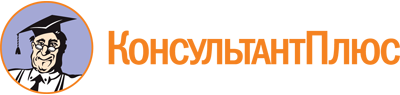 Постановление Правительства Хабаровского края от 29.12.2012 N 482-пр
(ред. от 16.03.2023)
"О государственной программе Хабаровского края "Содействие развитию институтов и инициатив гражданского общества в Хабаровском крае"Документ предоставлен КонсультантПлюс

www.consultant.ru

Дата сохранения: 18.06.2023
 Список изменяющих документов(в ред. постановлений Правительства Хабаровского краяот 21.11.2014 N 435-пр, от 05.11.2015 N 375-пр, от 05.08.2016 N 258-пр,от 21.03.2017 N 65-пр, от 28.03.2017 N 84-пр, от 31.12.2017 N 559-пр,от 20.03.2018 N 78-пр, от 27.03.2019 N 117-пр, от 31.12.2019 N 594-пр,от 30.03.2020 N 111-пр, от 24.08.2020 N 351-пр, от 28.12.2020 N 579-пр,от 29.03.2021 N 103-пр, от 21.10.2021 N 509-пр, от 21.03.2022 N 133-пр,от 27.07.2022 N 372-пр, от 16.03.2023 N 106-пр)Список изменяющих документов(в ред. постановлений Правительства Хабаровского краяот 27.03.2019 N 117-пр, от 31.12.2019 N 594-пр, от 30.03.2020 N 111-пр,от 24.08.2020 N 351-пр, от 28.12.2020 N 579-пр, от 29.03.2021 N 103-пр,от 21.10.2021 N 509-пр, от 21.03.2022 N 133-пр, от 27.07.2022 N 372-пр,от 16.03.2023 N 106-пр)Наименование государственной программы-государственная программа "Содействие развитию институтов и инициатив гражданского общества в Хабаровском крае" (далее также - Программа)Ответственный исполнитель Программы-комитет по информационной политике и массовым коммуникациям Правительства Хабаровского края (далее также - край)Соисполнители, участники Программы-министерство имущества края;министерство культуры края;комитет по внутренней политике Правительства края;автономная некоммерческая организация "Центр поддержки социальных инициатив "Открытый регион" (далее - АНО "ЦПСИ "Открытый регион" (по согласованию)Фонд "Краевой центр развития гражданских инициатив и социально ориентированных некоммерческих организаций" (по согласованию)(в ред. постановлений Правительства Хабаровского края от 21.10.2021 N 509-пр, от 21.03.2022 N 133-пр, от 16.03.2023 N 106-пр)(в ред. постановлений Правительства Хабаровского края от 21.10.2021 N 509-пр, от 21.03.2022 N 133-пр, от 16.03.2023 N 106-пр)(в ред. постановлений Правительства Хабаровского края от 21.10.2021 N 509-пр, от 21.03.2022 N 133-пр, от 16.03.2023 N 106-пр)Цель Программы-развитие и совершенствование институтов гражданского общества в крае посредством роста коммуникативной доступности и формирования единой государственной информационной политики, вовлечения населения в процессы местного самоуправления, деятельность социально ориентированных некоммерческих организаций (далее также - СОНКО) и территориальных общественных самоуправлений (далее также - ТОС), способствующих в том числе формированию общероссийской гражданской идентичности жителей края(в ред. постановления Правительства Хабаровского края от 31.12.2019 N 594-пр)(в ред. постановления Правительства Хабаровского края от 31.12.2019 N 594-пр)(в ред. постановления Правительства Хабаровского края от 31.12.2019 N 594-пр)Задачи Программы-содействие социальному развитию региона посредством повышения активности граждан в осуществлении местного самоуправления, деятельности СОНКО и ТОС;развитие инфраструктуры, финансовая, информационная, консультационная и образовательная поддержка институтов гражданского общества;совершенствование механизмов взаимодействия исполнительных органов края, органов местного самоуправления муниципальных образований края (далее также - органы местного самоуправления), институтов гражданского общества в развитии принципов общественно-государственного партнерства;содействие укреплению общероссийской гражданской идентичности и единства многонационального народа Российской Федерации (российской нации);содействие в сохранении и поддержке этнокультурного и языкового многообразия Хабаровского края, а также традиционных ценностей как основы российского общества;содействие в формировании и реализации единой государственной информационной политики на территории края;содействие реализации на территории края государственной политики Российской Федерации в отношении российского казачества(в ред. постановлений Правительства Хабаровского края от 31.12.2019 N 594-пр, от 27.07.2022 N 372-пр)(в ред. постановлений Правительства Хабаровского края от 31.12.2019 N 594-пр, от 27.07.2022 N 372-пр)(в ред. постановлений Правительства Хабаровского края от 31.12.2019 N 594-пр, от 27.07.2022 N 372-пр)Подпрограммы-"Укрепление единства российской нации и этнокультурное развитие народов в Хабаровском крае" (далее также - Подпрограмма 1);абзац утратил силу. - Постановление Правительства Хабаровского края от 16.03.2023 N 106-пр;"Государственная поддержка гражданских инициатив и социально ориентированных некоммерческих организаций" (далее также - Подпрограмма 3)"Развитие российского казачества в Хабаровском крае" (далее также - Подпрограмма 4)(абзац введен постановлением Правительства Хабаровского края от 31.12.2019 N 594-пр; в ред. постановления Правительства Хабаровского края от 16.03.2023 N 106-пр)(абзац введен постановлением Правительства Хабаровского края от 31.12.2019 N 594-пр; в ред. постановления Правительства Хабаровского края от 16.03.2023 N 106-пр)(абзац введен постановлением Правительства Хабаровского края от 31.12.2019 N 594-пр; в ред. постановления Правительства Хабаровского края от 16.03.2023 N 106-пр)Основные мероприятия Программы-организация мероприятий по изучению общественного мнения о деятельности органов власти;обеспечение информирования граждан на социально значимые и общественно-политические темы, в том числе о деятельности органов государственной власти края, событиях и мероприятиях, проводимых на территории края;содействие повышению профессионализма работников в сфере средств массовой информации (далее также - СМИ);содействие развитию ТОС в муниципальных образованиях Хабаровского края;содействие развитию единого информационного пространства в Хабаровском крае(в ред. постановления Правительства Хабаровского края от 16.03.2023 N 106-пр)(в ред. постановления Правительства Хабаровского края от 16.03.2023 N 106-пр)(в ред. постановления Правительства Хабаровского края от 16.03.2023 N 106-пр)Основные показатели (индикаторы) Программы-количество подписчиков официальных страниц, аккаунтов Правительства края в социальных сетях "Одноклассники", "ВКонтакте", в мессенджере "Telegram" в информационно-телекоммуникационной сети "Интернет" (далее также - сеть "Интернет");охват населения информационными материалами целевого назначения, распространяемыми СМИ;прирост количества граждан, вовлеченных в деятельность ТОС в муниципальных образованиях края;количество вновь зарегистрированных СОНКО(в ред. постановления Правительства Хабаровского края от 16.03.2023 N 106-пр)(в ред. постановления Правительства Хабаровского края от 16.03.2023 N 106-пр)(в ред. постановления Правительства Хабаровского края от 16.03.2023 N 106-пр)Сроки и этапы реализации Программы-Программа реализуется в один этап в течение 2013 - 2025 годов(в ред. постановлений Правительства Хабаровского края от 31.12.2019 N 594-пр, от 16.03.2023 N 106-пр)(в ред. постановлений Правительства Хабаровского края от 31.12.2019 N 594-пр, от 16.03.2023 N 106-пр)(в ред. постановлений Правительства Хабаровского края от 31.12.2019 N 594-пр, от 16.03.2023 N 106-пр)Ресурсное обеспечение реализации Программы за счет средств краевого бюджета-финансирование мероприятий Программы осуществляется за счет средств краевого бюджета;общий объем финансирования мероприятий Программы составляет 6 568,43130 млн. рублей,в том числе по годам:2013 год - 248,26872 млн. рублей,2014 год - 329,40712 млн. рублей,2015 год - 115,97193 млн. рублей,2016 год - 229,71959 млн. рублей,2017 год - 263,07879 млн. рублей,2018 год - 306,16592 млн. рублей,2019 год - 354,13746 млн. рублей,2020 год - 340,98358 млн. рублей,2021 год - 648,95587 млн. рублей,2022 год - 840,90997 млн. рублей,2023 год - 894,55525 млн. рублей,2024 год - 960,63855 млн. рублей,2025 год - 1 035,63855 млн. рублей,из них:за счет средств краевого бюджета, источником финансового обеспечения которых являются средства федерального бюджета, - 40,95955 млн. рублей,в том числе по годам:2017 год - 4,75920 млн. рублей,2018 год - 6,46130 млн. рублей,2019 год - 4,59770 млн. рублей,2020 год - 4,54440 млн. рублей,2021 год - 4,43740 млн. рублей,2022 год - 7,68050 млн. рублей,2023 год - 8,47905 млн. рублей(в ред. постановления Правительства Хабаровского края от 16.03.2023 N 106-пр)(в ред. постановления Правительства Хабаровского края от 16.03.2023 N 106-пр)(в ред. постановления Правительства Хабаровского края от 16.03.2023 N 106-пр)Объем налоговых расходов края в рамках реализации Программы-предоставление в рамках Программы налоговых льгот, освобождений и иных преференций по налогам в соответствии с законодательством края не предусмотрено(в ред. постановления Правительства Хабаровского края от 21.10.2021 N 509-пр)(в ред. постановления Правительства Хабаровского края от 21.10.2021 N 509-пр)(в ред. постановления Правительства Хабаровского края от 21.10.2021 N 509-пр)Ожидаемые результаты реализации Программы-увеличение количества подписчиков официальных страниц, аккаунтов Правительства края в социальных сетях "Одноклассники", "ВКонтакте", в мессенджере "Telegram" в сети "Интернет" до 58 тыс. человек;сохранение охвата населения информационными материалами целевого назначения, распространяемыми СМИ, в размере 98 процентов;увеличение количества граждан, вовлеченных в деятельность ТОС в муниципальных образованиях края, на 16,5 тыс. человек;увеличение количества СОНКО на 380 единиц(в ред. постановления Правительства Хабаровского края от 16.03.2023 N 106-пр)(в ред. постановления Правительства Хабаровского края от 16.03.2023 N 106-пр)(в ред. постановления Правительства Хабаровского края от 16.03.2023 N 106-пр)Виды рисковВероятностьСтепень влиянияМеры управления рисками1234Субъективные факторыСубъективные факторыСубъективные факторыСубъективные факторыРиски, связанные с рассогласованностью позиций соисполнителейнизкаявысокая1) регулярное проведение ответственным исполнителем координационных совещаний с соисполнителями;Риски, связанные с рассогласованностью позиций соисполнителейнизкаявысокая2) ежеквартальная отчетность соисполнителейЗапаздывание согласований мероприятий Программынизкаявысокая1) детальное планирование хода реализации Программы;Запаздывание согласований мероприятий Программынизкаявысокая2) оперативный мониторинг выполнения мероприятий Программы;Запаздывание согласований мероприятий Программынизкаявысокая3) своевременная актуализация ежегодных планов реализации Программы, в том числе корректировка состава и сроков исполнения мероприятий с сохранением ожидаемых результатов мероприятий ПрограммыНедостаточная компетентность кадрового состава органов местного самоуправления и СОНКО, препятствующая эффективному функционированию институтов гражданского обществанизкаявысокаярегулярное проведение мероприятий, направленных на повышение профессионализма кадров, занятых в указанных сферах деятельностиВозможность невключения во второй мультиплекс регионального канала с его распространением на всей территории краянизкаянизкаямониторинг хода реализации мероприятий и Программы в целомНесоответствие динамики обновления материально-технической базы телерадиовещательного комплекса края темпам ее износасредняявысокая1) мониторинг хода реализации мероприятий и Программы в целом;Несоответствие динамики обновления материально-технической базы телерадиовещательного комплекса края темпам ее износасредняявысокая2) привлечение общественности к экспертизе Программы и деятельности по ее выполнению;Несоответствие динамики обновления материально-технической базы телерадиовещательного комплекса края темпам ее износасредняявысокая3) публичность промежуточных и годовых отчетов и докладовЗапаздывание согласований мероприятий подпрограммнизкаявысокая1) детальное планирование хода реализации подпрограмм;Запаздывание согласований мероприятий подпрограммнизкаявысокая2) оперативный мониторинг выполнения мероприятий подпрограмм;Запаздывание согласований мероприятий подпрограммнизкаявысокая3) своевременная актуализация ежегодных планов реализации подпрограмм, в том числе корректировка состава и сроков исполнения мероприятий с сохранением ожидаемых результатов мероприятийОбъективные факторыОбъективные факторыОбъективные факторыОбъективные факторыСоциальные риски, связанные с недоверием со стороны граждан и бизнес-сообщества к целесообразности реализаций мероприятий Программысредняявысокая1) повышение открытости за счет постоянного информирования граждан и предпринимательской среды об осуществляемых мероприятиях с использованием разнообразных каналов передачи информации;Социальные риски, связанные с недоверием со стороны граждан и бизнес-сообщества к целесообразности реализаций мероприятий Программысредняявысокая2) пропаганда успешных проектов и начинанийСнижение платежеспособного спроса населения на печатную продукциюнизкаясредняя1) повышение качества информационного продукта, полиграфического исполнения;Снижение платежеспособного спроса населения на печатную продукциюнизкаясредняя2) расширение целевой аудиторииРиски, связанные с несвоевременностью и недостаточным уровнем (менее запланированного) бюджетного финансирования Программынизкаянизкая1) формирование практики программного бюджетирования в части обеспечения реализации Программы за счет средств бюджетов;Риски, связанные с несвоевременностью и недостаточным уровнем (менее запланированного) бюджетного финансирования Программынизкаянизкая2) наличие значительных финансовых государственных резервов;Риски, связанные с несвоевременностью и недостаточным уровнем (менее запланированного) бюджетного финансирования Программынизкаянизкая3) создание условий для привлечения средств внебюджетных источников(в ред. постановления Правительства Хабаровского края от 16.03.2023 N 106-пр)(в ред. постановления Правительства Хабаровского края от 16.03.2023 N 106-пр)(в ред. постановления Правительства Хабаровского края от 16.03.2023 N 106-пр)(в ред. постановления Правительства Хабаровского края от 16.03.2023 N 106-пр)Институционально-правовой риск невыполнения Программы по причине отсутствия законодательного регулирования или задержек с формированием и развитием институтов, предусмотренных Программойсредняявысокаязаконодательное регулирование формирования и развития специализированных институтовИзменения федерального законодательства в сфере деятельности органов местного самоуправления, СОНКО, СМИсредняявысокаяоперативное реагирование на изменения и внесение соответствующих корректировок в ПрограммуРиск недостаточной гибкости и адаптируемости Программы к внешним факторам, организационным изменениям органов государственной власти краянизкаясредняя1) проведение мониторинга выполнения Программы, регулярного анализа и при необходимости ежегодной корректировки показателей (индикаторов), а также мероприятий Программы;Риск недостаточной гибкости и адаптируемости Программы к внешним факторам, организационным изменениям органов государственной власти краянизкаясредняя2) перераспределение средств внутри Программы с утверждением измененийРиск ухудшения состояния экономики, что может привести к снижению бюджетных доходов, ухудшению динамики основных макроэкономических показателей, в том числе повышению инфляции, снижению темпов экономического роста и доходов населениясредняявысокаяоперативное реагирование на изменения факторов внешней и внутренней среды и внесение соответствующих корректировок в ПрограммуИнформационные риски, связанные с организацией информационного взаимодействия между исполнительными органами краянизкаянизкаяпринятие решений, направленных на достижение эффективного взаимодействия исполнителей и соисполнителей Программы(в ред. постановления Правительства Хабаровского края от 27.07.2022 N 372-пр)(в ред. постановления Правительства Хабаровского края от 27.07.2022 N 372-пр)(в ред. постановления Правительства Хабаровского края от 27.07.2022 N 372-пр)(в ред. постановления Правительства Хабаровского края от 27.07.2022 N 372-пр)Сбои в работе теле-, радиооборудования, обусловленные объективными факторамивысокаявысокаяпостоянный повседневный контроль за работой оборудования и качеством его эксплуатацииСоциальные риски, связанные с недоверием со стороны граждан к целесообразности реализаций мероприятий подпрограммсредняявысокаяповышение открытости за счет постоянного информирования об осуществляемых мероприятиях с использованием разнообразных каналов передачи информацииРиски, связанные с несвоевременностью и недостаточным уровнем (менее запланированного) бюджетного финансирования подпрограммнизкаянизкая1) формирование практики программного бюджетирования в части обеспечения реализации подпрограмм за счет средств краевого бюджета;Риски, связанные с несвоевременностью и недостаточным уровнем (менее запланированного) бюджетного финансирования подпрограммнизкаянизкая2) наличие значительных финансовых резервовИнституционально-правовой риск невыполнения подпрограмм по причине отсутствия законодательного регулированиясредняявысокаязаконодательное регулирование формирования и развития специализированных институтовИзменения федерального законодательства в сфере деятельности НКО, органов местного самоуправлениянизкаявысокаяоперативное реагирование на изменения и внесение соответствующих корректировок в подпрограммыРиск недостаточной гибкости и адаптируемости подпрограмм к внешним факторам, организационным изменениям органов государственной власти краянизкаясредняя1) проведение мониторинга выполнения подпрограмм, регулярного анализа и при необходимости ежегодной корректировки показателей (индикаторов), а также мероприятий подпрограмм;Риск недостаточной гибкости и адаптируемости подпрограмм к внешним факторам, организационным изменениям органов государственной власти краянизкаясредняя2) перераспределение средств внутри Подпрограммы 1 с утверждением измененийИнформационные риски, связанные с организацией информационного взаимодействия между исполнительными органами краянизкаянизкаяпринятие решений, направленных на достижение эффективного взаимодействия исполнителей и соисполнителей подпрограмм(в ред. постановления Правительства Хабаровского края от 27.07.2022 N 372-пр)(в ред. постановления Правительства Хабаровского края от 27.07.2022 N 372-пр)(в ред. постановления Правительства Хабаровского края от 27.07.2022 N 372-пр)(в ред. постановления Правительства Хабаровского края от 27.07.2022 N 372-пр)Наименование подпрограммы-"Укрепление единства российской нации и этнокультурное развитие народов в Хабаровском крае"Ответственный исполнитель Подпрограммы 1-комитет по внутренней политике Правительства Хабаровского края(в ред. постановлений Правительства Хабаровского края от 30.03.2020 N 111-пр, от 21.03.2022 N 133-пр)(в ред. постановлений Правительства Хабаровского края от 30.03.2020 N 111-пр, от 21.03.2022 N 133-пр)(в ред. постановлений Правительства Хабаровского края от 30.03.2020 N 111-пр, от 21.03.2022 N 133-пр)Соисполнители, участники Подпрограммы 1-министерство культуры края;комитет по информационной политике и массовым коммуникациям Правительства краяФонд "Краевой центр развития гражданских инициатив и социально ориентированных некоммерческих организаций" (по согласованию)(абзац введен постановлением Правительства Хабаровского края от 16.03.2023 N 106-пр)(абзац введен постановлением Правительства Хабаровского края от 16.03.2023 N 106-пр)(абзац введен постановлением Правительства Хабаровского края от 16.03.2023 N 106-пр)Цель Подпрограммы 1-содействие укреплению гражданского единства, гражданского самосознания и сохранение самобытности многонационального народа Российской Федерации (российской нации) путем снижения уровня этнической ксенофобии и формирования культуры межнационального общения(в ред. постановления Правительства Хабаровского края от 31.12.2019 N 594-пр)(в ред. постановления Правительства Хабаровского края от 31.12.2019 N 594-пр)(в ред. постановления Правительства Хабаровского края от 31.12.2019 N 594-пр)Задачи Подпрограммы 1-укрепление общероссийского гражданского единства многонационального народа Российской Федерации (российской нации);укрепление общероссийской гражданской идентичности на основе духовно-нравственных и культурных ценностей народов Российской Федерации;обеспечение эффективного взаимодействия исполнительных органов края и органов местного самоуправления в реализации мероприятий, направленных на укрепление единства российской нации и этнокультурное развитие народов в крае;обеспечение межнационального и межрелигиозного мира и согласия, гармонизации межнациональных (межэтнических) отношений в информационной среде(в ред. постановлений Правительства Хабаровского края от 31.12.2019 N 594-пр, от 27.07.2022 N 372-пр)(в ред. постановлений Правительства Хабаровского края от 31.12.2019 N 594-пр, от 27.07.2022 N 372-пр)(в ред. постановлений Правительства Хабаровского края от 31.12.2019 N 594-пр, от 27.07.2022 N 372-пр)Мероприятия Подпрограммы 1-внедрение и сопровождение государственной информационной системы мониторинга состояния межнациональных и межконфессиональных отношений и раннего предупреждения конфликтных ситуаций;создание и обеспечение деятельности автономной некоммерческой организации "Краевой научно-практический центр мониторинга этноконфессиональных отношений и раннего предупреждения конфликтных ситуаций";проведение конфликтологического мониторинга этнополитических и этноконфессиональных отношений в крае;организация и проведение мероприятий, направленных на содействие этнокультурному многообразию народов России и укреплению общероссийского гражданского единства;содействие обеспечению межнационального и межрелигиозного мира и согласия, гармонизации межнациональных (межэтнических) отношений в информационной среде;оказание консультационной и информационной поддержки муниципальным образованиям края, реализующим мероприятия, направленные на гармонизацию межнациональных (межэтнических) отношений, укрепление общероссийского гражданского единства и этнокультурное многообразие народов в краепроведение мероприятий в сфере социальной и культурной адаптации и интеграции иностранных граждан в российское общество(в ред. постановлений Правительства Хабаровского края от 31.12.2019 N 594-пр, от 21.03.2022 N 133-пр)(в ред. постановлений Правительства Хабаровского края от 31.12.2019 N 594-пр, от 21.03.2022 N 133-пр)(в ред. постановлений Правительства Хабаровского края от 31.12.2019 N 594-пр, от 21.03.2022 N 133-пр)Показатели (индикаторы) Подпрограммы 1-доля граждан, положительно оценивающих состояние межнациональных (межэтнических) отношений, в общем количестве граждан, проживающих в крае;абзацы второй - третий утратили силу. - Постановление Правительства Хабаровского края от 21.10.2021 N 509-пр;доля муниципальных образований края, получивших консультационную и информационную поддержку по вопросам реализации мероприятий, направленных на гармонизацию межнациональных (межэтнических) отношений, укрепление общероссийского гражданского единства и этнокультурное многообразие народов в крае, от общего количества муниципальных образований края;абзац утратил силу. - Постановление Правительства Хабаровского края от 21.10.2021 N 509-пр;количество реализованных инициатив граждан и общественных объединений, направленных на укрепление единства российской нации, гармонизацию межнациональных отношений и этнокультурное многообразие народов в крае;численность участников мероприятий, направленных на этнокультурное развитие народов края;количество участников мероприятий, направленных на укрепление общероссийского гражданского единствауровень общероссийской гражданской идентичности(в ред. постановлений Правительства Хабаровского края от 31.12.2019 N 594-пр, от 21.10.2021 N 509-пр)(в ред. постановлений Правительства Хабаровского края от 31.12.2019 N 594-пр, от 21.10.2021 N 509-пр)(в ред. постановлений Правительства Хабаровского края от 31.12.2019 N 594-пр, от 21.10.2021 N 509-пр)Сроки и этапы реализации Подпрограммы 1-в один этап в течение 2016 - 2025 годов(в ред. постановлений Правительства Хабаровского края от 31.12.2019 N 594-пр, от 16.03.2023 N 106-пр)(в ред. постановлений Правительства Хабаровского края от 31.12.2019 N 594-пр, от 16.03.2023 N 106-пр)(в ред. постановлений Правительства Хабаровского края от 31.12.2019 N 594-пр, от 16.03.2023 N 106-пр)Ресурсное обеспечение реализации Подпрограммы 1 за счет средств краевого бюджета-финансирование мероприятий Подпрограммы 1 осуществляется за счет средств краевого бюджета;общий объем финансирования мероприятий Подпрограммы 1 из краевого бюджета составляет 207,54872 млн. рублей,в том числе по годам:2016 год - 10,70018 млн. рублей,2017 год - 33,45938 млн. рублей,2018 год - 26,83438 млн. рублей,2019 год - 22,72971 млн. рублей,2020 год - 22,45264 млн. рублей,2021 год - 18,66743 млн. рублей,2022 год - 21,70745 млн. рублей,2023 год - 22,94365 млн. рублей,2024 год - 14,02695 млн. рублей,2025 год - 14,02695 млн. рублей,из них:за счет средств краевого бюджета, источником финансового обеспечения которых являются средства федерального бюджета, - 40,95955 млн. рублей,в том числе по годам:2017 год - 4,75920 млн. рублей,2018 год - 6,46130 млн. рублей,2019 год - 4,59770 млн. рублей,2020 год - 4,54440 млн. рублей,2021 год - 4,43740 млн. рублей,2022 год - 7,68050 млн. рублей,2023 год - 8,47905 млн. рублей(в ред. постановления Правительства Хабаровского края от 16.03.2023 N 106-пр)(в ред. постановления Правительства Хабаровского края от 16.03.2023 N 106-пр)(в ред. постановления Правительства Хабаровского края от 16.03.2023 N 106-пр)Ожидаемые результаты реализации Подпрограммы 1-доля граждан, положительно оценивающих состояние межнациональных (межэтнических) отношений, в общем количестве граждан, проживающих в крае, составит 83,2 процента;доля муниципальных образований края, получивших консультационную и информационную поддержку по вопросам реализации мероприятий, направленных на гармонизацию межнациональных (межэтнических) отношений, укрепление общероссийского гражданского единства и этнокультурное многообразие народов в крае, от общего количества муниципальных образований края составит 52,0 процента;количество реализованных инициатив граждан и общественных объединений, направленных на укрепление единства российской нации, гармонизацию межнациональных (межэтнических) отношений и этнокультурное многообразие народов в крае, составит 172 единицы;уровень общероссийской гражданской идентичности составит 81,0 процент(в ред. постановления Правительства Хабаровского края от 16.03.2023 N 106-пр)(в ред. постановления Правительства Хабаровского края от 16.03.2023 N 106-пр)(в ред. постановления Правительства Хабаровского края от 16.03.2023 N 106-пр)Наименование Подпрограммы-"Государственная поддержка гражданских инициатив и социально ориентированных некоммерческих организаций" (далее - Подпрограмма 3)Ответственный исполнитель Подпрограммы 3-комитет по внутренней политике Правительства Хабаровского края(в ред. постановлений Правительства Хабаровского края от 30.03.2020 N 111-пр, от 21.03.2022 N 133-пр)(в ред. постановлений Правительства Хабаровского края от 30.03.2020 N 111-пр, от 21.03.2022 N 133-пр)(в ред. постановлений Правительства Хабаровского края от 30.03.2020 N 111-пр, от 21.03.2022 N 133-пр)Соисполнители, участники Подпрограммы-отсутствуютЦель Подпрограммы 3-создание благоприятной среды для развития гражданских инициатив, благотворительности и добровольчества (волонтерства), а также устойчивой и профессиональной деятельности социально ориентированных некоммерческих организацийЗадачи Подпрограммы 3-развитие инфраструктуры финансовой, информационной, методической, консультационной поддержки деятельности СОНКО, направленной на развитие их потенциала и стимулирование гражданских инициатив;содействие органам местного самоуправления муниципальных образований края в развитии гражданских инициатив, поддержке СОНКО, благотворительности и добровольчества (волонтерства)совершенствование механизмов взаимодействия органов государственной власти края, органов местного самоуправления, институтов гражданского общества и СОНКО в интересах развития социально ориентированной деятельностиМероприятия Подпрограммы 3-оказание государственной финансовой поддержки деятельности СОНКО;оказание финансовой поддержки местным бюджетам на реализацию муниципальных программ поддержки СОНКО;формирование системной инфраструктуры поддержки СОНКО;организация и проведение семинаров, тренингов, мастер-классов, консультаций, экспертных сессий, направленных на повышение уровня профессиональной подготовки и социальной компетентности работников и добровольцев (волонтеров) СОНКО, специалистов органов государственной власти края, органов местного самоуправления по вопросам взаимодействия с СОНКО;организация и проведение Гражданского форума Хабаровского края;организация и проведение заседаний Народного совета при Губернаторе Хабаровского края, проводимых в рамках Гражданского форума Хабаровского края;внедрение и обеспечение функционирования электронной системы по отбору и финансированию лучших проектов СОНКО;организация и проведение мероприятий, направленных на создание и совершенствование механизмов взаимодействия исполнительных органов края, органов местного самоуправления, институтов гражданского общества в развитии общественно-государственного партнерства(в ред. постановления Правительства Хабаровского края от 16.03.2023 N 106-пр)(в ред. постановления Правительства Хабаровского края от 16.03.2023 N 106-пр)(в ред. постановления Правительства Хабаровского края от 16.03.2023 N 106-пр)Показатели (индикаторы) Подпрограммы 3-количество СОНКО, которым оказана поддержка за счет средств краевого бюджета;численность сотрудников и добровольцев (волонтеров), принимающих участие в деятельности СОНКО;численность граждан, принимавших участие в мероприятиях СОНКО, направленных на развитие благотворительности и добровольчества (волонтерства)количество СОНКО и инициативных групп, получивших информационную, консультационную и методическую поддержку в рамках деятельности многопрофильного ресурсного центра;доля муниципальных районов и городских округов края, реализующих муниципальные программы поддержки СОНКО, в общем количестве муниципальных районов и городских округов края;количество средств, привлеченных СОНКО на реализацию проектов (за исключением субсидий из краевого бюджета);количество публикаций о деятельности СОНКО в СМИ;количество проведенных СОНКО социально значимых мероприятийСроки и этапы реализации Подпрограммы 3-в один этап в течение 2019 - 2025 годов(в ред. постановлений Правительства Хабаровского края от 31.12.2019 N 594-пр, от 16.03.2023 N 106-пр)(в ред. постановлений Правительства Хабаровского края от 31.12.2019 N 594-пр, от 16.03.2023 N 106-пр)(в ред. постановлений Правительства Хабаровского края от 31.12.2019 N 594-пр, от 16.03.2023 N 106-пр)Ресурсное обеспечение реализации Подпрограммы 3 за счет средств краевого бюджета-финансирование мероприятий Подпрограммы 3 осуществляется за счет средств краевого бюджета;общий объем финансирования мероприятий Подпрограммы 3 из краевого бюджета составляет 293,96676 млн. рублей,в том числе по годам:2019 год - 27,19833 млн. рублей,2020 год - 27,14635 млн. рублей,2021 год - 34,24445 млн. рублей,2022 год - 25,74874 млн. рублей,2023 год - 48,20963 млн. рублей,2024 год - 63,20963 млн. рублей,2025 год - 68,20963 млн. рублей(в ред. постановления Правительства Хабаровского края от 16.03.2023 N 106-пр)(в ред. постановления Правительства Хабаровского края от 16.03.2023 N 106-пр)(в ред. постановления Правительства Хабаровского края от 16.03.2023 N 106-пр)Ожидаемые результаты реализации Подпрограммы 3-количество СОНКО, которым оказана поддержка за счет средств краевого бюджета, составит 436 СОНКО;численность сотрудников и добровольцев (волонтеров), принимающих участие в деятельности СОНКО, составит 7,22 тыс. человек;численность граждан, принимавших участие в мероприятиях СОНКО, направленных на развитие благотворительности и добровольчества (волонтерства), составит 75,0 тыс. человек;количество СОНКО и инициативных групп, получивших информационную, консультационную и методическую поддержку в рамках деятельности многопрофильного ресурсного центра, составит 4 650 организаций;доля муниципальных районов и городских округов края, реализующих муниципальные программы поддержки СОНКО, в общем количестве муниципальных районов и городских округов края составит 100%;количество средств, привлеченных СОНКО на реализацию проектов (за исключением субсидий из краевого бюджета), составит 427 млн. рублей;количество публикаций о деятельности СОНКО в СМИ составит 2 210 единиц;количество проведенных СОНКО социально значимых мероприятий составит 640 единиц.(в ред. постановлений Правительства Хабаровского края от 31.12.2019 N 594-пр, от 21.10.2021 N 509-пр, от 16.03.2023 N 106-пр)(в ред. постановлений Правительства Хабаровского края от 31.12.2019 N 594-пр, от 21.10.2021 N 509-пр, от 16.03.2023 N 106-пр)(в ред. постановлений Правительства Хабаровского края от 31.12.2019 N 594-пр, от 21.10.2021 N 509-пр, от 16.03.2023 N 106-пр)Наименование подпрограммы-"Развитие российского казачества в Хабаровском крае" (далее - Подпрограмма 4)Ответственный исполнитель Подпрограммы 4-комитет по внутренней политике Правительства Хабаровского края(в ред. постановления Правительства Хабаровского края от 21.03.2022 N 133-пр)(в ред. постановления Правительства Хабаровского края от 21.03.2022 N 133-пр)(в ред. постановления Правительства Хабаровского края от 21.03.2022 N 133-пр)Соисполнитель, участник Подпрограммы 4-министерство культуры Хабаровского краяЦель Подпрограммы 4-совершенствование механизмов общественно-государственного партнерства в сфере реализации государственной политики Российской Федерации в отношении российского казачестваЗадачи Подпрограммы 4-содействие привлечению российского казачества к государственной и иной службе;развитие духовно-нравственных основ и самобытной культуры российского казачества, повышение роли российского казачества в воспитании подрастающего поколения в духе патриотизмаМероприятия Подпрограммы 4-оказание информационной, организационной, методической поддержки жителям края по вопросу создания казачьих обществ и общественных объединений казачества;оказание государственной (финансовой) поддержки казачьим обществам для осуществления государственной службы российского казачества;методическое и консультационное содействие органам местного самоуправления в подготовке и реализации мероприятий по поддержке казачьих обществ в муниципальных образованиях края;организация и проведение мероприятий (фестивалей, конкурсов, спартакиад), направленных на сохранение и развитие самобытной казачьей культуры, военно-патриотическое и духовно-нравственное развитие казачьей молодежи(в ред. постановления Правительства Хабаровского края от 28.12.2020 N 579-пр)(в ред. постановления Правительства Хабаровского края от 28.12.2020 N 579-пр)(в ред. постановления Правительства Хабаровского края от 28.12.2020 N 579-пр)Показатели (индикаторы) Подпрограммы 4-количество членов казачьих обществ;количество членов казачьих обществ, привлеченных к несению государственной и иной службы;количество городских округов и муниципальных районов края, принявших на муниципальном уровне программы, отдельные мероприятия, направленные на поддержку развития казачьих обществ;количество участников мероприятий, проводимых при участии российского казачества, направленных на сохранение и развитие самобытной казачьей культуры и воспитание подрастающего поколения в духе патриотизмаСроки и этапы реализации Подпрограммы 4-в один этап в течение 2020 - 2025 годов(в ред. постановления Правительства Хабаровского края от 16.03.2023 N 106-пр)(в ред. постановления Правительства Хабаровского края от 16.03.2023 N 106-пр)(в ред. постановления Правительства Хабаровского края от 16.03.2023 N 106-пр)Ресурсное обеспечение реализации Подпрограммы 4 за счет средств краевого бюджета-финансирование мероприятий Подпрограммы 4 осуществляется за счет средств краевого бюджета;общий объем финансирования мероприятий Подпрограммы 4 из краевого бюджета составляет 2,22104 млн. рублей,в том числе по годам:2021 год - 0,47000 млн. рублей,2022 год - 0,43776 млн. рублей,2023 год - 0,43776 млн. рублей,2024 год - 0,43776 млн. рублей,2025 год - 0,43776 млн. рублей(в ред. постановления Правительства Хабаровского края от 16.03.2023 N 106-пр)(в ред. постановления Правительства Хабаровского края от 16.03.2023 N 106-пр)(в ред. постановления Правительства Хабаровского края от 16.03.2023 N 106-пр)Ожидаемые результаты реализации Подпрограммы 4-обеспечение привлечения российского казачества к государственной и иной службе;количество членов казачьих обществ составит 610 человек;количество членов казачьих обществ, привлеченных к несению государственной и иной службы, составит 290 человек;количество городских округов и муниципальных районов края, принявших на муниципальном уровне программы, отдельные мероприятия, направленные на поддержку развития казачьих обществ, составит 1;количество участников мероприятий, проводимых при участии российского казачества, направленных на сохранение и развитие самобытной казачьей культуры и воспитание подрастающего поколения в духе патриотизма, составит 2 220 человек(в ред. постановлений Правительства Хабаровского края от 29.03.2021 N 103-пр, от 16.03.2023 N 106-пр)(в ред. постановлений Правительства Хабаровского края от 29.03.2021 N 103-пр, от 16.03.2023 N 106-пр)(в ред. постановлений Правительства Хабаровского края от 29.03.2021 N 103-пр, от 16.03.2023 N 106-пр)Список изменяющих документов(в ред. постановления Правительства Хабаровского краяот 16.03.2023 N 106-пр)КонсультантПлюс: примечание.Нумерация граф в таблице дана в соответствии с изменениями, внесенными постановлением Правительства Хабаровского края от 16.03.2023 N 106-пр.N п/пНаименование показателя (индикатора)Единица измеренияИсточник информацииЗначение показателя (индикатора) (по годам)Значение показателя (индикатора) (по годам)Значение показателя (индикатора) (по годам)Значение показателя (индикатора) (по годам)Значение показателя (индикатора) (по годам)Значение показателя (индикатора) (по годам)Значение показателя (индикатора) (по годам)Значение показателя (индикатора) (по годам)N п/пНаименование показателя (индикатора)Единица измеренияИсточник информации20202020202120212022202320242025N п/пНаименование показателя (индикатора)Единица измеренияИсточник информациипланфактпланфактпланпланпланплан123456789111213I.Количество подписчиков официальных страниц, аккаунтов Правительства края в социальных сетях "Одноклассники", "ВКонтакте", в мессенджере "Telegram" в сети "Интернет" <1>тыс. человекданные комитета по информационной политике и массовым коммуникациям Правительства края-----505458II.Охват населения информационными материалами целевого назначения, распространяемыми средствами массовой информации <2>процент- " ------969798III.Прирост количества граждан, вовлеченных в деятельность ТОС в муниципальных образованиях края <3>человекданные главного управления внутренней политики Правительства края (комитета по внутренней политике Правительства края)2 4002 6002 6002 6003 2003 7004 2004700IV.Количество вновь зарегистрированных СОНКО <4>единиц- " -40157100113505050501.Организация мероприятий по изучению общественного мнения о деятельности органов властиОрганизация мероприятий по изучению общественного мнения о деятельности органов властиОрганизация мероприятий по изучению общественного мнения о деятельности органов властиОрганизация мероприятий по изучению общественного мнения о деятельности органов властиОрганизация мероприятий по изучению общественного мнения о деятельности органов властиОрганизация мероприятий по изучению общественного мнения о деятельности органов властиОрганизация мероприятий по изучению общественного мнения о деятельности органов властиОрганизация мероприятий по изучению общественного мнения о деятельности органов властиОрганизация мероприятий по изучению общественного мнения о деятельности органов властиОрганизация мероприятий по изучению общественного мнения о деятельности органов властиОрганизация мероприятий по изучению общественного мнения о деятельности органов власти1.1.Количество социологических исследований по вопросам социально-политической ситуации в крае, социального самочувствия жителей края и их отношения к деятельности исполнительных органов края и органов местного самоуправления <5>единицданные главного управления внутренней политики Правительства края11------1.2.Организация и проведение социологических исследований для определения уровня оценки населением края эффективности деятельности исполнительных органов края, органов местного самоуправления городских округов и муниципальных районов края, руководителей органов местного самоуправления городских округов и муниципальных районов края, по вопросам социально-политической ситуации в крае, социального самочувствия жителей края и их отношения к деятельности исполнительных органов края и органов местного самоуправления, по изучению общественного мнения о развитии общественно-политических институтов, организация и проведение мероприятий, направленных на повышение правовой культуры граждан и просвещение населения по вопросам социально-политической ситуации <6>единицданные комитета по внутренней политике Правительства края----91212122.Обеспечение информирования граждан на социально значимые и общественно-политические темы, в том числе о деятельности органов государственной власти края, событиях и мероприятиях, проводимых на территории краяОбеспечение информирования граждан на социально значимые и общественно-политические темы, в том числе о деятельности органов государственной власти края, событиях и мероприятиях, проводимых на территории краяОбеспечение информирования граждан на социально значимые и общественно-политические темы, в том числе о деятельности органов государственной власти края, событиях и мероприятиях, проводимых на территории краяОбеспечение информирования граждан на социально значимые и общественно-политические темы, в том числе о деятельности органов государственной власти края, событиях и мероприятиях, проводимых на территории краяОбеспечение информирования граждан на социально значимые и общественно-политические темы, в том числе о деятельности органов государственной власти края, событиях и мероприятиях, проводимых на территории краяОбеспечение информирования граждан на социально значимые и общественно-политические темы, в том числе о деятельности органов государственной власти края, событиях и мероприятиях, проводимых на территории краяОбеспечение информирования граждан на социально значимые и общественно-политические темы, в том числе о деятельности органов государственной власти края, событиях и мероприятиях, проводимых на территории краяОбеспечение информирования граждан на социально значимые и общественно-политические темы, в том числе о деятельности органов государственной власти края, событиях и мероприятиях, проводимых на территории краяОбеспечение информирования граждан на социально значимые и общественно-политические темы, в том числе о деятельности органов государственной власти края, событиях и мероприятиях, проводимых на территории краяОбеспечение информирования граждан на социально значимые и общественно-политические темы, в том числе о деятельности органов государственной власти края, событиях и мероприятиях, проводимых на территории краяОбеспечение информирования граждан на социально значимые и общественно-политические темы, в том числе о деятельности органов государственной власти края, событиях и мероприятиях, проводимых на территории края2.1.Количество публикаций на социально значимые темы <7>единицданные комитета по информационной политике и массовым коммуникациям Правительства края19 80023 50029 00030 14627 00027 00027 000270002.2.Количество заключенных договоров о предоставлении субсидии из краевого бюджета в целях финансового обеспечения затрат по производству, публикации и распространению информационных материалов целевого назначения в СМИ <8>- " -- " -1416-----2.3.Количество проведенных мероприятий по освещению деятельности Губернатора и Правительства края в СМИ <9>единиц- " -4505575505895506006506502.4.Количество изготовленных и размещенных информационных материалов в виде социальной наружной рекламы (баннеры, другое) <10>штук- " -4705344704954704704704702.5.Количество изготовленной полиграфической продукции - информационных печатных материалов на социально значимые и общественно-политические темы <11>штук- " ------200 000--3.Содействие повышению профессионализма работников в сфере СМИСодействие повышению профессионализма работников в сфере СМИСодействие повышению профессионализма работников в сфере СМИСодействие повышению профессионализма работников в сфере СМИСодействие повышению профессионализма работников в сфере СМИСодействие повышению профессионализма работников в сфере СМИСодействие повышению профессионализма работников в сфере СМИСодействие повышению профессионализма работников в сфере СМИСодействие повышению профессионализма работников в сфере СМИСодействие повышению профессионализма работников в сфере СМИСодействие повышению профессионализма работников в сфере СМИ3.1.Количество организованных и проведенных семинаров-совещаний с представителями муниципальных СМИ <9>- " -- " -2322---3.2.Количество проведенных мероприятий с представителями СМИ, сотрудниками исполнительных органов края, администраций муниципальных образований края, обеспечивающих информационное сопровождение деятельности <9>- " -- " -----22223.3.Количество проведенных профессиональных журналистских конкурсов <9>единиц- " -332222224.Содействие развитию ТОС в муниципальных образованиях Хабаровского краяСодействие развитию ТОС в муниципальных образованиях Хабаровского краяСодействие развитию ТОС в муниципальных образованиях Хабаровского краяСодействие развитию ТОС в муниципальных образованиях Хабаровского краяСодействие развитию ТОС в муниципальных образованиях Хабаровского краяСодействие развитию ТОС в муниципальных образованиях Хабаровского краяСодействие развитию ТОС в муниципальных образованиях Хабаровского краяСодействие развитию ТОС в муниципальных образованиях Хабаровского краяСодействие развитию ТОС в муниципальных образованиях Хабаровского краяСодействие развитию ТОС в муниципальных образованиях Хабаровского краяСодействие развитию ТОС в муниципальных образованиях Хабаровского края4.1.Количество ТОС в муниципальных образованиях края <3>единицданные главного управления внутренней политики Правительства края (комитета по внутренней политике Правительства края)6508561 0651 1781 2001 3501 40014504.2.Количество граждан, участвующих в реализации проектов ТОС <3>- " -- " -2 0003 0002 3002 4003 0003 4003 70040004.3.Количество проектов ТОС, получивших на их реализацию краевую финансовую поддержку <3>- " -- " -1901952032033003203503805.Развитие единого информационного пространства в Хабаровском краеРазвитие единого информационного пространства в Хабаровском краеРазвитие единого информационного пространства в Хабаровском краеРазвитие единого информационного пространства в Хабаровском краеРазвитие единого информационного пространства в Хабаровском краеРазвитие единого информационного пространства в Хабаровском краеРазвитие единого информационного пространства в Хабаровском краеРазвитие единого информационного пространства в Хабаровском краеРазвитие единого информационного пространства в Хабаровском краеРазвитие единого информационного пространства в Хабаровском краеРазвитие единого информационного пространства в Хабаровском крае5.1.Количество информационных кампаний краевого и федерального уровней, проводимых на территории Хабаровского края <9>единицданные комитета по информационной политике и массовым коммуникациям Правительства края51061078995.2.Количество публикаций в СМИ и социальных сетях в рамках реализации информационных кампаний краевого и федерального уровней, проводимых на территории Хабаровского края <12>единицданные комитета по информационной политике и массовым коммуникациям Правительства края1 0006 0212 0002 5462 1002 2002 3002 3005.3.Количество информационных сообщений на официальном сайте Хабаровского края в разделе "Новости" <12>- " -- " -1 6002 5072 5003 1342 5001 9002 0002000ПодпрограммыПодпрограммыПодпрограммыПодпрограммыПодпрограммыПодпрограммыПодпрограммыПодпрограммыПодпрограммыПодпрограммыПодпрограммы6.Подпрограмма "Укрепление единства российской нации и этнокультурное развитие народов в Хабаровском крае"Подпрограмма "Укрепление единства российской нации и этнокультурное развитие народов в Хабаровском крае"Подпрограмма "Укрепление единства российской нации и этнокультурное развитие народов в Хабаровском крае"Подпрограмма "Укрепление единства российской нации и этнокультурное развитие народов в Хабаровском крае"Подпрограмма "Укрепление единства российской нации и этнокультурное развитие народов в Хабаровском крае"Подпрограмма "Укрепление единства российской нации и этнокультурное развитие народов в Хабаровском крае"Подпрограмма "Укрепление единства российской нации и этнокультурное развитие народов в Хабаровском крае"Подпрограмма "Укрепление единства российской нации и этнокультурное развитие народов в Хабаровском крае"Подпрограмма "Укрепление единства российской нации и этнокультурное развитие народов в Хабаровском крае"Подпрограмма "Укрепление единства российской нации и этнокультурное развитие народов в Хабаровском крае"Подпрограмма "Укрепление единства российской нации и этнокультурное развитие народов в Хабаровском крае"6.1.Доля граждан, положительно оценивающих состояние межнациональных (межэтнических) отношений, в общем количестве граждан, проживающих в крае <13>процентовданные главного управления внутренней политики Правительства края (комитета по внутренней политике Правительства края),фонда "Краевой центр развития гражданских инициатив и социально ориентированных некоммерческих организаций"81,2581,2581,581,582,082,583,083,26.2.Доля муниципальных образований края, получивших консультационную и информационную поддержку по вопросам реализации мероприятий, направленных на гармонизацию межнациональных (межэтнических) отношений, укрепление общероссийского гражданского единства и этнокультурное многообразие народов в крае, от общего количества муниципальных образований края <3>- " -данные комитета по внутренней политике Правительства края34373838424650526.3.Количество реализованных инициатив граждан и общественных объединений, направленных на укрепление единства российской нации, гармонизацию межнациональных (межэтнических) отношений и этнокультурное многообразие народов в крае <14>единицданные главного управления внутренней политики Правительства края (комитета по внутренней политике Правительства края)18182020222324256.4.Численность участников мероприятий, направленных на этнокультурное развитие народов края <15>человек (ежегодно)данные министерства культуры края70 3002 739 442905 0002 108 7661 000 000---6.4.Численность участников мероприятий, направленных на этнокультурное развитие народов края <15>человек (ежегодно)данные комитета по внутренней политике Правительства краяфонда "Краевой центр развития гражданских инициатив и социально ориентированных некоммерческих организаций"-----500 000500 100500 2006.5.Количество участников мероприятий, направленных на укрепление общероссийского гражданского единства <15>- " -данные министерства культуры края12 4501 019 048126 000877 555400 000---6.5.Количество участников мероприятий, направленных на укрепление общероссийского гражданского единства <15>- " -данные комитета по внутренней политике Правительства краяфонда "Краевой центр развития гражданских инициатив и социально ориентированных некоммерческих организаций"-----200 000200 100200 2006.6.Уровень общероссийской гражданской идентичности <13> <*>процентовданные главного управления внутренней политики Правительства края (комитета по внутренней политике Правительства края76767777787980817.Подпрограмма "Государственная поддержка гражданских инициатив и социально ориентированных некоммерческих организаций"Подпрограмма "Государственная поддержка гражданских инициатив и социально ориентированных некоммерческих организаций"Подпрограмма "Государственная поддержка гражданских инициатив и социально ориентированных некоммерческих организаций"Подпрограмма "Государственная поддержка гражданских инициатив и социально ориентированных некоммерческих организаций"Подпрограмма "Государственная поддержка гражданских инициатив и социально ориентированных некоммерческих организаций"Подпрограмма "Государственная поддержка гражданских инициатив и социально ориентированных некоммерческих организаций"Подпрограмма "Государственная поддержка гражданских инициатив и социально ориентированных некоммерческих организаций"Подпрограмма "Государственная поддержка гражданских инициатив и социально ориентированных некоммерческих организаций"Подпрограмма "Государственная поддержка гражданских инициатив и социально ориентированных некоммерческих организаций"Подпрограмма "Государственная поддержка гражданских инициатив и социально ориентированных некоммерческих организаций"Подпрограмма "Государственная поддержка гражданских инициатив и социально ориентированных некоммерческих организаций"7.1.Количество СОНКО, которым оказана поддержка за счет средств краевого бюджета <16>единицданные главного управления внутренней политики Правительства края (комитета по внутренней политике Правительства края)30398686507085957.2.Численность сотрудников и добровольцев (волонтеров), принимающих участие в деятельности СОНКО <17>человек (ежегодно)- " -8008031 0001 0981 2001 2001 20012007.3.Численность граждан, принимавших участие в мероприятиях СОНКО, направленных на развитие благотворительности и добровольчества (волонтерства) <18>- " -- " -9 0009 00010 00011 31812 00012 00012 00012 0007.4.Количество СОНКО и инициативных групп, получивших информационную, консультационную и методическую поддержку в рамках деятельности многопрофильного ресурсного центра <19>единицданные главного управления внутренней политики Правительства края (комитета по внутренней политике Правительства края)2503028008098508508508507.5.Доля муниципальных районов и городских округов края, реализующих муниципальные программы поддержки СОНКО, в общем количестве муниципальных районов и городских округов края <20>процентов- " -84899094,794,794,794,71007.6.Количество средств, привлеченных СОНКО на реализацию проектов (за исключением субсидий из краевого бюджета) <21>млн. рублей- " -5,572,222,0023,524,070,5150,0150,07.7.Количество публикаций о деятельности СОНКО в СМИ <22>единиц- " -2503503003353503503803807.8.Количество проведенных СОНКО социально значимых мероприятий <5>- " -- " -8011085971001001001008.Подпрограмма "Развитие российского казачества в Хабаровском крае"Подпрограмма "Развитие российского казачества в Хабаровском крае"Подпрограмма "Развитие российского казачества в Хабаровском крае"Подпрограмма "Развитие российского казачества в Хабаровском крае"Подпрограмма "Развитие российского казачества в Хабаровском крае"Подпрограмма "Развитие российского казачества в Хабаровском крае"Подпрограмма "Развитие российского казачества в Хабаровском крае"Подпрограмма "Развитие российского казачества в Хабаровском крае"Подпрограмма "Развитие российского казачества в Хабаровском крае"Подпрограмма "Развитие российского казачества в Хабаровском крае"Подпрограмма "Развитие российского казачества в Хабаровском крае"8.1.Количество членов казачьих обществ <3>человекданные главного управления внутренней политики Правительства края (комитета по внутренней политике Правительства края)7067065705705805906006108.2.Количество членов казачьих обществ, привлеченных к несению государственной и иной службы <4>человек- " -2002002502502602702802908.3.Количество городских округов и муниципальных районов края, принявших на муниципальном уровне программы, отдельные мероприятия, направленные на поддержку развития казачьих обществ <3>единиц- " -10------8.4.Количество участников мероприятий, проводимых при участии российского казачества, направленных на сохранение и развитие самобытной казачьей культуры и воспитание подрастающего поколения в духе патриотизма <3>человек (ежегодно)- " -300300350350370380400420Список изменяющих документов(в ред. постановления Правительства Хабаровского краяот 16.03.2023 N 106-пр)N п/пНаименование подпрограммы, основного мероприятия, мероприятияОтветственный исполнитель, соисполнитель, участникСрок реализацииНепосредственный результат подпрограммы, основного мероприятия, мероприятия (краткое описание)Последствия нереализации подпрограммы, основного мероприятия, мероприятия1234561.Организация мероприятий по изучению общественного мнения о деятельности органов властиОрганизация мероприятий по изучению общественного мнения о деятельности органов властиОрганизация мероприятий по изучению общественного мнения о деятельности органов властиОрганизация мероприятий по изучению общественного мнения о деятельности органов властиОрганизация мероприятий по изучению общественного мнения о деятельности органов власти1.1.Проведение социологических исследований по вопросам социально-политической ситуации в крае, социального самочувствия жителей края и их отношения к деятельности исполнительных органов края и органов местного самоуправлениякомитет по внутренней политике Правительства края2013 - 2020получение объективной информации о социально-политической ситуации в регионе, отношении населения к деятельности исполнительных органов края и органов местного самоуправленияотсутствие объективной информации о социально-политической ситуации в крае, отношении населения к деятельности исполнительных органов края и органов местного самоуправления и мер оперативного реагирования на ухудшение ситуации в данной сфере1.2.Проведение заседания экспертной комиссии по анализу результатов оценки населением эффективности деятельности руководителей органов местного самоуправления, унитарных предприятий и учреждений, действующих на региональном и муниципальном уровнях, акционерных обществ, контрольный пакет акций которых находится в государственной собственности Хабаровского края или в муниципальной собственности, оказывающих услуги населению муниципальных образований края- " -2019 - 2025повышение согласованности действий исполнительных органов края, органов местного самоуправления в реализации мероприятий по вопросам повышения уровня удовлетворенности населения эффективностью деятельности органов властиотсутствие согласованности действий исполнительных органов края, органов местного самоуправления в реализации мероприятий по вопросам повышения уровня удовлетворенности населения эффективностью деятельности органов власти1.3.Организация и проведение социологических исследований для определения уровня оценки населением края эффективности деятельности исполнительных органов края, органов местного самоуправления городских округов и муниципальных районов края, руководителей органов местного самоуправления городских округов и муниципальных районов края, по вопросам социально-политической ситуации в крае, социального самочувствия жителей края и их отношения к деятельности исполнительных органов края и органов местного самоуправления, по изучению общественного мнения о развитии общественно-политических институтов, организация и проведение мероприятий, направленных на повышение правовой культуры граждан и просвещение населения по вопросам социально-политической ситуации- " -2022 - 2025получение объективной информации о развитии общественно-политических институтов в регионе, об отношении населения к деятельности исполнительных органов края, органов местного самоуправления городских округов и муниципальных районов края, руководителей органов местного самоуправления городских округов и муниципальных районов края, повышение правовой культуры граждан по данным вопросам, просвещение населения по вопросам социально-политической ситуации в крае и развития общественно-политических институтов, повышение правовой культуры граждан в данной сфере, проведение не менее 40 мероприятий, направленных на просвещение в данной сфереотсутствие объективной информации о развитии общественно-политических институтов в регионе, об отношении населения к деятельности исполнительных органов края, органов местного самоуправления городских округов и муниципальных районов края, руководителей органов местного самоуправления городских округов и муниципальных районов края и о мерах оперативного реагирования на ухудшение ситуации в данной сфере, низкая информированность граждан по вопросам социально-политической ситуации в крае и развития общественно-политических институтов, низкий уровень правовой культуры в данной сфере2.Обеспечение информирования граждан на социально значимые и общественно-политические темы, в том числе о деятельности органов государственной власти края, событиях и мероприятиях, проводимых на территории краяОбеспечение информирования граждан на социально значимые и общественно-политические темы, в том числе о деятельности органов государственной власти края, событиях и мероприятиях, проводимых на территории краяОбеспечение информирования граждан на социально значимые и общественно-политические темы, в том числе о деятельности органов государственной власти края, событиях и мероприятиях, проводимых на территории краяОбеспечение информирования граждан на социально значимые и общественно-политические темы, в том числе о деятельности органов государственной власти края, событиях и мероприятиях, проводимых на территории краяОбеспечение информирования граждан на социально значимые и общественно-политические темы, в том числе о деятельности органов государственной власти края, событиях и мероприятиях, проводимых на территории края2.1.Государственная поддержка юридических лиц и индивидуальных предпринимателей в сфере производства, публикации и распространения информационных материалов целевого назначения в СМИкомитет по информационной политике и массовым коммуникациям Правительства края2013 - 2020повышение информированности населения по приоритетным направлениямснижение уровня информированности населения по приоритетным направлениям2.2.Опубликование в официальных периодических изданиях законов и иных нормативных правовых актов Хабаровского края- " -2013 - 2020своевременное вступление в силу законов и иных нормативных правовых актов Хабаровского края, доведение до населения официальной информацииснижение уровня осведомленности граждан2.3.Содействие распространению печатных СМИ в муниципальных образованиях края- " -2013 - 2025увеличение доступности печатных периодических изданий и своевременности информирования населения об общественно-политических и социально значимых событияхснижение уровня информированности граждан, рост социальной напряженности2.4.Организация и осуществление информирования граждан, в том числе через средства массовой информации, информационно-телекоммуникационную сеть "Интернет", через проведение конгрессных мероприятий, на социально значимые и общественно-политические темы, а также о деятельности органов государственной власти края, событиях и мероприятиях, проводимых на территории краякомитет по информационной политике и массовым коммуникациям Правительства края, АНО "ЦПСИ "Открытый регион" (по согласованию)2017 - 2025повышение информированности населения по приоритетным направлениям, в том числе через СМИ края, информационно-телекоммуникационную сеть "Интернет", а также за счет деятельности АНО "ЦПСИ "Открытый регион" по выпуску отдельных СМИ, годового тиража периодической печатной продукции и публикаций на социально значимые и общественно-политические темы;обеспечение опубликования информационных сообщений, подлежащих обязательному опубликованию в официальном периодическом (печатном) издании;доведение до населения официальной информацииснижение информированности населения о деятельности органов государственной власти края, социально значимых и общественно-политических событиях и мероприятиях, проводимых на территории края, эффективности интеграции информационного поля края в единое информационное пространство Российской Федерацииснижение уровня осведомленности граждан2.5.Мониторинг и анализ информационных материалов, размещенных в периодических печатных изданиях, теле- и радиоканалах, информационно-телекоммуникационной сети "Интернет"комитет по информационной политике и массовым коммуникациям Правительства края, АНО "ЦПСИ "Открытый регион" (по согласованию)2017 - 2025повышение качества содержания социально значимых материалов, направленных на обеспечение информированности населения по приоритетным направлениям, в том числе с помощью проводимого АНО ЦПСИ "Открытый регион" мониторинга публикаций на социально значимые и общественно-политические темыотсутствие постоянного контроля за деятельностью СМИ и мер оперативного реагирования на ухудшение информированности населения2.6.Изготовление и размещение социальной наружной рекламы, полиграфической, памятной продукции, направленной на патриотическое воспитание граждан, создание благоприятного имиджа края, популяризацию массовых видов спорта, традиционных семейных ценностей, пропаганду здорового образа жизни, мотивацию граждан на активное участие в трудовой и общественной деятельности-"-2013 - 2025повышение уровня патриотического воспитания граждан, формирование благоприятного имиджа края, увеличение популяризации здорового образа жизни и спорта, активного участия в трудовой, общественно полезной деятельности, в том числе за счет деятельности АНО "ЦПСИ "Открытый регион" по изготовлению и размещению информационных материалов в виде социальной наружной рекламы, полиграфической, памятной продукциирост социальной напряженности2.7.Обеспечение эффективной работы предприятия полиграфической отрасликомитет по информационной политике и массовым коммуникациям Правительства края,министерство имущества края2023повышение эффективности производства, снижение себестоимости продукции, уменьшение временных характеристик производственного цикламалоэффективное производство, рост себестоимости продукции за счет использования иных, более трудозатратных и времязатратных составляющих параметров производственного цикла2.7.1.Взнос в уставный капитал акционерного общества "Хабаровская краевая типография"-"-2023прирост объемов изготовления полиграфической продукции (информационных печатных материалов на социально значимые и общественно-политические темы)снижение производительности труда, и количества выпускаемой полиграфической продукции - информационных печатных материалов на социально значимые и общественно-политические темы3.Содействие повышению профессионализма работников в сфере СМИСодействие повышению профессионализма работников в сфере СМИСодействие повышению профессионализма работников в сфере СМИСодействие повышению профессионализма работников в сфере СМИСодействие повышению профессионализма работников в сфере СМИ3.1.Организация и проведение семинаров-совещаний с представителями муниципальных СМИ- " -2013 - 2021повышение квалификации представителей муниципальных СМИснижение уровня квалификации представителей муниципальных СМИ3.2.Организация и проведение мероприятий с представителями СМИ, сотрудниками исполнительных органов края, администраций муниципальных образований края, обеспечивающих информационное сопровождение деятельности- " -2022 - 2025повышение квалификации представителей СМИ, сотрудников исполнительных органов края, администраций муниципальных образований края, обеспечивающих информационное сопровождение деятельностиснижение уровня квалификации представителей СМИ, сотрудников исполнительных органов края, администраций муниципальных образований края, обеспечивающих информационное сопровождение деятельности3.3.Организация и проведение профессиональных журналистских конкурсов, присуждение премийкомитет по информационной политике и массовым коммуникациям Правительства края2013 - 2025повышение популяризации журналистских профессий, обмен опытомнедостаточная привлекательность журналистских профессий среди населения, отсутствие обмена опытом4.Содействие развитию ТОС в муниципальных образованиях Хабаровского краяСодействие развитию ТОС в муниципальных образованиях Хабаровского краяСодействие развитию ТОС в муниципальных образованиях Хабаровского краяСодействие развитию ТОС в муниципальных образованиях Хабаровского краяСодействие развитию ТОС в муниципальных образованиях Хабаровского края4.1.Предоставление грантов в форме иных межбюджетных трансфертов из краевого бюджета бюджетам муниципальных образований края в целях поддержки проектов, инициируемых муниципальными образованиями края по развитию территориального общественного самоуправлениякомитет по внутренней политике Правительства края2019 - 2025стимулирование активности жителей края, органов местного самоуправления по созданию и развитию ТОС в крае, решению вопросов местного значениянизкая эффективность деятельности органов местного самоуправления, отсутствие положительной динамики развития территориальных общественных самоуправлений в муниципальных образованиях краяПредоставление грантов в форме иных межбюджетных трансфертов из краевого бюджета бюджетам муниципальных образований края в целях поддержки проектов, инициируемых муниципальными образованиями края по развитию территориального общественного самоуправлениякомитет по внутренней политике Правительства края2019 - 2025стимулирование активности жителей края, органов местного самоуправления по созданию и развитию ТОС в крае, решению вопросов местного значениянизкая эффективность деятельности органов местного самоуправления, отсутствие положительной динамики развития территориальных общественных самоуправлений в муниципальных образованиях края4.2.Проведение обучающих семинаров:- для специалистов органов местного самоуправления с участием граждан по вопросу образования ТОС- для лидеров ТОС по вопросам их деятельностикомитет по внутренней политике Правительства края2019 - 2025повышение профессионального уровня работников местных администраций в работе с ТОС;повышение активности деятельности ТОС, улучшение качества подготовки документов по вопросам ТОС, качества реализации проектов ТОСналичие у жителей поселений иждивенческих настроений, отсутствие возможности решения насущных проблем поселений, снижение количества поданных заявок на создание ТОС4.3.Организация и проведение с привлечением экспертов и представителей ТОС мероприятий по пропаганде и популяризации общественных инициатив в муниципальных образованиях краякомитет по внутренней политике Правительства края2019 - 2025повышение информированности населения о возможности участия в решении вопросов местного значения, проведение фестиваля ТОСнизкая информированность о возможностях реализации инициатив граждан по решению вопросов местного значения5.Содействие развитию единого информационного пространства в Хабаровском краеСодействие развитию единого информационного пространства в Хабаровском краеСодействие развитию единого информационного пространства в Хабаровском краеСодействие развитию единого информационного пространства в Хабаровском краеСодействие развитию единого информационного пространства в Хабаровском крае5.1.Реализация информационных кампаний федерального и регионального уровнейкомитет по информационной политике и массовым коммуникациям Правительства края2020 - 2025проведение целенаправленных информационных кампаний позволит доводить до граждан в максимально доступной форме объективные сведения о ключевых показателях и мероприятиях национальных, федеральных и региональных проектов, государственных программ краяснижение объективного информирования, неактуальная информация, уменьшение охвата населения края достоверной и своевременной информацией5.2.Координация деятельности исполнительных органов края по освещению деятельности Губернатора Хабаровского края и исполнительных органов Хабаровского края через официальный сайт Хабаровского края и официальные страницы, аккаунты Правительства края в социальных сетях, мессенджерах, иных средствах электронной коммуникации в сети "Интернет"- " -2020 - 2025организация медиапланирования деятельности исполнительных органов края на систематической основе, формирование единого информационного пространства в крае на основе координации СМИ и исполнительных органов краянеобъективная подача для населения информации, ее искажение, что может привести к дискредитации государственной власти и социальной напряженностиПодпрограммыПодпрограммыПодпрограммыПодпрограммыПодпрограммы6.Подпрограмма "Укрепление единства российской нации и этнокультурное развитие народов в Хабаровском крае"Подпрограмма "Укрепление единства российской нации и этнокультурное развитие народов в Хабаровском крае"Подпрограмма "Укрепление единства российской нации и этнокультурное развитие народов в Хабаровском крае"Подпрограмма "Укрепление единства российской нации и этнокультурное развитие народов в Хабаровском крае"Подпрограмма "Укрепление единства российской нации и этнокультурное развитие народов в Хабаровском крае"6.1.Внедрение и сопровождение государственной информационной системы мониторинга состояния межнациональных и межконфессиональных отношений и раннего предупреждения конфликтных ситуацийкомитет по внутренней политике Правительства края2016 - 2025организация совместной деятельности исполнительных органов края, органов местного самоуправления и общественных организаций по систематическому сбору и анализу информации о состоянии межнациональных и межконфессиональных отношений в крае, прогнозированию возможных рисков и подготовке предложений по решению возникающих проблем в сфере реализации государственной национальной политикиотсутствие условий для решения задач, направленных на своевременное выявление конфликтных и предконфликтных ситуаций, рост социальной напряженности в регионе, увеличение числа межнациональных и межконфессиональных конфликтов6.2.Создание и обеспечение деятельности автономной некоммерческой организации "Краевой научно-практический центр мониторинга этноконфессиональных отношений и раннего предупреждения конфликтных ситуаций"комитет по внутренней политике Правительства края2016 - 2021координация совместной деятельности исполнительных органов края в рамках реализации Стратегии государственной национальной политики по ранней профилактике межнациональных и межконфессиональных конфликтовотсутствие ранней профилактики межнациональных конфликтов, рост социально-этнической напряженности и формирование негативных установок на межнациональное сотрудничество6.3.Проведение конфликтологического мониторинга этнополитических и этноконфессиональных отношений в краекомитет по внутренней политике Правительства краяфонд "Краевой центр развития гражданских инициатив и социально ориентированных некоммерческих организаций"2016 - 2025наличие систематизированной информации о состоянии межнациональных и межконфессиональных отношений в крае, об уровне толерантного отношения к представителям различных национальностей и конфессий, позволяющей прогнозировать возможные риски и разрабатывать предложения по решению возникающих проблем в сфере реализации государственной национальной политики, наличие оперативной информации о конфликтных и предконфликтных ситуациях, проявлениях этнического и религиозного экстремизмаотсутствие систематизированной информации о состоянии межнациональных и межконфессиональных отношений в крае, факторов, влияющих на динамику этнополитических и этноконфессиональных отношений в крае6.4.Организация и проведение мероприятий, направленных на содействие этнокультурному многообразию народов России и укреплению общероссийского гражданского единстваминистерство культуры края2016 - 2022увеличение численности участников мероприятий, направленных на укрепление единства российской нации, гармонизацию межнациональных отношений, этнокультурное развитие народов в крае и поддержку языкового многообразия, а также укрепление общероссийского гражданского единстваутрата национальной самобытности, традиционных духовных ценностей, ухудшение этнокультурного и социального самочувствия народов в крае6.4.Организация и проведение мероприятий, направленных на содействие этнокультурному многообразию народов России и укреплению общероссийского гражданского единствакомитет по внутренней политике Правительства краяФонд "Краевой центр развития гражданских инициатив и социально ориентированных некоммерческих организаций"2023 - 2025увеличение численности участников мероприятий, направленных на укрепление единства российской нации, гармонизацию межнациональных отношений, этнокультурное развитие народов в крае и поддержку языкового многообразия, а также укрепление общероссийского гражданского единстваутрата национальной самобытности, традиционных духовных ценностей, ухудшение этнокультурного и социального самочувствия народов в крае6.5.Содействие обеспечению межнационального и межрелигиозного мира и согласия, гармонизации межнациональных (межэтнических) отношений в информационной средекомитет по информационной политике и массовым коммуникациям Правительства края2016 - 2025вовлечение в позитивное освещение межнациональной тематики краевых средств массовой информацииувеличение числа публикаций в средствах массовой информации с негативной оценкой мероприятий в сфере межнационального общения жителей края6.6.Оказание консультационной и информационной поддержки муниципальным образованиям края, реализующим мероприятия, направленные на гармонизацию межнациональных (межэтнических) отношений, укрепление общероссийского гражданского единства и этнокультурное многообразие народов в краекомитет по внутренней политике Правительства края2016 - 2025увеличение количества муниципальных образований края, реализующих мероприятия, направленные на гармонизацию межнациональных (межэтнических) отношений, укрепление общероссийского гражданского единства и этнокультурное многообразие народов в краеотсутствие понимания значимости вопросов межэтнического взаимодействия, укрепления общероссийского гражданского единства российской нации, гармонизации межнациональных (межэтнических) отношений и этнокультурного многообразия народов в крае между органами местного самоуправления и органами государственной власти края6.7.Проведение мероприятий в сфере социальной и культурной адаптации и интеграции иностранных граждан в российское обществокомитет по внутренней политике Правительства края2022 - 2025недопущение социальной и территориальной изоляции иностранных граждан в Российской Федерации, устранение способствующих этому условий; разработка, внедрение и реализация государственными органами и органами местного самоуправления во взаимодействии с институтами гражданского общества и работодателями программ адаптации иностранных граждан, поддержка и распространение лучших практик, включая разработку и тиражирование специальных изданий, пособий, в том числе в сети Интернет, направленных на работу по социальной и культурной адаптации и интеграции членов семей иностранных граждан в российское сообществоотсутствие противодействия социальной изоляции, пространственной сегрегации и формированию этнических анклавов трудовых мигрантов и иностранных граждан, отсутствие условий для интеграции их в российское сообщество, отсутствие ранней профилактики межнациональных и межконфессиональных конфликтов, рост социально-этнической напряженности в регионе7.Подпрограмма "Государственная поддержка гражданских инициатив и социально ориентированных некоммерческих организаций"Подпрограмма "Государственная поддержка гражданских инициатив и социально ориентированных некоммерческих организаций"Подпрограмма "Государственная поддержка гражданских инициатив и социально ориентированных некоммерческих организаций"Подпрограмма "Государственная поддержка гражданских инициатив и социально ориентированных некоммерческих организаций"Подпрограмма "Государственная поддержка гражданских инициатив и социально ориентированных некоммерческих организаций"7.1.Оказание государственной финансовой поддержки деятельности СОНКО, направленной на:комитет по внутренней политике Правительства края2019 - 2025стимулирование развития гражданской активности;снижение уровня гражданской активности, замедление процесса профессионализации СОНКО-сектора7.1.- реализацию социальных проектов, в том числе в области развития благотворительности и добровольчества (волонтерства), предоставления услуг в социальной сферекомитет по внутренней политике Правительства края2019 - 2025поддержка не менее 20 социальных проектов, реализуемых СОНКО ежегодноснижение уровня гражданской активности, замедление процесса профессионализации СОНКО-сектора7.1.- оказание информационной, консультационной и методической поддержки деятельности СОНКО краякомитет по внутренней политике Правительства края2019 - 2025расширение (тематическое, географическое) инфраструктурной поддержки деятельности СОНКО;поддержка не менее 1 ресурсного центра ежегодноснижение уровня развития инфраструктурной поддержки деятельности СОНКО7.1.- возмещение расходов, связанных с уставной деятельностью СОНКОкомитет по внутренней политике Правительства края2019 - 2025повышение экономической устойчивости СОНКО;поддержка не менее 4 СОНКО ежегодноснижение экономической устойчивости СОНКО7.1.- возмещение расходов, связанных с обеспечением участия их представителей в мероприятиях федерального, межрегионального и регионального уровнейкомитет по внутренней политике Правительства края2019 - 2025повышение уровня профессиональных компетенций СОНКО;проведение представителями СОНКО края не менее 10 информационных встреч ежегодно по итогам их участия в мероприятиях федерального, межрегионального и регионального уровняснижение уровня профессиональных компетенций СОНКО, их включенности в общероссийские и региональные тенденции развития социально ориентированной некоммерческой деятельности7.2.Оказание финансовой поддержки местным бюджетам на реализацию муниципальных программ поддержки СОНКОкомитет по внутренней политике Правительства края2019 - 2025расширение возможностей для развития СОНКО и гражданских инициатив в муниципальных образованиях краяограничение возможностей для развития некоммерческого сектора и гражданских инициатив в муниципальных образованиях края7.3.Формирование системной инфраструктуры поддержки СОНКОкомитет по внутренней политике Правительства края2019 - 2025создание и обеспечение деятельности многопрофильного ресурсного центра, включающего имущественный, организационный и методический комплекс для развития СОНКО и гражданских инициативотсутствие устойчивой инфраструктурной организации, оказывающей комплексные услуги СОНКО и гражданским активистам7.4.Организация и проведение семинаров, тренингов, мастер-классов, консультаций, экспертных сессий, направленных на повышение уровня профессиональной подготовки и социальной компетентности работников и добровольцев СОНКО, специалистов органов государственной власти края, органов местного самоуправления края по вопросам взаимодействия с СОНКОкомитет по внутренней политике Правительства края2019 - 2025повышение уровня профессиональной подготовки и социальной компетентности специалистов органов государственной власти края, органов местного самоуправления, работников и добровольцев СОНКО;обучение по образовательным, просветительским, обучающим программам не менее 300 работников и добровольцев (волонтеров) СОНКО и 50 государственных и муниципальных служащих ежегоднонесоответствие профессиональных компетенций СОНКО современным требованиям к уровню их проектной, правовой и организационной культуры;недостаток профессиональных компетенций у государственных и муниципальных служащих в вопросах содействия деятельности СОНКО7.5.Организация и проведение Гражданского форума Хабаровского краякомитет по внутренней политике Правительства края2019 - 2025повышение эффективности взаимодействия исполнительных органов края, органов местного самоуправления, бизнеса и структур гражданского общества;принятие управленческих решений, направленных на повышение эффективности государственной поддержки гражданских инициатив и СОНКО в Хабаровском краеснижение эффективности межсекторного взаимодействия, разрушение социальных связей, замедление процесса развития гражданского общества7.5.1.Организация и проведение заседаний Народного совета при Губернаторе Хабаровского края, проводимых в рамках Гражданского форума Хабаровского краякомитет по внутренней политике Правительства края2020 - 2025выработка предложений с участием граждан по решению наиболее актуальных общественно-политических и социально-экономических вопросов в краеотсутствие учета мнения граждан по решению наиболее актуальных общественно-политических и социально-экономических вопросов в крае7.6.Внедрение и обеспечение функционирования электронной системы по отбору и финансированию лучших проектов СОНКОкомитет по внутренней политике Правительства края2019 - 2025расширение возможностей для участия в конкурсах проектов СОНКО муниципальных образований края;упрощение процедуры подачи заявки для участия СОНКО в конкурсе (исключение необходимости очного представления документов), а также отчетных документовограничение возможности участия в конкурсах СОНКО муниципальных образований края (в том числе отдаленных территорий)7.7.Организация и проведение мероприятий, направленных на создание и совершенствование механизмов взаимодействия исполнительных органов края, органов местного самоуправления, институтов гражданского общества в развитии общественно-государственного партнерства <*>комитет по внутренней политике Правительства края2021 - 2025формирование согласованных и эффективных решений, рекомендаций и предложений исполнительных органов края, органов местного самоуправления и институтов гражданского общества по вопросам развития общественно-государственного партнерстваотсутствие взаимодействия исполнительных органов края, органов местного самоуправления и институтов гражданского общества по вопросам развития общественно-государственного партнерства8.Подпрограмма "Развитие российского казачества в Хабаровском крае"Подпрограмма "Развитие российского казачества в Хабаровском крае"Подпрограмма "Развитие российского казачества в Хабаровском крае"Подпрограмма "Развитие российского казачества в Хабаровском крае"Подпрограмма "Развитие российского казачества в Хабаровском крае"8.1.Оказание информационной, организационной, методической поддержки:жителям края по вопросу создания казачьих обществ и общественных объединений казачества;казачьим обществам, действующим на территории края, по несению государственной и иной службыкомитет по внутренней политике Правительства края2020 - 2021создание условий для привлечения членов казачьих обществ к несению государственной и иной службы;увеличение числа казачьих обществ и общественных объединений казачества в Хабаровском крае;расширение видов деятельности, в которых задействованы члены казачьих обществ, увеличение количества членов казачьих обществ, принявших обязательства по несению государственной и иной службыснижение активности деятельности казачьих обществ и общественных объединений казачества в Хабаровском крае;сокращение количества казачьих обществ и общественных объединений казачества в Хабаровском крае;сокращение видов деятельности, в которых задействованы члены казачьих обществ, уменьшение количества членов казачьих обществ, принявших обязательства по несению государственной и иной службы8.1.Оказание информационной, организационной, методической поддержки:жителям края по вопросу создания казачьих обществ и общественных объединений казачества;казачьим обществам, действующим на территории края, по несению государственной и иной службыкомитет по внутренней политике Правительства края2022 - 2025создание условий для привлечения членов казачьих обществ к несению государственной и иной службы;увеличение числа казачьих обществ и общественных объединений казачества в Хабаровском крае;расширение видов деятельности, в которых задействованы члены казачьих обществ, увеличение количества членов казачьих обществ, принявших обязательства по несению государственной и иной службыснижение активности деятельности казачьих обществ и общественных объединений казачества в Хабаровском крае;сокращение количества казачьих обществ и общественных объединений казачества в Хабаровском крае;сокращение видов деятельности, в которых задействованы члены казачьих обществ, уменьшение количества членов казачьих обществ, принявших обязательства по несению государственной и иной службы8.2.Методическое и консультационное содействие органам местного самоуправления в подготовке и реализации мероприятий по поддержке казачьих обществ в муниципальных образованиях краякомитет по внутренней политике Правительства края2020 - 2025увеличение количества городских округов и муниципальных районов края, принявших на муниципальном уровне программы, отдельные мероприятия, направленные на поддержку развития казачьих обществнедостаточный охват муниципальных образований мероприятиями по поддержке казачьих обществ в муниципальных образованиях края8.3.Организация и проведение мероприятий (фестивали, конкурсы, спартакиады), направленных на сохранение и развитие самобытной казачьей культуры, военно-патриотическое и духовно-нравственное развитие казачьей молодежиминистерство культуры края2020 - 2025повышение активности участия представителей российского казачества на территории края в мероприятиях, направленных на сохранение и развитие самобытной казачьей культуры, военно-патриотическое и духовно-нравственное развитие казачьей молодежиувеличение участников мероприятий, проводимых при участии российского казачества на территории края, направленных на сохранение и развитие самобытной казачьей культуры и воспитание подрастающего поколения в духе патриотизмаснижение активности участия представителей российского казачества на территории края в мероприятиях, направленных на сохранение и развитие самобытной казачьей культуры, военно-патриотическое и духовно-нравственное развитие казачьей молодежисокращение участников мероприятий, проводимых при участии российского казачества на территории края, направленных на сохранение и развитие самобытной казачьей культуры и воспитание подрастающего поколения в духе патриотизма8.3.Организация и проведение мероприятий (фестивали, конкурсы, спартакиады), направленных на сохранение и развитие самобытной казачьей культуры, военно-патриотическое и духовно-нравственное развитие казачьей молодежикомитет по внутренней политике Правительства края2020 - 2025повышение активности участия представителей российского казачества на территории края в мероприятиях, направленных на сохранение и развитие самобытной казачьей культуры, военно-патриотическое и духовно-нравственное развитие казачьей молодежиувеличение участников мероприятий, проводимых при участии российского казачества на территории края, направленных на сохранение и развитие самобытной казачьей культуры и воспитание подрастающего поколения в духе патриотизмаснижение активности участия представителей российского казачества на территории края в мероприятиях, направленных на сохранение и развитие самобытной казачьей культуры, военно-патриотическое и духовно-нравственное развитие казачьей молодежисокращение участников мероприятий, проводимых при участии российского казачества на территории края, направленных на сохранение и развитие самобытной казачьей культуры и воспитание подрастающего поколения в духе патриотизма8.4.Оказание государственной (финансовой) поддержки казачьим обществам для осуществления государственной службы российского казачествакомитет по внутренней политике Правительства края2021 - 2025создание условий для привлечения членов казачьих обществ к несению государственной службы российского казачества;расширение видов деятельности, в которых задействованы члены казачьих обществ, увеличение количества членов казачьих обществ, принявших обязательства по несению государственной службы российского казачествасокращение видов деятельности, в которых задействованы члены казачьих обществ, уменьшение количества членов казачьих обществ, принявших обязательства по несению государственной службы;снижение активности деятельности казачьих обществ и общественных объединений казачества в Хабаровском краеСписок изменяющих документов(в ред. постановлений Правительства Хабаровского краяот 28.12.2020 N 579-пр, от 21.10.2021 N 509-пр, от 16.03.2023 N 106-пр)N п/пВид проекта нормативного правового актаОсновные положения проекта нормативного правового актаОтветственный исполнитель, соисполнительОжидаемые сроки принятия123451.Проект постановления Правительства Хабаровского краяпорядок оказания информационной и консультационной поддержки социально ориентированным некоммерческим организациямкомитет по внутренней политике Правительства края2015 год1.1.Проект постановления Правительства Хабаровского краяпорядок предоставления субсидий из краевого бюджета социально ориентированным некоммерческим организациямкомитет по внутренней политике Правительства края2013, 2014 годы1.2.Проект постановления Правительства Хабаровского краяпорядок оказания имущественной поддержки социально ориентированным некоммерческим организациям- " -2015 год1.3.Проект постановления Правительства Хабаровского краяпорядок предоставления в соответствующем году субсидий из краевого бюджета юридическим лицам и индивидуальным предпринимателям в целях возмещения затрат по производству, публикации и распространению информационно-публицистических материалов целевого назначениякомитет по информационной политике и массовым коммуникациям Правительства края2013 - 2017 годы (ежегодно)1.4.Проект постановления Правительства Хабаровского краяпорядок предоставления субсидий из краевого бюджета юридическим лицам и индивидуальным предпринимателям в целях финансового обеспечения затрат по производству, публикации и распространению информационно-публицистических материалов целевого назначениякомитет по информационной политике и массовым коммуникациям Правительства края2018 год1.5.Проект распоряжения Правительства Хабаровского краяо предоставлении бюджетных инвестиций из краевого бюджета акционерному обществу "Хабаровская краевая типография"комитет по информационной политике и массовым коммуникациям Правительства края2023 год(пп. 1.5 введен постановлением Правительства Хабаровского края от 21.10.2021 N 509-пр; в ред. постановления Правительства Хабаровского края от 16.03.2023 N 106-пр)(пп. 1.5 введен постановлением Правительства Хабаровского края от 21.10.2021 N 509-пр; в ред. постановления Правительства Хабаровского края от 16.03.2023 N 106-пр)(пп. 1.5 введен постановлением Правительства Хабаровского края от 21.10.2021 N 509-пр; в ред. постановления Правительства Хабаровского края от 16.03.2023 N 106-пр)(пп. 1.5 введен постановлением Правительства Хабаровского края от 21.10.2021 N 509-пр; в ред. постановления Правительства Хабаровского края от 16.03.2023 N 106-пр)(пп. 1.5 введен постановлением Правительства Хабаровского края от 21.10.2021 N 509-пр; в ред. постановления Правительства Хабаровского края от 16.03.2023 N 106-пр)ПодпрограммыПодпрограммыПодпрограммыПодпрограммы2.Подпрограмма "Укрепление единства российской нации и этнокультурное развитие народов в Хабаровском крае"Подпрограмма "Укрепление единства российской нации и этнокультурное развитие народов в Хабаровском крае"Подпрограмма "Укрепление единства российской нации и этнокультурное развитие народов в Хабаровском крае"Подпрограмма "Укрепление единства российской нации и этнокультурное развитие народов в Хабаровском крае"2.1.Проект распоряжения Правительства Хабаровского краясоздание автономной некоммерческой организации "Краевой научно-практический центр мониторинга этноконфессиональных отношений и раннего предупреждения конфликтных ситуаций"комитет по внутренней политике Правительства края2016 год2.2.Проект постановления Правительства Хабаровского краяпорядок определения объема и предоставления субсидий из краевого бюджета автономной некоммерческой организации "Краевой научно-практический центр мониторинга этноконфессиональных отношений и раннего предупреждения конфликтных ситуаций"комитет по внутренней политике Правительства края2016 год3.Подпрограмма "Государственная поддержка гражданских инициатив и социально ориентированных некоммерческих организаций"Подпрограмма "Государственная поддержка гражданских инициатив и социально ориентированных некоммерческих организаций"Подпрограмма "Государственная поддержка гражданских инициатив и социально ориентированных некоммерческих организаций"Подпрограмма "Государственная поддержка гражданских инициатив и социально ориентированных некоммерческих организаций"3.1.Проект постановления Правительства Хабаровского краяпорядок определения объема и предоставления субсидий из краевого бюджета Фонду "Краевой центр развития гражданских инициатив и социально ориентированных некоммерческих организаций" на ведение уставной деятельностикомитет по внутренней политике Правительства края2019 год3.2.Проект постановления Правительства Хабаровского краяпорядок определения объема и предоставления субсидий из краевого бюджета социально ориентированным некоммерческим организациям Хабаровского края, оказывающим информационную, консультационную и методическую поддержку деятельности СОНКОкомитет по внутренней политике Правительства края2019 год3.3.Проект постановления Правительства Хабаровского краяпорядок определения объема и предоставления субсидий СОНКО на возмещение расходов по организации и проведению социально значимых мероприятий, направленных на развитие благотворительности и добровольчества (волонтерства)комитет по внутренней политике Правительства края2019 год4.Подпрограмма "Развитие российского казачества в Хабаровском крае"Подпрограмма "Развитие российского казачества в Хабаровском крае"Подпрограмма "Развитие российского казачества в Хабаровском крае"Подпрограмма "Развитие российского казачества в Хабаровском крае"4.1.Проект постановления Правительства Хабаровского краяположение о порядке определения объема и предоставления из краевого бюджета субсидий казачьим обществам в целях осуществления государственной службы российского казачестваглавное управление внутренней политики Правительства края2020 год(п. 4 введен постановлением Правительства Хабаровского края от 28.12.2020 N 579-пр)(п. 4 введен постановлением Правительства Хабаровского края от 28.12.2020 N 579-пр)(п. 4 введен постановлением Правительства Хабаровского края от 28.12.2020 N 579-пр)(п. 4 введен постановлением Правительства Хабаровского края от 28.12.2020 N 579-пр)(п. 4 введен постановлением Правительства Хабаровского края от 28.12.2020 N 579-пр)Список изменяющих документов(в ред. постановления Правительства Хабаровского краяот 16.03.2023 N 106-пр)N п/пНаименование подпрограммы, основного мероприятия, мероприятияОтветственный исполнитель, соисполнительРасходы по годам (млн. рублей)Расходы по годам (млн. рублей)Расходы по годам (млн. рублей)N п/пНаименование подпрограммы, основного мероприятия, мероприятияОтветственный исполнитель, соисполнитель202020212022Всего340,98358648,95587840,90997в том числе средства краевого бюджета, источником финансового обеспечения которых являются средства федерального бюджета (далее - средства федерального бюджета)4,544404,437407,68050министерство культуры края16,2656715,5268918,76999главное управление внутренней политики Правительства края110,33314137,614450комитет по внутренней политике Правительства края00285,78456комитет по информационной политике и массовым коммуникациям Правительства края214,38477495,81453536,35542министерство имущества края0001.Организация мероприятий по изучению общественного мнения о деятельности органов властиВсего2,70000056,897001.Организация мероприятий по изучению общественного мнения о деятельности органов властиглавное управление внутренней политики Правительства края2,7000001.Организация мероприятий по изучению общественного мнения о деятельности органов властикомитет по внутренней политике Правительства края0056,897001.1.Проведение социологических исследований по вопросам социально-политической ситуации в крае, социального самочувствия жителей края и их отношения к деятельности исполнительных органов края и органов местного самоуправленияВсего2,70000001.1.Проведение социологических исследований по вопросам социально-политической ситуации в крае, социального самочувствия жителей края и их отношения к деятельности исполнительных органов края и органов местного самоуправленияглавное управление внутренней политики Правительства края2,70000001.1.Проведение социологических исследований по вопросам социально-политической ситуации в крае, социального самочувствия жителей края и их отношения к деятельности исполнительных органов края и органов местного самоуправлениякомитет по внутренней политике Правительства края0001.2.Организация и проведение социологических исследований для определения уровня оценки населением края эффективности деятельности исполнительных органов края, органов местного самоуправления городских округов и муниципальных районов края, руководителей органов местного самоуправления городских округов и муниципальных районов края, по вопросам социально-политической ситуации в крае, социального самочувствия жителей края и их отношения к деятельности исполнительных органов края и органов местного самоуправления, по изучению общественного мнения о развитии общественно-политических институтов, организация и проведение мероприятий, направленных на повышение правовой культуры граждан и просвещение населения по вопросам социально-политической ситуацииВсего0056,897001.2.Организация и проведение социологических исследований для определения уровня оценки населением края эффективности деятельности исполнительных органов края, органов местного самоуправления городских округов и муниципальных районов края, руководителей органов местного самоуправления городских округов и муниципальных районов края, по вопросам социально-политической ситуации в крае, социального самочувствия жителей края и их отношения к деятельности исполнительных органов края и органов местного самоуправления, по изучению общественного мнения о развитии общественно-политических институтов, организация и проведение мероприятий, направленных на повышение правовой культуры граждан и просвещение населения по вопросам социально-политической ситуациикомитет по внутренней политике Правительства края0056,897002.Обеспечение информирования граждан на социально значимые и общественно-политические темы, в том числе о деятельности органов государственной власти края, событиях и мероприятиях, проводимых на территории краяВсего212,97281494,61210534,139662.Обеспечение информирования граждан на социально значимые и общественно-политические темы, в том числе о деятельности органов государственной власти края, событиях и мероприятиях, проводимых на территории краякомитет по информационной политике и массовым коммуникациям Правительства края212,97281494,61210534,139662.1.Государственная поддержка юридических лиц и индивидуальных предпринимателей в сфере производства, публикации и распространения информационных материалов целевого назначения в СМИВсего33,43518002.1.Государственная поддержка юридических лиц и индивидуальных предпринимателей в сфере производства, публикации и распространения информационных материалов целевого назначения в СМИкомитет по информационной политике и массовым коммуникациям Правительства края33,43518002.2.Опубликование в официальных периодических изданиях законов и иных нормативных правовых актов краяВсего2,07302002.2.Опубликование в официальных периодических изданиях законов и иных нормативных правовых актов краякомитет по информационной политике и массовым коммуникациям Правительства края2,07302002.3.Организация и осуществление информирования граждан, в том числе через СМИ, сеть "Интернет", через проведение конгрессных мероприятий, на социально значимые и общественно-политические темы, а также о деятельности органов государственной власти края, событиях и мероприятиях, проводимых на территории краяВсего166,54259445,74240493,002962.3.Организация и осуществление информирования граждан, в том числе через СМИ, сеть "Интернет", через проведение конгрессных мероприятий, на социально значимые и общественно-политические темы, а также о деятельности органов государственной власти края, событиях и мероприятиях, проводимых на территории краякомитет по информационной политике и массовым коммуникациям Правительства края166,54259445,74240493,002962.4.Мониторинг и анализ информационных материалов, размещенных в периодических печатных изданиях, теле- и радиоканалах, сети "Интернет"Всего1,537601,517101,200002.4.Мониторинг и анализ информационных материалов, размещенных в периодических печатных изданиях, теле- и радиоканалах, сети "Интернет"комитет по информационной политике и массовым коммуникациям Правительства края1,537601,517101,200002.5.Изготовление и размещение социальной наружной рекламы, полиграфической, памятной продукции, направленной на патриотическое воспитание граждан, создание благоприятного имиджа края, популяризацию массовых видов спорта, традиционных семейных ценностей, пропаганду здорового образа жизни, мотивацию граждан на активное участие в трудовой и общественной деятельностиВсего9,3844247,3526039,936702.5.Изготовление и размещение социальной наружной рекламы, полиграфической, памятной продукции, направленной на патриотическое воспитание граждан, создание благоприятного имиджа края, популяризацию массовых видов спорта, традиционных семейных ценностей, пропаганду здорового образа жизни, мотивацию граждан на активное участие в трудовой и общественной деятельностикомитет по информационной политике и массовым коммуникациям Правительства края9,3844247,3526039,936702.6.Обеспечение эффективной работы предприятия полиграфической отраслиВсего0002.6.Обеспечение эффективной работы предприятия полиграфической отраслиминистерство имущества края0002.6.1.Взнос в уставный капитал акционерного общества "Хабаровская краевая типография"Всего0002.6.1.Взнос в уставный капитал акционерного общества "Хабаровская краевая типография"министерство имущества края0003.Содействие повышению профессионализма работников в сфере СМИВсего0,711780,961891,979363.Содействие повышению профессионализма работников в сфере СМИкомитет по информационной политике и массовым коммуникациям Правительства края0,711780,961891,979363.1.Организация и проведение семинаров-совещаний с представителями муниципальных СМИВсего0,259930,6994603.1.Организация и проведение семинаров-совещаний с представителями муниципальных СМИкомитет по информационной политике и массовым коммуникациям Правительства края0,259930,6994603.2.Организация и проведение мероприятий с представителями СМИ, сотрудниками исполнительных органов края, администраций муниципальных образований края, обеспечивающих информационное сопровождение деятельностиВсего001,699463.2.Организация и проведение мероприятий с представителями СМИ, сотрудниками исполнительных органов края, администраций муниципальных образований края, обеспечивающих информационное сопровождение деятельностикомитет по информационной политике и массовым коммуникациям Правительства края001,699463.3.Организация и проведение профессиональных журналистских конкурсов, присуждение премийВсего0,451850,262430,279903.3.Организация и проведение профессиональных журналистских конкурсов, присуждение премийкомитет по информационной политике и массовым коммуникациям Правительства края0,451850,262430,279904.Содействие развитию ТОС в муниципальных образованиях краяВсего75,00000100,00000200,000004.Содействие развитию ТОС в муниципальных образованиях краяглавное управление внутренней политики Правительства края75,00000100,0000004.Содействие развитию ТОС в муниципальных образованиях краякомитет по внутренней политике Правительства края00200,000004.1.Предоставление грантов в форме иных межбюджетных трансфертов из краевого бюджета бюджетам муниципальных образований края в целях поддержки проектов, инициируемых муниципальными образованиями края по развитию ТОСВсего75,00000100,00000200,000004.1.Предоставление грантов в форме иных межбюджетных трансфертов из краевого бюджета бюджетам муниципальных образований края в целях поддержки проектов, инициируемых муниципальными образованиями края по развитию ТОСглавное управление внутренней политики Правительства края75,00000100,0000004.1.Предоставление грантов в форме иных межбюджетных трансфертов из краевого бюджета бюджетам муниципальных образований края в целях поддержки проектов, инициируемых муниципальными образованиями края по развитию ТОСкомитет по внутренней политике Правительства края00200,000005.Подпрограмма "Укрепление единства российской нации и этнокультурное развитие народов в Хабаровском крае"Всего22,4526418,6674321,707455.Подпрограмма "Укрепление единства российской нации и этнокультурное развитие народов в Хабаровском крае"в том числе средства федерального бюджета4,544404,437407,680505.Подпрограмма "Укрепление единства российской нации и этнокультурное развитие народов в Хабаровском крае"главное управление внутренней политики Правительства края5,486792,9000005.Подпрограмма "Укрепление единства российской нации и этнокультурное развитие народов в Хабаровском крае"комитет по внутренней политике Правительства края002,701065.Подпрограмма "Укрепление единства российской нации и этнокультурное развитие народов в Хабаровском крае"министерство культуры края16,2656715,5268918,769995.Подпрограмма "Укрепление единства российской нации и этнокультурное развитие народов в Хабаровском крае"комитет по информационной политике и массовым коммуникациям Правительства края0,700180,240540,236405.1.Создание и обеспечение деятельности автономной некоммерческой организации "Краевой научно-практический центр мониторинга этноконфессиональных отношений и раннего предупреждения конфликтных ситуаций"Всего2,43000005.1.Создание и обеспечение деятельности автономной некоммерческой организации "Краевой научно-практический центр мониторинга этноконфессиональных отношений и раннего предупреждения конфликтных ситуаций"главное управление внутренней политики Правительства края2,43000005.1.Создание и обеспечение деятельности автономной некоммерческой организации "Краевой научно-практический центр мониторинга этноконфессиональных отношений и раннего предупреждения конфликтных ситуаций"комитет по внутренней политике Правительства края0005.2.Проведение конфликтологического мониторинга этнополитических и этноконфессиональных отношений в краеВсего3,056792,900002,701065.2.Проведение конфликтологического мониторинга этнополитических и этноконфессиональных отношений в краеглавное управление внутренней политики Правительства края3,056792,9000005.2.Проведение конфликтологического мониторинга этнополитических и этноконфессиональных отношений в краекомитет по внутренней политике Правительства края002,701065.3.Организация и проведение мероприятий, направленных на содействие этнокультурному многообразию народов России и укреплению общероссийского гражданского единстваВсего16,2656715,5268918,769995.3.Организация и проведение мероприятий, направленных на содействие этнокультурному многообразию народов России и укреплению общероссийского гражданского единстваминистерство культуры края16,2656715,5268918,769995.3.Организация и проведение мероприятий, направленных на содействие этнокультурному многообразию народов России и укреплению общероссийского гражданского единствакомитет по внутренней политике Правительства края0005.3.Организация и проведение мероприятий, направленных на содействие этнокультурному многообразию народов России и укреплению общероссийского гражданского единствав том числе средства федерального бюджета4,544404,437407,680505.4.Содействие обеспечению межнационального и межрелигиозного мира и согласия, гармонизации межнациональных (межэтнических) отношений в информационной средеВсего0,700180,240540,236405.4.Содействие обеспечению межнационального и межрелигиозного мира и согласия, гармонизации межнациональных (межэтнических) отношений в информационной средекомитет по информационной политике и массовым коммуникациям Правительства края0,700180,240540,236405.5.Реализация мероприятий по укреплению единства российской нации и этнокультурному развитию народов РоссииВсего0005.5.Реализация мероприятий по укреплению единства российской нации и этнокультурному развитию народов Россиикомитет по внутренней политике Правительства края0005.5.Реализация мероприятий по укреплению единства российской нации и этнокультурному развитию народов Россиив том числе средства федерального бюджета0006.Подпрограмма "Государственная поддержка гражданских инициатив и социально ориентированных некоммерческих организаций"Всего27,1463534,2444525,748746.Подпрограмма "Государственная поддержка гражданских инициатив и социально ориентированных некоммерческих организаций"главное управление внутренней политики Правительства края27,1463534,2444506.Подпрограмма "Государственная поддержка гражданских инициатив и социально ориентированных некоммерческих организаций"комитет по внутренней политике Правительства края0025,748746.1.Оказание государственной финансовой поддержки деятельности СОНКОВсего14,7463515,716189,956116.1.Оказание государственной финансовой поддержки деятельности СОНКОглавное управление внутренней политики Правительства края14,7463515,7161806.1.Оказание государственной финансовой поддержки деятельности СОНКОкомитет по внутренней политике Правительства края009,956116.2.Оказание финансовой поддержки местным бюджетам на реализацию муниципальных программ поддержки СОНКОВсего4,000004,000002,500006.2.Оказание финансовой поддержки местным бюджетам на реализацию муниципальных программ поддержки СОНКОглавное управление внутренней политики Правительства края4,000004,0000006.2.Оказание финансовой поддержки местным бюджетам на реализацию муниципальных программ поддержки СОНКОкомитет по внутренней политике Правительства края002,500006.3.Формирование системной инфраструктуры поддержки СОНКОВсего6,0000010,8282710,042636.3.Формирование системной инфраструктуры поддержки СОНКОглавное управление внутренней политики Правительства края6,0000010,8282706.3.Формирование системной инфраструктуры поддержки СОНКОкомитет по внутренней политике Правительства края0010,042636.4.Организация и проведение семинаров, тренингов, мастер-классов, консультаций, экспертных сессий, направленных на повышение уровня профессиональной подготовки и социальной компетентности работников и добровольцев СОНКО, специалистов органов государственной власти края, органов местного самоуправления по вопросам взаимодействия с СОНКОВсего0,400000,400000,150006.4.Организация и проведение семинаров, тренингов, мастер-классов, консультаций, экспертных сессий, направленных на повышение уровня профессиональной подготовки и социальной компетентности работников и добровольцев СОНКО, специалистов органов государственной власти края, органов местного самоуправления по вопросам взаимодействия с СОНКОглавное управление внутренней политики Правительства края0,400000,4000006.4.Организация и проведение семинаров, тренингов, мастер-классов, консультаций, экспертных сессий, направленных на повышение уровня профессиональной подготовки и социальной компетентности работников и добровольцев СОНКО, специалистов органов государственной власти края, органов местного самоуправления по вопросам взаимодействия с СОНКОкомитет по внутренней политике Правительства края000,150006.5.Организация и проведение Гражданского форума Хабаровского краяВсего2,000002,800002,350006.5.Организация и проведение Гражданского форума Хабаровского краяглавное управление внутренней политики Правительства края2,000002,8000006.5.Организация и проведение Гражданского форума Хабаровского краякомитет по внутренней политике Правительства края002,350006.6.Внедрение и обеспечение функционирования электронной системы по отбору и финансированию лучших проектов СОНКОВсего00,500000,750006.6.Внедрение и обеспечение функционирования электронной системы по отбору и финансированию лучших проектов СОНКОглавное управление внутренней политики Правительства края00,5000006.6.Внедрение и обеспечение функционирования электронной системы по отбору и финансированию лучших проектов СОНКОкомитет по внутренней политике Правительства края000,750007.Подпрограмма "Развитие российского казачества в Хабаровском крае"Всего00,470000,437767.Подпрограмма "Развитие российского казачества в Хабаровском крае"главное управление внутренней политики Правительства края00,4700007.Подпрограмма "Развитие российского казачества в Хабаровском крае"комитет по внутренней политике Правительства края000,437767.1.Оказание государственной (финансовой) поддержки казачьим обществам для осуществления государственной службы российского казачестваВсего00,470000,437767.1.Оказание государственной (финансовой) поддержки казачьим обществам для осуществления государственной службы российского казачестваглавное управление внутренней политики Правительства края00,4700007.1.Оказание государственной (финансовой) поддержки казачьим обществам для осуществления государственной службы российского казачествакомитет по внутренней политике Правительства края000,43776N п/пНаименование подпрограммы, основного мероприятия, мероприятияОтветственный исполнитель, соисполнительРасходы по годам (млн. рублей)Расходы по годам (млн. рублей)Расходы по годам (млн. рублей)202320242025Всего894,55525960,638551035,63855в том числе средства краевого бюджета, источником финансового обеспечения которых являются средства федерального бюджета (далее - средства федерального бюджета)8,4790500министерство культуры края000главное управление внутренней политики Правительства края00комитет по внутренней политике Правительства края371,23464437,31794512,31794комитет по информационной политике и массовым коммуникациям Правительства края521,72061523,32061523,32061министерство имущества края <1>1,60000001.Организация мероприятий по изучению общественного мнения о деятельности органов властиВсего49,8800049,8800049,880001.Организация мероприятий по изучению общественного мнения о деятельности органов властиглавное управление внутренней политики Правительства края0001.Организация мероприятий по изучению общественного мнения о деятельности органов властикомитет по внутренней политике Правительства края49,8800049,8800049,880001.1.Проведение социологических исследований по вопросам социально-политической ситуации в крае, социального самочувствия жителей края и их отношения к деятельности исполнительных органов края и органов местного самоуправленияВсего0001.1.Проведение социологических исследований по вопросам социально-политической ситуации в крае, социального самочувствия жителей края и их отношения к деятельности исполнительных органов края и органов местного самоуправленияглавное управление внутренней политики Правительства края0001.2.Организация и проведение социологических исследований для определения уровня оценки населением края эффективности деятельности исполнительных органов края, органов местного самоуправления городских округов и муниципальных районов края, руководителей органов местного самоуправления городских округов и муниципальных районов края, по вопросам социально-политической ситуации в крае, социального самочувствия жителей края и их отношения к деятельности исполнительных органов края и органов местного самоуправления, по изучению общественного мнения о развитии общественно-политических институтов, организация и проведение мероприятий, направленных на повышение правовой культуры граждан и просвещение населения по вопросам социально-политической ситуацииВсего49,8800049,8800049,880001.2.Организация и проведение социологических исследований для определения уровня оценки населением края эффективности деятельности исполнительных органов края, органов местного самоуправления городских округов и муниципальных районов края, руководителей органов местного самоуправления городских округов и муниципальных районов края, по вопросам социально-политической ситуации в крае, социального самочувствия жителей края и их отношения к деятельности исполнительных органов края и органов местного самоуправления, по изучению общественного мнения о развитии общественно-политических институтов, организация и проведение мероприятий, направленных на повышение правовой культуры граждан и просвещение населения по вопросам социально-политической ситуациикомитет по внутренней политике Правительства края49,8800049,8800049,880002.Обеспечение информирования граждан на социально значимые и общественно-политические темы, в том числе о деятельности органов государственной власти края, событиях и мероприятиях, проводимых на территории краяВсего521,10485521,10485521,104852.Обеспечение информирования граждан на социально значимые и общественно-политические темы, в том числе о деятельности органов государственной власти края, событиях и мероприятиях, проводимых на территории краякомитет по информационной политике и массовым коммуникациям Правительства края519,50485521,10485521,104852.Обеспечение информирования граждан на социально значимые и общественно-политические темы, в том числе о деятельности органов государственной власти края, событиях и мероприятиях, проводимых на территории краяминистерство имущества края1,6002.1.Государственная поддержка юридических лиц и индивидуальных предпринимателей в сфере производства, публикации и распространения информационных материалов целевого назначения в СМИВсего0002.1.Государственная поддержка юридических лиц и индивидуальных предпринимателей в сфере производства, публикации и распространения информационных материалов целевого назначения в СМИкомитет по информационной политике и массовым коммуникациям Правительства края0002.2.Опубликование в официальных периодических изданиях законов и иных нормативных правовых актов краяВсего0002.2.Опубликование в официальных периодических изданиях законов и иных нормативных правовых актов краякомитет по информационной политике и массовым коммуникациям Правительства края0002.3.Организация и осуществление информирования граждан, в том числе через СМИ, сеть "Интернет", через проведение конгрессных мероприятий, на социально значимые и общественно-политические темы, а также о деятельности органов государственной власти края, событиях и мероприятиях, проводимых на территории краяВсего492,15176493,75176493,751762.3.Организация и осуществление информирования граждан, в том числе через СМИ, сеть "Интернет", через проведение конгрессных мероприятий, на социально значимые и общественно-политические темы, а также о деятельности органов государственной власти края, событиях и мероприятиях, проводимых на территории краякомитет по информационной политике и массовым коммуникациям Правительства края492,15176493,75176493,751762.4.Мониторинг и анализ информационных материалов, размещенных в периодических печатных изданиях, теле- и радиоканалах, сети "Интернет"Всего1,200001,200001,200002.4.Мониторинг и анализ информационных материалов, размещенных в периодических печатных изданиях, теле- и радиоканалах, сети "Интернет"комитет по информационной политике и массовым коммуникациям Правительства края1,200001,200001,200002.5.Изготовление и размещение социальной наружной рекламы, полиграфической, памятной продукции, направленной на патриотическое воспитание граждан, создание благоприятного имиджа края, популяризацию массовых видов спорта, традиционных семейных ценностей, пропаганду здорового образа жизни, мотивацию граждан на активное участие в трудовой и общественной деятельностиВсего26,1530926,1530926,153092.5.Изготовление и размещение социальной наружной рекламы, полиграфической, памятной продукции, направленной на патриотическое воспитание граждан, создание благоприятного имиджа края, популяризацию массовых видов спорта, традиционных семейных ценностей, пропаганду здорового образа жизни, мотивацию граждан на активное участие в трудовой и общественной деятельностикомитет по информационной политике и массовым коммуникациям Правительства края26,1530926,1530926,153092.6.Обеспечение эффективной работы предприятия полиграфической отраслиВсего1,60000002.6.Обеспечение эффективной работы предприятия полиграфической отраслиминистерство имущества края1,60000002.6.1.Взнос в уставный капитал акционерного общества "Хабаровская краевая типография"Всего1,60000002.6.1.Взнос в уставный капитал акционерного общества "Хабаровская краевая типография"министерство имущества края1,60000003.Содействие повышению профессионализма работников в сфере СМИВсего1,979361,979361,979363.Содействие повышению профессионализма работников в сфере СМИкомитет по информационной политике и массовым коммуникациям Правительства края1,979361,979361,979363.1.Организация и проведение семинаров-совещаний с представителями муниципальных СМИВсего0003.1.Организация и проведение семинаров-совещаний с представителями муниципальных СМИкомитет по информационной политике и массовым коммуникациям Правительства края0003.2.Организация и проведение мероприятий с представителями СМИ, сотрудниками исполнительных органов края, администраций муниципальных образований края, обеспечивающих информационное сопровождение деятельностиВсего1,084461,084461,084463.2.Организация и проведение мероприятий с представителями СМИ, сотрудниками исполнительных органов края, администраций муниципальных образований края, обеспечивающих информационное сопровождение деятельностикомитет по информационной политике и массовым коммуникациям Правительства края1,084461,084461,084463.3.Организация и проведение профессиональных журналистских конкурсов, присуждение премийВсего0,8949000,8949000,8949003.3.Организация и проведение профессиональных журналистских конкурсов, присуждение премийкомитет по информационной политике и массовым коммуникациям Правительства края0,8949000,8949000,8949004.Содействие развитию ТОС в муниципальных образованиях краяВсего250,00000310,00000380,000004.Содействие развитию ТОС в муниципальных образованиях краяглавное управление внутренней политики Правительства края0004.Содействие развитию ТОС в муниципальных образованиях краякомитет по внутренней политике Правительства края250,00000310,00000380,000004.1.Предоставление грантов в форме иных межбюджетных трансфертов из краевого бюджета бюджетам муниципальных образований края в целях поддержки проектов, инициируемых муниципальными образованиями края по развитию ТОСВсего250,00000310,00000380,000004.1.Предоставление грантов в форме иных межбюджетных трансфертов из краевого бюджета бюджетам муниципальных образований края в целях поддержки проектов, инициируемых муниципальными образованиями края по развитию ТОСглавное управление внутренней политики Правительства края0004.1.Предоставление грантов в форме иных межбюджетных трансфертов из краевого бюджета бюджетам муниципальных образований края в целях поддержки проектов, инициируемых муниципальными образованиями края по развитию ТОСкомитет по внутренней политике Правительства края250,00000310,00000380,00000ПодпрограммыПодпрограммыПодпрограммыПодпрограммыПодпрограммыПодпрограммы5.Подпрограмма "Укрепление единства российской нации и этнокультурное развитие народов в Хабаровском крае"Всего22,9436514,0269514,026955.Подпрограмма "Укрепление единства российской нации и этнокультурное развитие народов в Хабаровском крае"в том числе средства федерального бюджета8,47905005.Подпрограмма "Укрепление единства российской нации и этнокультурное развитие народов в Хабаровском крае"главное управление внутренней политики Правительства края0005.Подпрограмма "Укрепление единства российской нации и этнокультурное развитие народов в Хабаровском крае"комитет по внутренней политике Правительства края22,7072513,7905513,790555.Подпрограмма "Укрепление единства российской нации и этнокультурное развитие народов в Хабаровском крае"министерство культуры края0005.Подпрограмма "Укрепление единства российской нации и этнокультурное развитие народов в Хабаровском крае"комитет по информационной политике и массовым коммуникациям Правительства края0,236400,236400,236405.1.Создание и обеспечение деятельности автономной некоммерческой организации "Краевой научно-практический центр мониторинга этноконфессиональных отношений и раннего предупреждения конфликтных ситуаций"Всего0005.1.Создание и обеспечение деятельности автономной некоммерческой организации "Краевой научно-практический центр мониторинга этноконфессиональных отношений и раннего предупреждения конфликтных ситуаций"главное управление внутренней политики Правительства края0005.1.Создание и обеспечение деятельности автономной некоммерческой организации "Краевой научно-практический центр мониторинга этноконфессиональных отношений и раннего предупреждения конфликтных ситуаций"комитет по внутренней политике Правительства края0005.2.Проведение конфликтологического мониторинга этнополитических и этноконфессиональных отношений в краеВсего2,701062,701062,701065.2.Проведение конфликтологического мониторинга этнополитических и этноконфессиональных отношений в краеглавное управление внутренней политики Правительства края0005.2.Проведение конфликтологического мониторинга этнополитических и этноконфессиональных отношений в краекомитет по внутренней политике Правительства края2,701062,701062,701065.3.Организация и проведение мероприятий, направленных на содействие этнокультурному многообразию народов России и укреплению общероссийского гражданского единстваВсего8,8603911,0894911,089495.3.Организация и проведение мероприятий, направленных на содействие этнокультурному многообразию народов России и укреплению общероссийского гражданского единстваминистерство культуры края0005.3.Организация и проведение мероприятий, направленных на содействие этнокультурному многообразию народов России и укреплению общероссийского гражданского единствакомитет по внутренней политике Правительства края8,8603911,0894911,089495.3.Организация и проведение мероприятий, направленных на содействие этнокультурному многообразию народов России и укреплению общероссийского гражданского единствав том числе средства федерального бюджета0005.4.Содействие обеспечению межнационального и межрелигиозного мира и согласия, гармонизации межнациональных (межэтнических) отношений в информационной средеВсего0,236400,236400,236405.4.Содействие обеспечению межнационального и межрелигиозного мира и согласия, гармонизации межнациональных (межэтнических) отношений в информационной средекомитет по информационной политике и массовым коммуникациям Правительства края0,236400,236400,236405.5.Реализация мероприятий по укреплению единства российской нации и этнокультурному развитию народов РоссииВсего11,14580005.5.Реализация мероприятий по укреплению единства российской нации и этнокультурному развитию народов Россиикомитет по внутренней политике Правительства края11,14580005.5.Реализация мероприятий по укреплению единства российской нации и этнокультурному развитию народов Россиив том числе средства федерального бюджета8,47905006.Подпрограмма "Государственная поддержка гражданских инициатив и социально ориентированных некоммерческих организаций"Всего48,2096363,2096368,209636.Подпрограмма "Государственная поддержка гражданских инициатив и социально ориентированных некоммерческих организаций"главное управление внутренней политики Правительства края0006.Подпрограмма "Государственная поддержка гражданских инициатив и социально ориентированных некоммерческих организаций"комитет по внутренней политике Правительства края48,2096363,2096368,209636.1.Оказание государственной финансовой поддержки деятельности СОНКОВсего26,0000041,0000046,000006.1.Оказание государственной финансовой поддержки деятельности СОНКОглавное управление внутренней политики Правительства края006.1.Оказание государственной финансовой поддержки деятельности СОНКОкомитет по внутренней политике Правительства края26,0000041,0000046,000006.2.Оказание финансовой поддержки местным бюджетам на реализацию муниципальных программ поддержки СОНКОВсего4,000004,000004,000006.2.Оказание финансовой поддержки местным бюджетам на реализацию муниципальных программ поддержки СОНКОглавное управление внутренней политики Правительства края0006.2.Оказание финансовой поддержки местным бюджетам на реализацию муниципальных программ поддержки СОНКОкомитет по внутренней политике Правительства края4,000004,000004,000006.3.Формирование системной инфраструктуры поддержки СОНКОВсего13,5096313,5096313,509636.3.Формирование системной инфраструктуры поддержки СОНКОглавное управление внутренней политики Правительства края006.3.Формирование системной инфраструктуры поддержки СОНКОкомитет по внутренней политике Правительства края13,5096313,5096313,509636.4.Организация и проведение семинаров, тренингов, мастер-классов, консультаций, экспертных сессий, направленных на повышение уровня профессиональной подготовки и социальной компетентности работников и добровольцев СОНКО, специалистов органов государственной власти края, органов местного самоуправления по вопросам взаимодействия с СОНКОВсего0,1500000,150000,150006.4.Организация и проведение семинаров, тренингов, мастер-классов, консультаций, экспертных сессий, направленных на повышение уровня профессиональной подготовки и социальной компетентности работников и добровольцев СОНКО, специалистов органов государственной власти края, органов местного самоуправления по вопросам взаимодействия с СОНКОглавное управление внутренней политики Правительства края006.4.Организация и проведение семинаров, тренингов, мастер-классов, консультаций, экспертных сессий, направленных на повышение уровня профессиональной подготовки и социальной компетентности работников и добровольцев СОНКО, специалистов органов государственной власти края, органов местного самоуправления по вопросам взаимодействия с СОНКОкомитет по внутренней политике Правительства края0,1500000,150000,150006.5.Организация и проведение Гражданского форума Хабаровского краяВсего2,350002,350002,350006.5.Организация и проведение Гражданского форума Хабаровского краяглавное управление внутренней политики Правительства края006.5.Организация и проведение Гражданского форума Хабаровского краякомитет по внутренней политике Правительства края2,350002,350002,350006.6.Внедрение и обеспечение функционирования электронной системы по отбору и финансированию лучших проектов СОНКОВсего2,200002,200002,200006.6.Внедрение и обеспечение функционирования электронной системы по отбору и финансированию лучших проектов СОНКОглавное управление внутренней политики Правительства края0006.6.Внедрение и обеспечение функционирования электронной системы по отбору и финансированию лучших проектов СОНКОкомитет по внутренней политике Правительства края2,200002,200002,200007.Подпрограмма "Развитие российского казачества в Хабаровском крае"Всего0,437760,437760,437767.Подпрограмма "Развитие российского казачества в Хабаровском крае"главное управление внутренней политики Правительства края007.Подпрограмма "Развитие российского казачества в Хабаровском крае"комитет по внутренней политике Правительства края0,437760,437760,437767.1.Оказание государственной (финансовой) поддержки казачьим обществам для осуществления государственной службы российского казачестваВсего0,437760,437760,437767.1.Оказание государственной (финансовой) поддержки казачьим обществам для осуществления государственной службы российского казачестваглавное управление внутренней политики Правительства края007.1.Оказание государственной (финансовой) поддержки казачьим обществам для осуществления государственной службы российского казачествакомитет по внутренней политике Правительства края0,437760,437760,43776Список изменяющих документов(в ред. постановлений Правительства Хабаровского краяот 31.12.2019 N 594-пр, от 24.08.2020 N 351-пр, от 29.03.2021 N 103-пр,от 21.10.2021 N 509-пр, от 27.07.2022 N 372-пр)Список изменяющих документов(в ред. постановлений Правительства Хабаровского краяот 31.12.2019 N 594-пр, от 24.08.2020 N 351-пр, от 21.10.2021 N 509-пр,от 27.07.2022 N 372-пр)Наименование муниципального образования краяНаименование муниципального образования края1. Исполнительно-распорядительный орган муниципального образования края1. Исполнительно-распорядительный орган муниципального образования краяНаименование исполнительно-распорядительного органаПочтовый адресТелефонСайт в сети "Интернет"Адрес электронной почты2. Заместитель руководителя исполнительно-распорядительного органа муниципального образования края, курирующий вопросы поддержки СОНКО2. Заместитель руководителя исполнительно-распорядительного органа муниципального образования края, курирующий вопросы поддержки СОНКОНаименование должностиФамилия, имя, отчество (последнее - при наличии)Телефон3. Уполномоченный орган местного самоуправления, осуществляющий полномочия в сфере поддержки СОНКО3. Уполномоченный орган местного самоуправления, осуществляющий полномочия в сфере поддержки СОНКОНаименование отделаФамилия, имя, отчество (последнее - при наличии) начальника отделаТелефонАдрес электронной почты4. Муниципальная программа поддержки СОНКО4. Муниципальная программа поддержки СОНКОНаименование программыНаименование, дата, номер нормативного правового акта об утверждении программыНаименование, дата, номер нормативного правового акта, определяющего порядок предоставления на конкурсной основе субсидий СОНКООбъем бюджетных ассигнований, предусмотренных решением муниципального образования о бюджете муниципального образования на реализацию программы на текущий финансовый год и плановый период (рублей)из них на предоставление субсидий СОНКО (рублей)Запрашиваемый (максимальный) размер субсидии из бюджета края (рублей)Количество СОНКО, которым планируется оказать финансовую поддержку за счет ассигнований бюджета муниципального образования, в том числе за счет средств субсидии5. Информация, необходимая для расчета размера субсидии5. Информация, необходимая для расчета размера субсидииЧисленность населения, постоянно проживающего на территории муниципального образования края (на 01 января года подачи заявки)Количество СОНКО, включенных в реестр СОНКО - получателей поддержки, оказанной муниципальным образованием за два года, предшествующих году проведения конкурсного отбора, с указанием адреса размещения реестра в сети "Интернет" (в случае если получателем поддержки, оказанной муниципальным образованием, была одна и та же организация, она учитывается один раз)Список изменяющих документов(введены постановлением Правительства Хабаровского краяот 24.08.2020 N 351-пр;в ред. постановления Правительства Хабаровского края от 27.07.2022 N 372-пр)N п/пНаименование критерия конкурсного отбора муниципальных образований, интервал критерия конкурсного отбора муниципальных образованийЗначение оценки (баллов)1231.Наличие в муниципальном образовании не менее двух действующих СОНКО, реализующих социальные проекты СОНКО502.Наличие в муниципальном образовании менее двух (либо отсутствие) действующих СОНКО, реализующих социальные проекты СОНКО03.Соблюдение обязательства, предусмотренного соглашением о предоставлении субсидии, заключенным между уполномоченным органом и муниципальным образованием, в соответствии с подпунктом "б" пункта 9 Порядка формирования, предоставления и распределения субсидий из краевого бюджета бюджетам муниципальных образований Хабаровского края, утвержденного постановлением Правительства Хабаровского края от 7 мая 2019 г. N 181-пр "О формировании, предоставлении и распределении субсидий из краевого бюджета бюджетам муниципальных образований Хабаровского края" (далее - Порядок формирования), в году, предшествующем году проведения конкурсного отбора50(в ред. постановления Правительства Хабаровского края от 27.07.2022 N 372-пр)(в ред. постановления Правительства Хабаровского края от 27.07.2022 N 372-пр)(в ред. постановления Правительства Хабаровского края от 27.07.2022 N 372-пр)4.Неисполнение обязательства, предусмотренного соглашением о предоставлении субсидии, заключенным между уполномоченным органом и муниципальным образованием, в соответствии с подпунктом "б" пункта 9 Порядка формирования в году, предшествующем году проведения конкурсного отбора0(в ред. постановления Правительства Хабаровского края от 27.07.2022 N 372-пр)(в ред. постановления Правительства Хабаровского края от 27.07.2022 N 372-пр)(в ред. постановления Правительства Хабаровского края от 27.07.2022 N 372-пр)5.Наличие реестра СОНКО - получателей поддержки, оказанной муниципальным образованием, за два года, предшествующих году проведения конкурсного отбора50(в ред. постановления Правительства Хабаровского края от 27.07.2022 N 372-пр)(в ред. постановления Правительства Хабаровского края от 27.07.2022 N 372-пр)(в ред. постановления Правительства Хабаровского края от 27.07.2022 N 372-пр)6.Отсутствие реестра СОНКО - получателей поддержки, оказанной муниципальным образованием, за два года, предшествующих году проведения конкурсного отбора0(в ред. постановления Правительства Хабаровского края от 27.07.2022 N 372-пр)(в ред. постановления Правительства Хабаровского края от 27.07.2022 N 372-пр)(в ред. постановления Правительства Хабаровского края от 27.07.2022 N 372-пр)